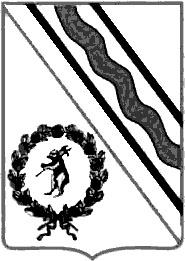 Администрация Тутаевского муниципального районаПОСТАНОВЛЕНИЕот 22.03.2023 № 193-пг. ТутаевОб утверждении Муниципальной целевой программы «Профилактика правонарушений и усиление борьбы с преступностью в Тутаевском муниципальном районе» на 2023–2025 годыВ соответствии с Федеральным законом от 23.06.2016 N 182-ФЗ "Об основах системы профилактики правонарушений в Российской Федерации", Законом Ярославской области от 5 мая 2006 г. № 20-з «О профилактике правонарушений в Ярославской области», подпрограммой "Семья и дети Ярославии" на 2021 - 2025 годы, утверждённой постановлением Правительства Ярославской области от 22.03.2021 года №128-п, Администрация Тутаевского муниципального района ПОСТАНОВЛЯЕТ:1. Утвердить муниципальную целевую программу «Профилактика правонарушений  и усиление борьбы с преступностью в Тутаевском муниципальном  районе» на 2023-2025 годы (приложение).2. Признать утратившими силу:- постановление Администрации Тутаевского муниципального района от 03.06.2022 № 437-п «Об утверждении Муниципальной программы «Профилактика правонарушений и усиление борьбы с преступностью в Тутаевском  муниципальном районе» на 2022–2024 годы»;- постановление Администрации Тутаевского муниципального района от 01.12.2022 № 907-п «О внесении изменений в Муниципальную программу «Профилактика правонарушений и усиление борьбы с преступностью в Тутаевском муниципальном районе» на 2022–2024 годы, утвержденную постановлением Администрации Тутаевского муниципального района от 03.06.2022 № 437-п»;- постановление Администрации Тутаевского муниципального района от 02.02.2023 № 77-п «О внесении изменений в Муниципальную программу «Профилактика правонарушений и усиление борьбы с преступностью в Тутаевском муниципальном районе» на 2022–2024 годы, утвержденную постановлением Администрации Тутаевского муниципального района от 03.06.2022 № 437-п».3. Контроль за исполнением настоящего постановления возложить на  заместителя Главы Администрации Тутаевского муниципального района по экономическим вопросам и развитию территорий С.А. Федорову.4. Опубликовать настоящее постановление в Тутаевской массовой муниципальной газете «Берега».5. Настоящее постановление вступает в силу с даты его подписания.Временно исполняющий полномочияГлавы Тутаевского муниципального района							О.В. НизоваПриложение к Постановлению Администрации Тутаевского муниципального района          от 22.03.2023 № 193-пПАСПОРТ МУНИЦИПАЛЬНОЙ ЦЕЛЕВОЙ ПРОГРАММЫ ТУТАЕВСКОГО МУНИЦИПАЛЬНОГО РАЙОНА* Примечание – Сумма за рамками утвержденного бюджета.1. Общая характеристика сферы реализации муниципальной программы Тутаевский муниципальный район расположен в центральной части Ярославской области. Река Волга делит территорию города и района на две части. Район расположен в зоне континентального климата, рельеф местности в основном равнинный. Река Волга очень затрудняет оперативность и маневренность. Общая площадь Тутаевского муниципального округа составляет 1444 кв.км. На территории района расположено 334 населённых пункта, из них 256 сел и деревень имеют постоянно-проживающее население.В городе и районе проживает более 20 национальностей: русские (55371), езиды (597 чел.), украинцы (390), татары (320), армяне (308), азербайджанцы (160 чел.), белорусы (116), цыгане (60), узбеки (54), таджики (51 чел.), немцы (50) и т.д.Наиболее крупными предприятиями на территории районов являются ПАО «Тутаевский моторный завод», ЗАО «Волна-2», ЗАО «Единство», ООО ОПНМЗ им. Менделеева», ООО «Айсберри-ФМ». На территории Тутаевского района зарегистрированы и функционируют 4 филиала политических партий: «Единая Россия», «КПРФ», «Справедливая Россия», ЛДПР. Активные мероприятия, с проведением митингов и иных протестных акций осуществляет Тутаевский филиал КПРФ. Несмотря на некоторую активность политических сил района, в том числе и оппозиционных, на сегодняшний день общественно-политическую ситуацию в Тутаевском  муниципальном районе можно охарактеризовать как достаточно стабильную. Действующие партии существенного влияния на состояние правопорядка не оказывают. Систематически проводятся профилактические мероприятия, направленные на поддержание политического и социального равновесия.В районе кроме традиционной религиозной конфессии (Православной церкви) имеется 1 организация религиозной направленности: Церковь Христиан Веры Евангелистской Пятидесятников. Каких – либо межрелигиозных конфликтов не зафиксировано.Состояние оперативной обстановки, несмотря на принимаемые меры по ее стабилизации, на территории Тутаевского муниципального района по итогам 2022 года характеризуется повышением общего количества зарегистрированных преступлений на 2,5% (с 685 до 702), однако численный показатель 2020 года не превышен. В то же время на 22,6% (со 155 до 120) снизилось количество тяжких и особо тяжких преступлений.Удельный вес расследованных преступлений составил 67,4% (69,9%; -2,5 %), по тяжким составам 63,7% (55,5%; + 8,2%).Выявлено 26 (32; -18,8%) преступлений экономической направленности, 5 (15; -66,7%) преступлений коррупционной направленности на территории Тутаевского района.Зарегистрировано 2 (5; -60%) убийства — раскрыты, 3 факта (5; -40%) умышленного причинения тяжкого вреда здоровью, 6 (10; -40%) преступлений против половой неприкосновенности.По итогам 2022 года на 12,3% (с 261 до 229) снизилось общее количество краж, на 51,1% (с 90 до 44) число краж, совершенных с проникновением. Также сократилось количество: краж из квартир и частных домов с 12 до 8 (-33,3%), краж из баз, складов, магазинов с 5 до 1 (-80%), краж из гаражей с 18 до 14 (-22,2%), краж телефонов с 29 до 25 (- 13,8%), краж в сфере ИТТ с 55 до 33 (- 40%), угонов с 6 до 2 (- 66,7%).На уровне прошлого 2022 года осталось количество краж совершенных из дачных домов — 6, краж аккумуляторов — 2.С 0 до 3 возросло количество краж транспортных средств, с 0 до 3 краж из автомашин, с 7 до 12 (+71,4%) краж велосипедов, с 17 до 28 (+64,7%) грабежей, с 2 до 3 (+50%) разбойных нападений.Удельный вес расследованных краж составил 63,6% (60,9%; +2,7%). Зарегистрировано 2(1) заведомо ложных сообщений об акте терроризма. Возросло общее количество зарегистрированных мошенничеств на 28% (со 107 до 137), в том числе совершенных в отношении граждан пожилого возраста в 2,7 раза (с 12 до 32), совершенных с использованием ИТТ на 43,6% (с 78 до 112).Удельный вес расследованных мошенничеств составил 28,8% (25,5%;+3,3%).Выявлено 2 (4) преступления в сфере незаконного оборота оружия.Зарегистрировано 17 (18; -5,6%) преступлений, связанных с незаконным оборотом наркотиков, 14 (16; -12,5%) из них тяжких составов.В структуре лиц, совершавших преступления, снизилось количество преступлений, совершенных в состоянии алкогольного опьянения на 47,6% (со 147 до 77), ранее судимыми лицами на 9,1% (с 209 до 190), ранее совершавшими преступления на 7,5% (с 346 до 320). Однако, возросло количество преступлений, совершенных несовершеннолетними или при их участии, на 66,7% (с 12 до 20), так же как и преступлений совершенных в составе организованной группы с 1 до 9.Увеличивается количество оборудованных камерами видеонаблюдения улиц и дворовых территорий города. На данный момент установлено 178 видеокамер, в том числе 168 с выводом сигнала в дежурную часть.На 35,8% (со 193 до 262) возросло количество преступлений, совершенным в общественных местах, также как на 11,2% (с 98 до 109) увеличилось количество преступлений, совершенных на улице.За 2022 года зарегистрировано 45 (-11,8%) учетных дорожно-транспортных происшествий, в результате которых 71 (+4,4%) человек получили ранения различной степени тяжести, также зарегистрировано 5 ДТП в которых погибло 5 человек (+25%). Зарегистрировано 6 ДТП с участием детей (до 16-ти лет), где пострадало 6 детей. Количество ДТП, в которых выявлены недостатки УДС, по сравнению с прошлым годом увеличилось на 20%. Число погибших в таких ДТП уменьшилось на 5,9 %.2. Цель, задачи и целевые показатели муниципальной целевой программы3. Ресурсное обеспечение и перечень мероприятий муниципальной целевой программы* Примечание – сумма за рамками утвержденного бюджета.- АТМР - Администрация Тутаевского муниципального района;- ДМИ – департамент муниципального имущества;- ДНД – добровольная народная дружина;- ДПС – дорожно-патрульная служба;- УОиС АТМР - управление образования и спорта Администрация Тутаевского муниципального района;- ОО – образовательные организации ТМР;-УКиМП АТМР - управление культуры и молодёжной политики Администрация Тутаевского муниципального района;- ДТ и СР – департамент труда и социального развития Администрации ТМР;- ДТП - дорожно-транспортное происшествие;- МО МВД – Тутаевский межмуниципальный отдел Министерства внутренних дел Российской Федерации;- «МЦ «Галактика» - муниципальное учреждение «Социальное агентство «Молодежный центр «Галактика»;- МП – муниципальная программа;- ОГИБДД - отдел государственной инспекции безопасности дорожного движения;- ОДН и ЗП – отдел по делам несовершеннолетних и защите их прав Администрации ТМР; - ОНД по Тутаевскому району - Отдел надзорной деятельности по Тутаевскому району Управления надзорной деятельности ГУ МЧС   России  по  Ярославской области;- ОУР – отдел уголовного розыска;- ОУУП - отдел участковых уполномоченных полиции Тутаевского МО МВД;- ОУФМС -  отделение управления федеральной миграционной службы;- ПДН - подразделение по делам несовершеннолетних Тутаевского МО МВД;- ППСП - патрульно-постовая служба полиции;- СМИ - средства массовой информации;- СО – садоводческие общества;- ТКДН и ЗП – территориальная комиссия по делам несовершеннолетних и защите их прав Тутаевского муниципального района;- ТМР – Тутаевский муниципальный район;- ГПОУ ЯО ТПТ – государственное профессиональное учреждение Ярославской области Тутаевский политехнический техникум;- ФГБОУ ВПО ТФ РГАТУ им. П.А. Соловьева – федеральное государственное бюджетное образовательное учреждение высшего профессионального образования Тутаевский филиал «Рыбинский государственный авиационный технический университет» им. П.А. Соловьева - ТЦРБ – Государственное бюджетное учреждение здравоохранения Ярославской области «Тутаевская центральная районная больница»; - УК -  управляющая компания;- УИИ - филиал по Тутаевскому району Федерального казённого учреждения «Уголовно-исполнительная инспекция управления    федеральной службы исполнения наказаний России по Ярославской области»;- УМВД – управление министерства внутренних дел Ярославской области;- ЦЗН - Государственное казённое учреждение Ярославской области Центр занятости населения Тутаевского района.4. Механизм реализации программы  и ее ожидаемые конечные результатыРеализация целевой программы позволит:- повысить эффективность государственной системы социальной профилактики правонарушений, привлечь к организации деятельности по предупреждению правонарушений предприятия, учреждения, организации всех форм собственности, а также общественные организации;- обеспечить нормативное правовое регулирование профилактики правонарушений;-улучшить информационное обеспечение деятельности государственных органов и общественных организаций по обеспечению охраны общественного порядка на территории Тутаевского муниципального района;- уменьшить общее число совершаемых преступлений;- оздоровить обстановку на улицах и в других общественных местах;- снизить уровень рецидивной и «бытовой» преступности;-улучшить профилактику правонарушений в среде несовершеннолетних и молодежи;- снизить количество дорожно-транспортных происшествий и тяжесть их последствий;- усилить контроль за миграционными потоками, снизить количество незаконных мигрантов;- снизить количество преступлений, связанных с незаконным оборотом наркотических и психотропных веществ;-повысить уровень доверия населения к правоохранительным органам.«Профилактика правонарушений и усиление борьбы с преступностьюв Тутаевском муниципальном районе»«Профилактика правонарушений и усиление борьбы с преступностьюв Тутаевском муниципальном районе»«Профилактика правонарушений и усиление борьбы с преступностьюв Тутаевском муниципальном районе»«Профилактика правонарушений и усиление борьбы с преступностьюв Тутаевском муниципальном районе»«Профилактика правонарушений и усиление борьбы с преступностьюв Тутаевском муниципальном районе»«Профилактика правонарушений и усиление борьбы с преступностьюв Тутаевском муниципальном районе»Наименование муниципальной программыНаименование муниципальной программыНаименование муниципальной программыМП Развитие культуры,туризма и молодежной политикиТутаевского муниципального районаМП Развитие культуры,туризма и молодежной политикиТутаевского муниципального районаМП Развитие культуры,туризма и молодежной политикиТутаевского муниципального районаМП Развитие культуры,туризма и молодежной политикиТутаевского муниципального районаСведения об утверждении программы Сведения об утверждении программы Сведения об утверждении программы Куратор муниципальной целевой программы Куратор муниципальной целевой программы Куратор муниципальной целевой программы Заместитель Главы Администрации ТМР по экономическим вопросам и развитию территорий Федорова Светлана Александровна, 2-04-61 Заместитель Главы Администрации ТМР по экономическим вопросам и развитию территорий Федорова Светлана Александровна, 2-04-61 Заместитель Главы Администрации ТМР по экономическим вопросам и развитию территорий Федорова Светлана Александровна, 2-04-61 Заместитель Главы Администрации ТМР по экономическим вопросам и развитию территорий Федорова Светлана Александровна, 2-04-61 Ответственный исполнитель муниципальной целевой программыОтветственный исполнитель муниципальной целевой программыОтветственный исполнитель муниципальной целевой программыАдминистративно-правовое управление АТМР, начальник управления Филатова Елена Анатольевна, 2-00-19Административно-правовое управление АТМР, начальник управления Филатова Елена Анатольевна, 2-00-19Административно-правовое управление АТМР, начальник управления Филатова Елена Анатольевна, 2-00-19Административно-правовое управление АТМР, начальник управления Филатова Елена Анатольевна, 2-00-19Исполнитель муниципальной целевой программыИсполнитель муниципальной целевой программыИсполнитель муниципальной целевой программыКонсультант юридического отдела административно-правового управления АТМР, Прядко Эльвира Алексеевна, 2-05-89Консультант юридического отдела административно-правового управления АТМР, Прядко Эльвира Алексеевна, 2-05-89Консультант юридического отдела административно-правового управления АТМР, Прядко Эльвира Алексеевна, 2-05-89Консультант юридического отдела административно-правового управления АТМР, Прядко Эльвира Алексеевна, 2-05-89Сроки реализации муниципальной целевой программыСроки реализации муниципальной целевой программыСроки реализации муниципальной целевой программы2023-2025 годы2023-2025 годы2023-2025 годы2023-2025 годыЦель программыЦель программыЦель программыПовышение уровня безопасности граждан,  профилактика правонарушений, предотвращение проявлений фактов терроризма и экстремизма на территории Тутаевского муниципального района, обеспечение надежной защиты жизни, здоровья, прав и свобод граждан, а также всех форм собственностиПовышение уровня безопасности граждан,  профилактика правонарушений, предотвращение проявлений фактов терроризма и экстремизма на территории Тутаевского муниципального района, обеспечение надежной защиты жизни, здоровья, прав и свобод граждан, а также всех форм собственностиПовышение уровня безопасности граждан,  профилактика правонарушений, предотвращение проявлений фактов терроризма и экстремизма на территории Тутаевского муниципального района, обеспечение надежной защиты жизни, здоровья, прав и свобод граждан, а также всех форм собственностиПовышение уровня безопасности граждан,  профилактика правонарушений, предотвращение проявлений фактов терроризма и экстремизма на территории Тутаевского муниципального района, обеспечение надежной защиты жизни, здоровья, прав и свобод граждан, а также всех форм собственностиОбъём финансирования муниципальной целевой программы из всех источников финансирования, в том числе по годам реализации, рублейОбъём финансирования муниципальной целевой программы из всех источников финансирования, в том числе по годам реализации, рублейОбъём финансирования муниципальной целевой программы из всех источников финансирования, в том числе по годам реализации, рублейОбъём финансирования муниципальной целевой программы из всех источников финансирования, в том числе по годам реализации, рублейОбъём финансирования муниципальной целевой программы из всех источников финансирования, в том числе по годам реализации, рублейОбъём финансирования муниципальной целевой программы из всех источников финансирования, в том числе по годам реализации, рублейОбъём финансирования муниципальной целевой программы из всех источников финансирования, в том числе по годам реализации, рублейисточники финансированиявсего 2023г.2023г.2024г.2025г.2025г.бюджет поселения540 000180 000180 000180 000180 000180 000бюджет района15 500*15 500*15 500*---областной бюджет------федеральный бюджет------итого по бюджету555 500195 500195 500180 000180 000180 000внебюджетные источники------итого по программе555 500195 500195 500180 000180 000180 000Электронный адрес размещения муниципальной целевой программы в информационно-телекоммуникационной  сети «Интернет»Электронный адрес размещения муниципальной целевой программы в информационно-телекоммуникационной  сети «Интернет»Электронный адрес размещения муниципальной целевой программы в информационно-телекоммуникационной  сети «Интернет»Электронный адрес размещения муниципальной целевой программы в информационно-телекоммуникационной  сети «Интернет»http://admtmr.ruhttp://admtmr.ruhttp://admtmr.ruЦель программы:Повышение уровня безопасности граждан,  профилактика правонарушений, предотвращение проявлений фактов терроризма и экстремизма на территории Тутаевского муниципального района, обеспечение надежной защиты жизни, здоровья, прав и свобод граждан, а также всех форм собственностиПовышение уровня безопасности граждан,  профилактика правонарушений, предотвращение проявлений фактов терроризма и экстремизма на территории Тутаевского муниципального района, обеспечение надежной защиты жизни, здоровья, прав и свобод граждан, а также всех форм собственностиПовышение уровня безопасности граждан,  профилактика правонарушений, предотвращение проявлений фактов терроризма и экстремизма на территории Тутаевского муниципального района, обеспечение надежной защиты жизни, здоровья, прав и свобод граждан, а также всех форм собственностиПовышение уровня безопасности граждан,  профилактика правонарушений, предотвращение проявлений фактов терроризма и экстремизма на территории Тутаевского муниципального района, обеспечение надежной защиты жизни, здоровья, прав и свобод граждан, а также всех форм собственностиПовышение уровня безопасности граждан,  профилактика правонарушений, предотвращение проявлений фактов терроризма и экстремизма на территории Тутаевского муниципального района, обеспечение надежной защиты жизни, здоровья, прав и свобод граждан, а также всех форм собственностиЗадачи и целевые показатели программыЗадачи и целевые показатели программыЗадачи и целевые показатели программыЗадачи и целевые показатели программыЗадачи и целевые показатели программыЗадачи и целевые показатели программынаименование целевого показателяединица измерения показателябазовое значение показателяплановое значение показателя на 2023 г.плановое значение показателя на 2024 г.плановое значение показателя на 2025 г.Задача 1:Реализация мероприятий по профилактике правонарушенийРеализация мероприятий по профилактике правонарушенийРеализация мероприятий по профилактике правонарушенийРеализация мероприятий по профилактике правонарушенийРеализация мероприятий по профилактике правонарушенийпоказатель 1 Общее количество преступленийединиц 702700698696показатель 2Количество тяжких и особо тяжких преступленийединиц 120119118117показатель 3Количество преступлений, совершенных в общественных местахединиц 262257252247показатель 4Количество преступлений, совершенных на улицеединиц 10910410196показатель 5Количество преступлений, совершенных ранее судимымиединиц 190189188187показатель 6Количество преступлений, совершенных неработающими и не обучающимисяединиц 246244242240показатель 7Количество преступлений, совершенных в состоянии алкогольного опьяненияединиц 77757371Задача 2:Воспрепятствование проявлениям  терроризма и экстремизма Воспрепятствование проявлениям  терроризма и экстремизма Воспрепятствование проявлениям  терроризма и экстремизма Воспрепятствование проявлениям  терроризма и экстремизма Воспрепятствование проявлениям  терроризма и экстремизма показатель 1Количество мероприятий по профилактике правонарушений террористической и экстремистской направленностиединиц 38404550Основные мероприятия муниципальной целевой программы на 2023 год (первый год реализации)Основные мероприятия муниципальной целевой программы на 2023 год (первый год реализации)Основные мероприятия муниципальной целевой программы на 2023 год (первый год реализации)Основные мероприятия муниципальной целевой программы на 2023 год (первый год реализации)Основные мероприятия муниципальной целевой программы на 2023 год (первый год реализации)Наименование мероприятия программыСрок реализации Объем финансирования по мероприятию, тыс. руб.Ответственный исполнительОжидаемый результат мероприятияЗадача 1:Реализация мероприятий по профилактике правонарушенийРеализация мероприятий по профилактике правонарушенийРеализация мероприятий по профилактике правонарушенийРеализация мероприятий по профилактике правонарушений1.1 Анализ практики взаимодействия субъектов системы профилактики правонарушений, выработка рекомендаций по его совершенствованию2023бюджет поселения-МО МВДПодготовленные аналитические справки и рекомендации, в количестве не менее 11.1 Анализ практики взаимодействия субъектов системы профилактики правонарушений, выработка рекомендаций по его совершенствованию2023бюджет района-МО МВДПодготовленные аналитические справки и рекомендации, в количестве не менее 11.1 Анализ практики взаимодействия субъектов системы профилактики правонарушений, выработка рекомендаций по его совершенствованию2023областной бюджет-МО МВДПодготовленные аналитические справки и рекомендации, в количестве не менее 11.1 Анализ практики взаимодействия субъектов системы профилактики правонарушений, выработка рекомендаций по его совершенствованию2023федеральный бюджет-МО МВДПодготовленные аналитические справки и рекомендации, в количестве не менее 11.1 Анализ практики взаимодействия субъектов системы профилактики правонарушений, выработка рекомендаций по его совершенствованию2023итого по бюджету мероприятия-МО МВДПодготовленные аналитические справки и рекомендации, в количестве не менее 11.1 Анализ практики взаимодействия субъектов системы профилактики правонарушений, выработка рекомендаций по его совершенствованию2023внебюджетные источники-МО МВДПодготовленные аналитические справки и рекомендации, в количестве не менее 11.1 Анализ практики взаимодействия субъектов системы профилактики правонарушений, выработка рекомендаций по его совершенствованию2023итого по мероприятию-МО МВДПодготовленные аналитические справки и рекомендации, в количестве не менее 11.2 Во взаимодействии с УИИ, МО МВД и ЦЗН создание условий для реализации федерального законодательства по исполнению уголовного наказания в виде исправительных и обязательных работ, оказание помощи в трудоустройстве лицам, вернувшимся из мест лишения свободы. 2023бюджет поселения-АТМР УИИМО МВД ЦЗНКоличество трудоустроенныхчеловек не менее 51.2 Во взаимодействии с УИИ, МО МВД и ЦЗН создание условий для реализации федерального законодательства по исполнению уголовного наказания в виде исправительных и обязательных работ, оказание помощи в трудоустройстве лицам, вернувшимся из мест лишения свободы. 2023бюджет района-АТМР УИИМО МВД ЦЗНКоличество трудоустроенныхчеловек не менее 51.2 Во взаимодействии с УИИ, МО МВД и ЦЗН создание условий для реализации федерального законодательства по исполнению уголовного наказания в виде исправительных и обязательных работ, оказание помощи в трудоустройстве лицам, вернувшимся из мест лишения свободы. 2023областной бюджет-АТМР УИИМО МВД ЦЗНКоличество трудоустроенныхчеловек не менее 51.2 Во взаимодействии с УИИ, МО МВД и ЦЗН создание условий для реализации федерального законодательства по исполнению уголовного наказания в виде исправительных и обязательных работ, оказание помощи в трудоустройстве лицам, вернувшимся из мест лишения свободы. 2023федеральный бюджет-АТМР УИИМО МВД ЦЗНКоличество трудоустроенныхчеловек не менее 51.2 Во взаимодействии с УИИ, МО МВД и ЦЗН создание условий для реализации федерального законодательства по исполнению уголовного наказания в виде исправительных и обязательных работ, оказание помощи в трудоустройстве лицам, вернувшимся из мест лишения свободы. 2023итого по бюджету мероприятия-АТМР УИИМО МВД ЦЗНКоличество трудоустроенныхчеловек не менее 51.2 Во взаимодействии с УИИ, МО МВД и ЦЗН создание условий для реализации федерального законодательства по исполнению уголовного наказания в виде исправительных и обязательных работ, оказание помощи в трудоустройстве лицам, вернувшимся из мест лишения свободы. 2023внебюджетные источники-АТМР УИИМО МВД ЦЗНКоличество трудоустроенныхчеловек не менее 51.2 Во взаимодействии с УИИ, МО МВД и ЦЗН создание условий для реализации федерального законодательства по исполнению уголовного наказания в виде исправительных и обязательных работ, оказание помощи в трудоустройстве лицам, вернувшимся из мест лишения свободы. 2023итого по мероприятию-АТМР УИИМО МВД ЦЗНКоличество трудоустроенныхчеловек не менее 51.3 Содействие в оформлении паспортов гражданам, оставшимся без определенного места  жительства2023бюджет поселения-ДТиСРКоличество лиц, которым  оказана помощь, по факту выявления лиц1.3 Содействие в оформлении паспортов гражданам, оставшимся без определенного места  жительства2023бюджет района-ДТиСРКоличество лиц, которым  оказана помощь, по факту выявления лиц1.3 Содействие в оформлении паспортов гражданам, оставшимся без определенного места  жительства2023областной бюджет-ДТиСРКоличество лиц, которым  оказана помощь, по факту выявления лиц1.3 Содействие в оформлении паспортов гражданам, оставшимся без определенного места  жительства2023федеральный бюджет-ДТиСРКоличество лиц, которым  оказана помощь, по факту выявления лиц1.3 Содействие в оформлении паспортов гражданам, оставшимся без определенного места  жительства2023итого по бюджету мероприятия-ДТиСРКоличество лиц, которым  оказана помощь, по факту выявления лиц1.3 Содействие в оформлении паспортов гражданам, оставшимся без определенного места  жительства2023внебюджетные источники-ДТиСРКоличество лиц, которым  оказана помощь, по факту выявления лиц1.3 Содействие в оформлении паспортов гражданам, оставшимся без определенного места  жительства2023итого по мероприятию-ДТиСРКоличество лиц, которым  оказана помощь, по факту выявления лиц1.4 Обеспечение межведомственного взаимодействия врачей - психиатров с участковыми   уполномоченными   по вопросам предупреждения антисоциальных действий душевнобольных, лиц, имеющих алкогольную и наркотическую зависимость2023бюджет поселения-ТЦРБМО МВДКоличество мероприятий, по факту1.4 Обеспечение межведомственного взаимодействия врачей - психиатров с участковыми   уполномоченными   по вопросам предупреждения антисоциальных действий душевнобольных, лиц, имеющих алкогольную и наркотическую зависимость2023бюджет района-ТЦРБМО МВДКоличество мероприятий, по факту1.4 Обеспечение межведомственного взаимодействия врачей - психиатров с участковыми   уполномоченными   по вопросам предупреждения антисоциальных действий душевнобольных, лиц, имеющих алкогольную и наркотическую зависимость2023областной бюджет-ТЦРБМО МВДКоличество мероприятий, по факту1.4 Обеспечение межведомственного взаимодействия врачей - психиатров с участковыми   уполномоченными   по вопросам предупреждения антисоциальных действий душевнобольных, лиц, имеющих алкогольную и наркотическую зависимость2023федеральный бюджет-ТЦРБМО МВДКоличество мероприятий, по факту1.4 Обеспечение межведомственного взаимодействия врачей - психиатров с участковыми   уполномоченными   по вопросам предупреждения антисоциальных действий душевнобольных, лиц, имеющих алкогольную и наркотическую зависимость2023итого по бюджету мероприятия-ТЦРБМО МВДКоличество мероприятий, по факту1.4 Обеспечение межведомственного взаимодействия врачей - психиатров с участковыми   уполномоченными   по вопросам предупреждения антисоциальных действий душевнобольных, лиц, имеющих алкогольную и наркотическую зависимость2023внебюджетные источники-ТЦРБМО МВДКоличество мероприятий, по факту1.4 Обеспечение межведомственного взаимодействия врачей - психиатров с участковыми   уполномоченными   по вопросам предупреждения антисоциальных действий душевнобольных, лиц, имеющих алкогольную и наркотическую зависимость2023итого по мероприятию-ТЦРБМО МВДКоличество мероприятий, по факту1.5 Организация обследования врачом-наркологом лиц, предположительно находящихся в состоянии алкогольного, наркотического (токсического) опьянения, доставленных сотрудниками МО МВД России «Тутаевский» 2023бюджет поселения-ТЦРБ МО МВДКоличество обследований, по факту1.5 Организация обследования врачом-наркологом лиц, предположительно находящихся в состоянии алкогольного, наркотического (токсического) опьянения, доставленных сотрудниками МО МВД России «Тутаевский» 2023бюджет района-ТЦРБ МО МВДКоличество обследований, по факту1.5 Организация обследования врачом-наркологом лиц, предположительно находящихся в состоянии алкогольного, наркотического (токсического) опьянения, доставленных сотрудниками МО МВД России «Тутаевский» 2023областной бюджет-ТЦРБ МО МВДКоличество обследований, по факту1.5 Организация обследования врачом-наркологом лиц, предположительно находящихся в состоянии алкогольного, наркотического (токсического) опьянения, доставленных сотрудниками МО МВД России «Тутаевский» 2023федеральный бюджет-ТЦРБ МО МВДКоличество обследований, по факту1.5 Организация обследования врачом-наркологом лиц, предположительно находящихся в состоянии алкогольного, наркотического (токсического) опьянения, доставленных сотрудниками МО МВД России «Тутаевский» 2023итого по бюджету мероприятия-ТЦРБ МО МВДКоличество обследований, по факту1.5 Организация обследования врачом-наркологом лиц, предположительно находящихся в состоянии алкогольного, наркотического (токсического) опьянения, доставленных сотрудниками МО МВД России «Тутаевский» 2023внебюджетные источники-ТЦРБ МО МВДКоличество обследований, по факту1.5 Организация обследования врачом-наркологом лиц, предположительно находящихся в состоянии алкогольного, наркотического (токсического) опьянения, доставленных сотрудниками МО МВД России «Тутаевский» 2023итого по мероприятию-ТЦРБ МО МВДКоличество обследований, по факту1.6  Приобретение туристических навигаторов для обеспечения оперативного поиска граждан, заблудившихся в лесной местности2023бюджет поселения-АТМРМО МВДКоличество навигаторов не менее 11.6  Приобретение туристических навигаторов для обеспечения оперативного поиска граждан, заблудившихся в лесной местности2023бюджет района-АТМРМО МВДКоличество навигаторов не менее 11.6  Приобретение туристических навигаторов для обеспечения оперативного поиска граждан, заблудившихся в лесной местности2023областной бюджет-АТМРМО МВДКоличество навигаторов не менее 11.6  Приобретение туристических навигаторов для обеспечения оперативного поиска граждан, заблудившихся в лесной местности2023федеральный бюджет-1.6  Приобретение туристических навигаторов для обеспечения оперативного поиска граждан, заблудившихся в лесной местности2023-1.6  Приобретение туристических навигаторов для обеспечения оперативного поиска граждан, заблудившихся в лесной местности2023-1.6  Приобретение туристических навигаторов для обеспечения оперативного поиска граждан, заблудившихся в лесной местности2023итого по бюджету мероприятия-1.6  Приобретение туристических навигаторов для обеспечения оперативного поиска граждан, заблудившихся в лесной местности2023внебюджетные источники-1.6  Приобретение туристических навигаторов для обеспечения оперативного поиска граждан, заблудившихся в лесной местности2023итого по мероприятию-1.7 Проведение профилактических мероприятий по выявлению нарушений законодательства, связанного с нелегальной миграцией, правилами пребывания и порядка осуществления трудовой деятельности в РФ, в том числе в целях противодействия распространения идеологии терроризма и экстремизма2023бюджет поселения-МО МВД АТМРКоличество проведенных мероприятий не менее 41.7 Проведение профилактических мероприятий по выявлению нарушений законодательства, связанного с нелегальной миграцией, правилами пребывания и порядка осуществления трудовой деятельности в РФ, в том числе в целях противодействия распространения идеологии терроризма и экстремизма2023бюджет района-МО МВД АТМРКоличество проведенных мероприятий не менее 41.7 Проведение профилактических мероприятий по выявлению нарушений законодательства, связанного с нелегальной миграцией, правилами пребывания и порядка осуществления трудовой деятельности в РФ, в том числе в целях противодействия распространения идеологии терроризма и экстремизма2023областной бюджет-МО МВД АТМРКоличество проведенных мероприятий не менее 41.7 Проведение профилактических мероприятий по выявлению нарушений законодательства, связанного с нелегальной миграцией, правилами пребывания и порядка осуществления трудовой деятельности в РФ, в том числе в целях противодействия распространения идеологии терроризма и экстремизма2023федеральный бюджет-МО МВД АТМРКоличество проведенных мероприятий не менее 41.7 Проведение профилактических мероприятий по выявлению нарушений законодательства, связанного с нелегальной миграцией, правилами пребывания и порядка осуществления трудовой деятельности в РФ, в том числе в целях противодействия распространения идеологии терроризма и экстремизма2023итого по бюджету мероприятия-МО МВД АТМРКоличество проведенных мероприятий не менее 41.7 Проведение профилактических мероприятий по выявлению нарушений законодательства, связанного с нелегальной миграцией, правилами пребывания и порядка осуществления трудовой деятельности в РФ, в том числе в целях противодействия распространения идеологии терроризма и экстремизма2023внебюджетные источники-МО МВД АТМРКоличество проведенных мероприятий не менее 41.7 Проведение профилактических мероприятий по выявлению нарушений законодательства, связанного с нелегальной миграцией, правилами пребывания и порядка осуществления трудовой деятельности в РФ, в том числе в целях противодействия распространения идеологии терроризма и экстремизма2023итого по мероприятию-МО МВД АТМРКоличество проведенных мероприятий не менее 41.8 Реализация комплекса мероприятий по обеспечению общественного порядка и безопасности граждан 2023бюджет поселения-МО МВД АТМРУОиС АТМРКоличество мероприятий, по факту1.8 Реализация комплекса мероприятий по обеспечению общественного порядка и безопасности граждан 2023бюджет района-МО МВД АТМРУОиС АТМРКоличество мероприятий, по факту1.8 Реализация комплекса мероприятий по обеспечению общественного порядка и безопасности граждан 2023областной бюджет-МО МВД АТМРУОиС АТМРКоличество мероприятий, по факту1.8 Реализация комплекса мероприятий по обеспечению общественного порядка и безопасности граждан 2023федеральный бюджет-МО МВД АТМРУОиС АТМРКоличество мероприятий, по факту1.8 Реализация комплекса мероприятий по обеспечению общественного порядка и безопасности граждан 2023итого по бюджету мероприятия-МО МВД АТМРУОиС АТМРКоличество мероприятий, по факту1.8 Реализация комплекса мероприятий по обеспечению общественного порядка и безопасности граждан 2023внебюджетные источники-МО МВД АТМРУОиС АТМРКоличество мероприятий, по факту1.8 Реализация комплекса мероприятий по обеспечению общественного порядка и безопасности граждан 2023итого по мероприятию-МО МВД АТМРУОиС АТМРКоличество мероприятий, по факту1.9 Проведение работы с представителями садоводческих товариществ, расположенных на территории района, с целью выработки совместных мер по защите имущества граждан от преступных посягательств2023бюджет поселения-МО МВДКоличество встреч не менее 21.9 Проведение работы с представителями садоводческих товариществ, расположенных на территории района, с целью выработки совместных мер по защите имущества граждан от преступных посягательств2023бюджет района-МО МВДКоличество встреч не менее 21.9 Проведение работы с представителями садоводческих товариществ, расположенных на территории района, с целью выработки совместных мер по защите имущества граждан от преступных посягательств2023областной бюджет-МО МВДКоличество встреч не менее 21.9 Проведение работы с представителями садоводческих товариществ, расположенных на территории района, с целью выработки совместных мер по защите имущества граждан от преступных посягательств2023федеральный бюджет-МО МВДКоличество встреч не менее 21.9 Проведение работы с представителями садоводческих товариществ, расположенных на территории района, с целью выработки совместных мер по защите имущества граждан от преступных посягательств2023итого по бюджету мероприятия-МО МВДКоличество встреч не менее 21.9 Проведение работы с представителями садоводческих товариществ, расположенных на территории района, с целью выработки совместных мер по защите имущества граждан от преступных посягательств2023внебюджетные источники-МО МВДКоличество встреч не менее 21.9 Проведение работы с представителями садоводческих товариществ, расположенных на территории района, с целью выработки совместных мер по защите имущества граждан от преступных посягательств2023итого по мероприятию-МО МВДКоличество встреч не менее 21.10 Размещение информации в СМИ, направленной на профилактику правонарушений, преступлений в быту, недопущение управления транспортами средствами в состоянии опьянения, обеспечение безопасности населения района, воспитание гражданственности и патриотизма, пропаганду здорового образа жизни2023бюджет поселения-ОДН и ЗП ДТиСРУОиС АТМРДКТ и МПМО МВДКоличество публикаций, размещенных в СМИ, не менее 121.10 Размещение информации в СМИ, направленной на профилактику правонарушений, преступлений в быту, недопущение управления транспортами средствами в состоянии опьянения, обеспечение безопасности населения района, воспитание гражданственности и патриотизма, пропаганду здорового образа жизни2023бюджет района-ОДН и ЗП ДТиСРУОиС АТМРДКТ и МПМО МВДКоличество публикаций, размещенных в СМИ, не менее 121.10 Размещение информации в СМИ, направленной на профилактику правонарушений, преступлений в быту, недопущение управления транспортами средствами в состоянии опьянения, обеспечение безопасности населения района, воспитание гражданственности и патриотизма, пропаганду здорового образа жизни2023областной бюджет-ОДН и ЗП ДТиСРУОиС АТМРДКТ и МПМО МВДКоличество публикаций, размещенных в СМИ, не менее 121.10 Размещение информации в СМИ, направленной на профилактику правонарушений, преступлений в быту, недопущение управления транспортами средствами в состоянии опьянения, обеспечение безопасности населения района, воспитание гражданственности и патриотизма, пропаганду здорового образа жизни2023федеральный бюджет-ОДН и ЗП ДТиСРУОиС АТМРДКТ и МПМО МВДКоличество публикаций, размещенных в СМИ, не менее 121.10 Размещение информации в СМИ, направленной на профилактику правонарушений, преступлений в быту, недопущение управления транспортами средствами в состоянии опьянения, обеспечение безопасности населения района, воспитание гражданственности и патриотизма, пропаганду здорового образа жизни2023итого по бюджету мероприятия-ОДН и ЗП ДТиСРУОиС АТМРДКТ и МПМО МВДКоличество публикаций, размещенных в СМИ, не менее 121.10 Размещение информации в СМИ, направленной на профилактику правонарушений, преступлений в быту, недопущение управления транспортами средствами в состоянии опьянения, обеспечение безопасности населения района, воспитание гражданственности и патриотизма, пропаганду здорового образа жизни2023внебюджетные источники-ОДН и ЗП ДТиСРУОиС АТМРДКТ и МПМО МВДКоличество публикаций, размещенных в СМИ, не менее 121.10 Размещение информации в СМИ, направленной на профилактику правонарушений, преступлений в быту, недопущение управления транспортами средствами в состоянии опьянения, обеспечение безопасности населения района, воспитание гражданственности и патриотизма, пропаганду здорового образа жизни2023итого по мероприятию-ОДН и ЗП ДТиСРУОиС АТМРДКТ и МПМО МВДКоличество публикаций, размещенных в СМИ, не менее 121.11 Размещение в СМИ, изготовление и распространение информационных материалов по профилактике мошенничества с банковскими картами и при осуществлении безналичных расчетов2023бюджет поселения-ДТиСР и МО МВДКоличество буклетов, памяток не менее 101.11 Размещение в СМИ, изготовление и распространение информационных материалов по профилактике мошенничества с банковскими картами и при осуществлении безналичных расчетов2023бюджет района-ДТиСР и МО МВДКоличество буклетов, памяток не менее 101.11 Размещение в СМИ, изготовление и распространение информационных материалов по профилактике мошенничества с банковскими картами и при осуществлении безналичных расчетов2023областной бюджет-ДТиСР и МО МВДКоличество буклетов, памяток не менее 101.11 Размещение в СМИ, изготовление и распространение информационных материалов по профилактике мошенничества с банковскими картами и при осуществлении безналичных расчетов2023федеральный бюджет-ДТиСР и МО МВДКоличество буклетов, памяток не менее 101.11 Размещение в СМИ, изготовление и распространение информационных материалов по профилактике мошенничества с банковскими картами и при осуществлении безналичных расчетов2023итого по бюджету мероприятия-ДТиСР и МО МВДКоличество буклетов, памяток не менее 101.11 Размещение в СМИ, изготовление и распространение информационных материалов по профилактике мошенничества с банковскими картами и при осуществлении безналичных расчетов2023внебюджетные источники-ДТиСР и МО МВДКоличество буклетов, памяток не менее 101.11 Размещение в СМИ, изготовление и распространение информационных материалов по профилактике мошенничества с банковскими картами и при осуществлении безналичных расчетов2023итого по мероприятию-ДТиСР и МО МВДКоличество буклетов, памяток не менее 101.12 Поддержка деятельности добровольных народных дружин городского поселения Тутаев 2023бюджет поселения180 000УКиМП АТМРКоличество членов ДНД не менее 60 человек1.12 Поддержка деятельности добровольных народных дружин городского поселения Тутаев 2023бюджет района-УКиМП АТМРКоличество членов ДНД не менее 60 человек1.12 Поддержка деятельности добровольных народных дружин городского поселения Тутаев 2023областной бюджет-УКиМП АТМРКоличество членов ДНД не менее 60 человек1.12 Поддержка деятельности добровольных народных дружин городского поселения Тутаев 2023федеральный бюджет-УКиМП АТМРКоличество членов ДНД не менее 60 человек1.12 Поддержка деятельности добровольных народных дружин городского поселения Тутаев 2023итого по бюджету мероприятия180 000УКиМП АТМРКоличество членов ДНД не менее 60 человек1.12 Поддержка деятельности добровольных народных дружин городского поселения Тутаев 2023внебюджетные источники-УКиМП АТМРКоличество членов ДНД не менее 60 человек1.12 Поддержка деятельности добровольных народных дружин городского поселения Тутаев 2023итого по мероприятию180 000УКиМП АТМРКоличество членов ДНД не менее 60 человек1.13 Профессиональное обучение безработных граждан2023бюджет поселения-ЦЗНКоличество обученных человек не менее 1001.13 Профессиональное обучение безработных граждан2023бюджет района-ЦЗНКоличество обученных человек не менее 1001.13 Профессиональное обучение безработных граждан2023областной бюджет-ЦЗНКоличество обученных человек не менее 1001.13 Профессиональное обучение безработных граждан2023федеральный бюджет-ЦЗНКоличество обученных человек не менее 1001.13 Профессиональное обучение безработных граждан2023итого по бюджету мероприятия-ЦЗНКоличество обученных человек не менее 1001.13 Профессиональное обучение безработных граждан2023внебюджетные источники-ЦЗНКоличество обученных человек не менее 1001.13 Профессиональное обучение безработных граждан2023итого по мероприятию-ЦЗНКоличество обученных человек не менее 1001.14 Организация общественных работ 2023бюджет поселения-ЦЗНКоличество человек, направленных на общественные работы, не менее 901.14 Организация общественных работ 2023бюджет района-ЦЗНКоличество человек, направленных на общественные работы, не менее 901.14 Организация общественных работ 2023областной бюджет-ЦЗНКоличество человек, направленных на общественные работы, не менее 901.14 Организация общественных работ 2023федеральный бюджет-ЦЗНКоличество человек, направленных на общественные работы, не менее 901.14 Организация общественных работ 2023итого по бюджету мероприятия-ЦЗНКоличество человек, направленных на общественные работы, не менее 901.14 Организация общественных работ 2023внебюджетные источники-ЦЗНКоличество человек, направленных на общественные работы, не менее 901.14 Организация общественных работ 2023итого по мероприятию-ЦЗНКоличество человек, направленных на общественные работы, не менее 901.15 Организация временного трудоустройства безработных граждан в возрасте от 18-20 лет из числа выпускников учреждений начального и среднего профессионального образования впервые ищущих работу  2023бюджет поселения-ЦЗНКоличество трудоустроенных человек не менее 101.15 Организация временного трудоустройства безработных граждан в возрасте от 18-20 лет из числа выпускников учреждений начального и среднего профессионального образования впервые ищущих работу  2023бюджет района-ЦЗНКоличество трудоустроенных человек не менее 101.15 Организация временного трудоустройства безработных граждан в возрасте от 18-20 лет из числа выпускников учреждений начального и среднего профессионального образования впервые ищущих работу  2023областной бюджет-ЦЗНКоличество трудоустроенных человек не менее 101.15 Организация временного трудоустройства безработных граждан в возрасте от 18-20 лет из числа выпускников учреждений начального и среднего профессионального образования впервые ищущих работу  2023федеральный бюджет-ЦЗНКоличество трудоустроенных человек не менее 101.15 Организация временного трудоустройства безработных граждан в возрасте от 18-20 лет из числа выпускников учреждений начального и среднего профессионального образования впервые ищущих работу  2023итого по бюджету мероприятия-ЦЗНКоличество трудоустроенных человек не менее 101.15 Организация временного трудоустройства безработных граждан в возрасте от 18-20 лет из числа выпускников учреждений начального и среднего профессионального образования впервые ищущих работу  2023внебюджетные источники-ЦЗНКоличество трудоустроенных человек не менее 101.15 Организация временного трудоустройства безработных граждан в возрасте от 18-20 лет из числа выпускников учреждений начального и среднего профессионального образования впервые ищущих работу  2023итого по мероприятию-ЦЗНКоличество трудоустроенных человек не менее 101.16 Организация временного трудоустройства безработных граждан, испытывающих трудности в поиске работы2023бюджет поселения-ЦЗНКоличество трудоустроенных человек не менее 71.16 Организация временного трудоустройства безработных граждан, испытывающих трудности в поиске работы2023бюджет района-ЦЗНКоличество трудоустроенных человек не менее 71.16 Организация временного трудоустройства безработных граждан, испытывающих трудности в поиске работы2023областной бюджет-ЦЗНКоличество трудоустроенных человек не менее 71.16 Организация временного трудоустройства безработных граждан, испытывающих трудности в поиске работы2023федеральный бюджет-ЦЗНКоличество трудоустроенных человек не менее 71.16 Организация временного трудоустройства безработных граждан, испытывающих трудности в поиске работы2023итого по бюджету мероприятия-ЦЗНКоличество трудоустроенных человек не менее 71.16 Организация временного трудоустройства безработных граждан, испытывающих трудности в поиске работы2023внебюджетные источники-ЦЗНКоличество трудоустроенных человек не менее 71.16 Организация временного трудоустройства безработных граждан, испытывающих трудности в поиске работы2023итого по мероприятию-ЦЗНКоличество трудоустроенных человек не менее 71.17 Осуществление контроля (в соответствии с полномочиями) за состоянием антитеррористической, технической и  противопожарной защищённости особо важных, потенциально опасных объектов с массовым пребыванием граждан2023бюджет поселения-МО МВДАТМРКоличество мероприятий не менее 2 1.17 Осуществление контроля (в соответствии с полномочиями) за состоянием антитеррористической, технической и  противопожарной защищённости особо важных, потенциально опасных объектов с массовым пребыванием граждан2023бюджет района-МО МВДАТМРКоличество мероприятий не менее 2 1.17 Осуществление контроля (в соответствии с полномочиями) за состоянием антитеррористической, технической и  противопожарной защищённости особо важных, потенциально опасных объектов с массовым пребыванием граждан2023областной бюджет-МО МВДАТМРКоличество мероприятий не менее 2 1.17 Осуществление контроля (в соответствии с полномочиями) за состоянием антитеррористической, технической и  противопожарной защищённости особо важных, потенциально опасных объектов с массовым пребыванием граждан2023федеральный бюджет-МО МВДАТМРКоличество мероприятий не менее 2 1.17 Осуществление контроля (в соответствии с полномочиями) за состоянием антитеррористической, технической и  противопожарной защищённости особо важных, потенциально опасных объектов с массовым пребыванием граждан2023итого по бюджету мероприятия-МО МВДАТМРКоличество мероприятий не менее 2 1.17 Осуществление контроля (в соответствии с полномочиями) за состоянием антитеррористической, технической и  противопожарной защищённости особо важных, потенциально опасных объектов с массовым пребыванием граждан2023внебюджетные источники-МО МВДАТМРКоличество мероприятий не менее 2 1.17 Осуществление контроля (в соответствии с полномочиями) за состоянием антитеррористической, технической и  противопожарной защищённости особо важных, потенциально опасных объектов с массовым пребыванием граждан2023итого по мероприятию-МО МВДАТМРКоличество мероприятий не менее 2 Задача 2:Воспрепятствование проявлениям  терроризма и экстремизмаВоспрепятствование проявлениям  терроризма и экстремизмаВоспрепятствование проявлениям  терроризма и экстремизмаВоспрепятствование проявлениям  терроризма и экстремизмаВоспрепятствование проявлениям  терроризма и экстремизмаВоспрепятствование проявлениям  терроризма и экстремизма2.1 Осуществление ежегодной проверки антитеррористической защищенности учреждений, входящих в список объектов возможных террористических посягательств  2023бюджет поселения-МО МВДАТМРОтметка о проведении2.1 Осуществление ежегодной проверки антитеррористической защищенности учреждений, входящих в список объектов возможных террористических посягательств  2023бюджет района-МО МВДАТМРОтметка о проведении2.1 Осуществление ежегодной проверки антитеррористической защищенности учреждений, входящих в список объектов возможных террористических посягательств  2023областной бюджет-МО МВДАТМРОтметка о проведении2.1 Осуществление ежегодной проверки антитеррористической защищенности учреждений, входящих в список объектов возможных террористических посягательств  2023федеральный бюджет-МО МВДАТМРОтметка о проведении2.1 Осуществление ежегодной проверки антитеррористической защищенности учреждений, входящих в список объектов возможных террористических посягательств  2023итого по бюджету мероприятия-МО МВДАТМРОтметка о проведении2.1 Осуществление ежегодной проверки антитеррористической защищенности учреждений, входящих в список объектов возможных террористических посягательств  2023внебюджетные источники-МО МВДАТМРОтметка о проведении2.1 Осуществление ежегодной проверки антитеррористической защищенности учреждений, входящих в список объектов возможных террористических посягательств  2023итого по мероприятию-МО МВДАТМРОтметка о проведении2.2 Организация обучающих семинаров по темам «Профилактика терроризма и экстремизма», «Антитеррористическая защищенность объектов»2023бюджет поселения-АТМРПолиция РосгвардияКоличество семинаров не менее 22.2 Организация обучающих семинаров по темам «Профилактика терроризма и экстремизма», «Антитеррористическая защищенность объектов»2023бюджет района-АТМРПолиция РосгвардияКоличество семинаров не менее 22.2 Организация обучающих семинаров по темам «Профилактика терроризма и экстремизма», «Антитеррористическая защищенность объектов»2023областной бюджет-АТМРПолиция РосгвардияКоличество семинаров не менее 22.2 Организация обучающих семинаров по темам «Профилактика терроризма и экстремизма», «Антитеррористическая защищенность объектов»2023федеральный бюджет-АТМРПолиция РосгвардияКоличество семинаров не менее 22.2 Организация обучающих семинаров по темам «Профилактика терроризма и экстремизма», «Антитеррористическая защищенность объектов»2023итого по бюджету мероприятия-АТМРПолиция РосгвардияКоличество семинаров не менее 22.2 Организация обучающих семинаров по темам «Профилактика терроризма и экстремизма», «Антитеррористическая защищенность объектов»2023внебюджетные источники-АТМРПолиция РосгвардияКоличество семинаров не менее 22.2 Организация обучающих семинаров по темам «Профилактика терроризма и экстремизма», «Антитеррористическая защищенность объектов»2023итого по мероприятию-АТМРПолиция РосгвардияКоличество семинаров не менее 22.3 Осуществление комплекса мер, направленных на усиление безопасности: жилых МКР, мест массового пребывания людей, чердаков, подвалов, подъездов2023бюджет поселения-МО МВДУКОНД по Тутаевскому районуАТМРКоличество мероприятий  не менее 102.3 Осуществление комплекса мер, направленных на усиление безопасности: жилых МКР, мест массового пребывания людей, чердаков, подвалов, подъездов2023бюджет района-МО МВДУКОНД по Тутаевскому районуАТМРКоличество мероприятий  не менее 102.3 Осуществление комплекса мер, направленных на усиление безопасности: жилых МКР, мест массового пребывания людей, чердаков, подвалов, подъездов2023областной бюджет-МО МВДУКОНД по Тутаевскому районуАТМРКоличество мероприятий  не менее 102.3 Осуществление комплекса мер, направленных на усиление безопасности: жилых МКР, мест массового пребывания людей, чердаков, подвалов, подъездов2023федеральный бюджет-МО МВДУКОНД по Тутаевскому районуАТМРКоличество мероприятий  не менее 102.3 Осуществление комплекса мер, направленных на усиление безопасности: жилых МКР, мест массового пребывания людей, чердаков, подвалов, подъездов2023итого по бюджету мероприятия-МО МВДУКОНД по Тутаевскому районуАТМРКоличество мероприятий  не менее 102.3 Осуществление комплекса мер, направленных на усиление безопасности: жилых МКР, мест массового пребывания людей, чердаков, подвалов, подъездов2023внебюджетные источники-МО МВДУКОНД по Тутаевскому районуАТМРКоличество мероприятий  не менее 102.3 Осуществление комплекса мер, направленных на усиление безопасности: жилых МКР, мест массового пребывания людей, чердаков, подвалов, подъездов2023итого по мероприятию-МО МВДУКОНД по Тутаевскому районуАТМРКоличество мероприятий  не менее 102.4 Осуществление контроля за состоянием антитеррористической защищённости особо важных, потенциально опасных объектов, объектов с массовым пребыванием граждан2023бюджет поселения-МО МВДАТМРКоличество мероприятий не менее 2 2.4 Осуществление контроля за состоянием антитеррористической защищённости особо важных, потенциально опасных объектов, объектов с массовым пребыванием граждан2023бюджет района-МО МВДАТМРКоличество мероприятий не менее 2 2.4 Осуществление контроля за состоянием антитеррористической защищённости особо важных, потенциально опасных объектов, объектов с массовым пребыванием граждан2023областной бюджет-МО МВДАТМРКоличество мероприятий не менее 2 2.4 Осуществление контроля за состоянием антитеррористической защищённости особо важных, потенциально опасных объектов, объектов с массовым пребыванием граждан2023федеральный бюджет-МО МВДАТМРКоличество мероприятий не менее 2 2.4 Осуществление контроля за состоянием антитеррористической защищённости особо важных, потенциально опасных объектов, объектов с массовым пребыванием граждан2023итого по бюджету мероприятия-МО МВДАТМРКоличество мероприятий не менее 2 2.4 Осуществление контроля за состоянием антитеррористической защищённости особо важных, потенциально опасных объектов, объектов с массовым пребыванием граждан2023внебюджетные источники-МО МВДАТМРКоличество мероприятий не менее 2 2.4 Осуществление контроля за состоянием антитеррористической защищённости особо важных, потенциально опасных объектов, объектов с массовым пребыванием граждан2023итого по мероприятию-МО МВДАТМРКоличество мероприятий не менее 2 2.5 Организация мероприятий, направленных на поддержку русских традиций с целью ассимиляции в российском обществе представителей народов, традиционно проживающих на территориях с высокой степенью террористической активности2023бюджет поселения-УКиМП АТМРУОиС АТМРКоличество мероприятий не менее 52.5 Организация мероприятий, направленных на поддержку русских традиций с целью ассимиляции в российском обществе представителей народов, традиционно проживающих на территориях с высокой степенью террористической активности2023бюджет района-УКиМП АТМРУОиС АТМРКоличество мероприятий не менее 52.5 Организация мероприятий, направленных на поддержку русских традиций с целью ассимиляции в российском обществе представителей народов, традиционно проживающих на территориях с высокой степенью террористической активности2023областной бюджет-УКиМП АТМРУОиС АТМРКоличество мероприятий не менее 52.5 Организация мероприятий, направленных на поддержку русских традиций с целью ассимиляции в российском обществе представителей народов, традиционно проживающих на территориях с высокой степенью террористической активности2023федеральный бюджет-УКиМП АТМРУОиС АТМРКоличество мероприятий не менее 52.5 Организация мероприятий, направленных на поддержку русских традиций с целью ассимиляции в российском обществе представителей народов, традиционно проживающих на территориях с высокой степенью террористической активности2023итого по бюджету мероприятия-УКиМП АТМРУОиС АТМРКоличество мероприятий не менее 52.5 Организация мероприятий, направленных на поддержку русских традиций с целью ассимиляции в российском обществе представителей народов, традиционно проживающих на территориях с высокой степенью террористической активности2023внебюджетные источники-УКиМП АТМРУОиС АТМРКоличество мероприятий не менее 52.5 Организация мероприятий, направленных на поддержку русских традиций с целью ассимиляции в российском обществе представителей народов, традиционно проживающих на территориях с высокой степенью террористической активности2023итого по мероприятию-УКиМП АТМРУОиС АТМРКоличество мероприятий не менее 52.6 Проведение мероприятий, направленных на снижение количества молодежи, в том числе несовершеннолетних, готовых к различным видам активных протестных действий и совершению террористических актов2023бюджет поселения-МО МВДУОиС АТМР, ООМЦ «Галактика»,УКиМП АТМРТКДН и ЗП,ТФ РГАТУ, ГПОУ ЯО ТПТКоличество мероприятий не менее 2 2.6 Проведение мероприятий, направленных на снижение количества молодежи, в том числе несовершеннолетних, готовых к различным видам активных протестных действий и совершению террористических актов2023бюджет района-МО МВДУОиС АТМР, ООМЦ «Галактика»,УКиМП АТМРТКДН и ЗП,ТФ РГАТУ, ГПОУ ЯО ТПТКоличество мероприятий не менее 2 2.6 Проведение мероприятий, направленных на снижение количества молодежи, в том числе несовершеннолетних, готовых к различным видам активных протестных действий и совершению террористических актов2023областной бюджет-МО МВДУОиС АТМР, ООМЦ «Галактика»,УКиМП АТМРТКДН и ЗП,ТФ РГАТУ, ГПОУ ЯО ТПТКоличество мероприятий не менее 2 2.6 Проведение мероприятий, направленных на снижение количества молодежи, в том числе несовершеннолетних, готовых к различным видам активных протестных действий и совершению террористических актов2023федеральный бюджет-МО МВДУОиС АТМР, ООМЦ «Галактика»,УКиМП АТМРТКДН и ЗП,ТФ РГАТУ, ГПОУ ЯО ТПТКоличество мероприятий не менее 2 2.6 Проведение мероприятий, направленных на снижение количества молодежи, в том числе несовершеннолетних, готовых к различным видам активных протестных действий и совершению террористических актов2023итого по бюджету мероприятия-МО МВДУОиС АТМР, ООМЦ «Галактика»,УКиМП АТМРТКДН и ЗП,ТФ РГАТУ, ГПОУ ЯО ТПТКоличество мероприятий не менее 2 2.6 Проведение мероприятий, направленных на снижение количества молодежи, в том числе несовершеннолетних, готовых к различным видам активных протестных действий и совершению террористических актов2023внебюджетные источники-МО МВДУОиС АТМР, ООМЦ «Галактика»,УКиМП АТМРТКДН и ЗП,ТФ РГАТУ, ГПОУ ЯО ТПТКоличество мероприятий не менее 2 2.6 Проведение мероприятий, направленных на снижение количества молодежи, в том числе несовершеннолетних, готовых к различным видам активных протестных действий и совершению террористических актов2023итого по мероприятию-МО МВДУОиС АТМР, ООМЦ «Галактика»,УКиМП АТМРТКДН и ЗП,ТФ РГАТУ, ГПОУ ЯО ТПТКоличество мероприятий не менее 2 2.7 Проведение с лицами, отбывающими наказание за совершение преступлений террористического /экстремистского характера, в том числе не связанное с лишением свободы, профилактических мероприятий в форме индивидуальных профилактических бесед с  привлечением  представителей религиозных и общественных организаций, психологов, в ходе которых разъяснять указанным лицам их моральную и правовую ответственность перед обществом, государством, социальные и правовые последствия террористической  деятельности2023бюджет поселения-УИИ,МО МВДКоличество мероприятий не менее 12 2.7 Проведение с лицами, отбывающими наказание за совершение преступлений террористического /экстремистского характера, в том числе не связанное с лишением свободы, профилактических мероприятий в форме индивидуальных профилактических бесед с  привлечением  представителей религиозных и общественных организаций, психологов, в ходе которых разъяснять указанным лицам их моральную и правовую ответственность перед обществом, государством, социальные и правовые последствия террористической  деятельности2023бюджет района-УИИ,МО МВДКоличество мероприятий не менее 12 2.7 Проведение с лицами, отбывающими наказание за совершение преступлений террористического /экстремистского характера, в том числе не связанное с лишением свободы, профилактических мероприятий в форме индивидуальных профилактических бесед с  привлечением  представителей религиозных и общественных организаций, психологов, в ходе которых разъяснять указанным лицам их моральную и правовую ответственность перед обществом, государством, социальные и правовые последствия террористической  деятельности2023областной бюджет-УИИ,МО МВДКоличество мероприятий не менее 12 2.7 Проведение с лицами, отбывающими наказание за совершение преступлений террористического /экстремистского характера, в том числе не связанное с лишением свободы, профилактических мероприятий в форме индивидуальных профилактических бесед с  привлечением  представителей религиозных и общественных организаций, психологов, в ходе которых разъяснять указанным лицам их моральную и правовую ответственность перед обществом, государством, социальные и правовые последствия террористической  деятельности2023федеральный бюджет-УИИ,МО МВДКоличество мероприятий не менее 12 2.7 Проведение с лицами, отбывающими наказание за совершение преступлений террористического /экстремистского характера, в том числе не связанное с лишением свободы, профилактических мероприятий в форме индивидуальных профилактических бесед с  привлечением  представителей религиозных и общественных организаций, психологов, в ходе которых разъяснять указанным лицам их моральную и правовую ответственность перед обществом, государством, социальные и правовые последствия террористической  деятельности2023итого по бюджету мероприятия-УИИ,МО МВДКоличество мероприятий не менее 12 2.7 Проведение с лицами, отбывающими наказание за совершение преступлений террористического /экстремистского характера, в том числе не связанное с лишением свободы, профилактических мероприятий в форме индивидуальных профилактических бесед с  привлечением  представителей религиозных и общественных организаций, психологов, в ходе которых разъяснять указанным лицам их моральную и правовую ответственность перед обществом, государством, социальные и правовые последствия террористической  деятельности2023внебюджетные источники-УИИ,МО МВДКоличество мероприятий не менее 12 2.7 Проведение с лицами, отбывающими наказание за совершение преступлений террористического /экстремистского характера, в том числе не связанное с лишением свободы, профилактических мероприятий в форме индивидуальных профилактических бесед с  привлечением  представителей религиозных и общественных организаций, психологов, в ходе которых разъяснять указанным лицам их моральную и правовую ответственность перед обществом, государством, социальные и правовые последствия террористической  деятельности2023итого по мероприятию-УИИ,МО МВДКоличество мероприятий не менее 12 2.8 Проведение с членами семей лиц, причастных к террористической деятельности (действующих, осужденных, нейтрализованных), в том числе возвратившихся из стран с повышенной террористической активностью, бесед по разъяснению норм законодательства РФ, устанавливающих ответственность за участие и содействие террористической деятельности, а также оказания указанным лицам социальной, психологической и правовой помощи при участии представителей религиозных и общественных организаций, психологов2023бюджет поселения-МО МВД, УИИ,ДТ и СР,МЦ «Галактика», АТМРКоличество мероприятий, по факту выявления лиц2.8 Проведение с членами семей лиц, причастных к террористической деятельности (действующих, осужденных, нейтрализованных), в том числе возвратившихся из стран с повышенной террористической активностью, бесед по разъяснению норм законодательства РФ, устанавливающих ответственность за участие и содействие террористической деятельности, а также оказания указанным лицам социальной, психологической и правовой помощи при участии представителей религиозных и общественных организаций, психологов2023бюджет района-МО МВД, УИИ,ДТ и СР,МЦ «Галактика», АТМРКоличество мероприятий, по факту выявления лиц2.8 Проведение с членами семей лиц, причастных к террористической деятельности (действующих, осужденных, нейтрализованных), в том числе возвратившихся из стран с повышенной террористической активностью, бесед по разъяснению норм законодательства РФ, устанавливающих ответственность за участие и содействие террористической деятельности, а также оказания указанным лицам социальной, психологической и правовой помощи при участии представителей религиозных и общественных организаций, психологов2023областной бюджет-МО МВД, УИИ,ДТ и СР,МЦ «Галактика», АТМРКоличество мероприятий, по факту выявления лиц2.8 Проведение с членами семей лиц, причастных к террористической деятельности (действующих, осужденных, нейтрализованных), в том числе возвратившихся из стран с повышенной террористической активностью, бесед по разъяснению норм законодательства РФ, устанавливающих ответственность за участие и содействие террористической деятельности, а также оказания указанным лицам социальной, психологической и правовой помощи при участии представителей религиозных и общественных организаций, психологов2023федеральный бюджет-МО МВД, УИИ,ДТ и СР,МЦ «Галактика», АТМРКоличество мероприятий, по факту выявления лиц2.8 Проведение с членами семей лиц, причастных к террористической деятельности (действующих, осужденных, нейтрализованных), в том числе возвратившихся из стран с повышенной террористической активностью, бесед по разъяснению норм законодательства РФ, устанавливающих ответственность за участие и содействие террористической деятельности, а также оказания указанным лицам социальной, психологической и правовой помощи при участии представителей религиозных и общественных организаций, психологов2023итого по бюджету мероприятия-МО МВД, УИИ,ДТ и СР,МЦ «Галактика», АТМРКоличество мероприятий, по факту выявления лиц2.8 Проведение с членами семей лиц, причастных к террористической деятельности (действующих, осужденных, нейтрализованных), в том числе возвратившихся из стран с повышенной террористической активностью, бесед по разъяснению норм законодательства РФ, устанавливающих ответственность за участие и содействие террористической деятельности, а также оказания указанным лицам социальной, психологической и правовой помощи при участии представителей религиозных и общественных организаций, психологов2023внебюджетные источники-МО МВД, УИИ,ДТ и СР,МЦ «Галактика», АТМРКоличество мероприятий, по факту выявления лиц2.8 Проведение с членами семей лиц, причастных к террористической деятельности (действующих, осужденных, нейтрализованных), в том числе возвратившихся из стран с повышенной террористической активностью, бесед по разъяснению норм законодательства РФ, устанавливающих ответственность за участие и содействие террористической деятельности, а также оказания указанным лицам социальной, психологической и правовой помощи при участии представителей религиозных и общественных организаций, психологов2023итого по мероприятию-МО МВД, УИИ,ДТ и СР,МЦ «Галактика», АТМРКоличество мероприятий, по факту выявления лиц2.9  Разъяснение лицам, прибывающим из стран с повышенной террористической активностью для временного проживания и осуществления трудовой деятельности на территории Российской Федерации, а также лицам, прибывающим в Российскую Федерацию с территории Украины, а также вошедших в состав Российской Федерации Донецкой и Луганской народных республик, Херсонской и Запорожской областей, норм законодательства РФ, устанавливающих ответственность за участие и содействие террористической деятельности, разжигание социальной, расовой, национальной и религиозной розни, создание и участие в деятельности общественных объединений, цели или действия которых направлены на насильственное изменение основ конституционного строя России с привлечением работодателей, представителей религиозных и общественных организаций.2023бюджет поселения-МО МВД, отдел по вопросам миграции МО МВД,АТМРКоличество мероприятий, по факту прибытия лиц 2.9  Разъяснение лицам, прибывающим из стран с повышенной террористической активностью для временного проживания и осуществления трудовой деятельности на территории Российской Федерации, а также лицам, прибывающим в Российскую Федерацию с территории Украины, а также вошедших в состав Российской Федерации Донецкой и Луганской народных республик, Херсонской и Запорожской областей, норм законодательства РФ, устанавливающих ответственность за участие и содействие террористической деятельности, разжигание социальной, расовой, национальной и религиозной розни, создание и участие в деятельности общественных объединений, цели или действия которых направлены на насильственное изменение основ конституционного строя России с привлечением работодателей, представителей религиозных и общественных организаций.2023бюджет района-МО МВД, отдел по вопросам миграции МО МВД,АТМРКоличество мероприятий, по факту прибытия лиц 2.9  Разъяснение лицам, прибывающим из стран с повышенной террористической активностью для временного проживания и осуществления трудовой деятельности на территории Российской Федерации, а также лицам, прибывающим в Российскую Федерацию с территории Украины, а также вошедших в состав Российской Федерации Донецкой и Луганской народных республик, Херсонской и Запорожской областей, норм законодательства РФ, устанавливающих ответственность за участие и содействие террористической деятельности, разжигание социальной, расовой, национальной и религиозной розни, создание и участие в деятельности общественных объединений, цели или действия которых направлены на насильственное изменение основ конституционного строя России с привлечением работодателей, представителей религиозных и общественных организаций.2023областной бюджет-МО МВД, отдел по вопросам миграции МО МВД,АТМРКоличество мероприятий, по факту прибытия лиц 2.9  Разъяснение лицам, прибывающим из стран с повышенной террористической активностью для временного проживания и осуществления трудовой деятельности на территории Российской Федерации, а также лицам, прибывающим в Российскую Федерацию с территории Украины, а также вошедших в состав Российской Федерации Донецкой и Луганской народных республик, Херсонской и Запорожской областей, норм законодательства РФ, устанавливающих ответственность за участие и содействие террористической деятельности, разжигание социальной, расовой, национальной и религиозной розни, создание и участие в деятельности общественных объединений, цели или действия которых направлены на насильственное изменение основ конституционного строя России с привлечением работодателей, представителей религиозных и общественных организаций.2023федеральный бюджет-МО МВД, отдел по вопросам миграции МО МВД,АТМРКоличество мероприятий, по факту прибытия лиц 2.9  Разъяснение лицам, прибывающим из стран с повышенной террористической активностью для временного проживания и осуществления трудовой деятельности на территории Российской Федерации, а также лицам, прибывающим в Российскую Федерацию с территории Украины, а также вошедших в состав Российской Федерации Донецкой и Луганской народных республик, Херсонской и Запорожской областей, норм законодательства РФ, устанавливающих ответственность за участие и содействие террористической деятельности, разжигание социальной, расовой, национальной и религиозной розни, создание и участие в деятельности общественных объединений, цели или действия которых направлены на насильственное изменение основ конституционного строя России с привлечением работодателей, представителей религиозных и общественных организаций.2023итого по бюджету мероприятия-МО МВД, отдел по вопросам миграции МО МВД,АТМРКоличество мероприятий, по факту прибытия лиц 2.9  Разъяснение лицам, прибывающим из стран с повышенной террористической активностью для временного проживания и осуществления трудовой деятельности на территории Российской Федерации, а также лицам, прибывающим в Российскую Федерацию с территории Украины, а также вошедших в состав Российской Федерации Донецкой и Луганской народных республик, Херсонской и Запорожской областей, норм законодательства РФ, устанавливающих ответственность за участие и содействие террористической деятельности, разжигание социальной, расовой, национальной и религиозной розни, создание и участие в деятельности общественных объединений, цели или действия которых направлены на насильственное изменение основ конституционного строя России с привлечением работодателей, представителей религиозных и общественных организаций.2023внебюджетные источники-МО МВД, отдел по вопросам миграции МО МВД,АТМРКоличество мероприятий, по факту прибытия лиц 2.9  Разъяснение лицам, прибывающим из стран с повышенной террористической активностью для временного проживания и осуществления трудовой деятельности на территории Российской Федерации, а также лицам, прибывающим в Российскую Федерацию с территории Украины, а также вошедших в состав Российской Федерации Донецкой и Луганской народных республик, Херсонской и Запорожской областей, норм законодательства РФ, устанавливающих ответственность за участие и содействие террористической деятельности, разжигание социальной, расовой, национальной и религиозной розни, создание и участие в деятельности общественных объединений, цели или действия которых направлены на насильственное изменение основ конституционного строя России с привлечением работодателей, представителей религиозных и общественных организаций.2023итого по мероприятию-МО МВД, отдел по вопросам миграции МО МВД,АТМРКоличество мероприятий, по факту прибытия лиц 2.10 Проведение с лицами, прибывающими в Российскую Федерацию из стран с повышенной террористической активностью для обучения, на базе образовательных организаций высшего и среднего профессионального образования мероприятий (в том числе при участии представителей религиозных и общественных организаций, психологов) в форме индивидуальных и групповых бесед по доведению норм законодательства, устанавливающих ответственность за участие и содействие террористической деятельности, разжигание социальной, расовой, национальной и религиозной розни, создание и участие в деятельности общественных объединений, цели или действия которых направлены на насильственное изменение основ конституционного строя России 2023бюджет поселения-МО МВД, ТФ РГАТУ, ГПОУ ЯО ТПТМЦ «Галактика»Количество мероприятий не менее 82.10 Проведение с лицами, прибывающими в Российскую Федерацию из стран с повышенной террористической активностью для обучения, на базе образовательных организаций высшего и среднего профессионального образования мероприятий (в том числе при участии представителей религиозных и общественных организаций, психологов) в форме индивидуальных и групповых бесед по доведению норм законодательства, устанавливающих ответственность за участие и содействие террористической деятельности, разжигание социальной, расовой, национальной и религиозной розни, создание и участие в деятельности общественных объединений, цели или действия которых направлены на насильственное изменение основ конституционного строя России 2023бюджет района-МО МВД, ТФ РГАТУ, ГПОУ ЯО ТПТМЦ «Галактика»Количество мероприятий не менее 82.10 Проведение с лицами, прибывающими в Российскую Федерацию из стран с повышенной террористической активностью для обучения, на базе образовательных организаций высшего и среднего профессионального образования мероприятий (в том числе при участии представителей религиозных и общественных организаций, психологов) в форме индивидуальных и групповых бесед по доведению норм законодательства, устанавливающих ответственность за участие и содействие террористической деятельности, разжигание социальной, расовой, национальной и религиозной розни, создание и участие в деятельности общественных объединений, цели или действия которых направлены на насильственное изменение основ конституционного строя России 2023областной бюджет-МО МВД, ТФ РГАТУ, ГПОУ ЯО ТПТМЦ «Галактика»Количество мероприятий не менее 82.10 Проведение с лицами, прибывающими в Российскую Федерацию из стран с повышенной террористической активностью для обучения, на базе образовательных организаций высшего и среднего профессионального образования мероприятий (в том числе при участии представителей религиозных и общественных организаций, психологов) в форме индивидуальных и групповых бесед по доведению норм законодательства, устанавливающих ответственность за участие и содействие террористической деятельности, разжигание социальной, расовой, национальной и религиозной розни, создание и участие в деятельности общественных объединений, цели или действия которых направлены на насильственное изменение основ конституционного строя России 2023федеральный бюджет-МО МВД, ТФ РГАТУ, ГПОУ ЯО ТПТМЦ «Галактика»Количество мероприятий не менее 82.10 Проведение с лицами, прибывающими в Российскую Федерацию из стран с повышенной террористической активностью для обучения, на базе образовательных организаций высшего и среднего профессионального образования мероприятий (в том числе при участии представителей религиозных и общественных организаций, психологов) в форме индивидуальных и групповых бесед по доведению норм законодательства, устанавливающих ответственность за участие и содействие террористической деятельности, разжигание социальной, расовой, национальной и религиозной розни, создание и участие в деятельности общественных объединений, цели или действия которых направлены на насильственное изменение основ конституционного строя России 2023итого по бюджету мероприятия-МО МВД, ТФ РГАТУ, ГПОУ ЯО ТПТМЦ «Галактика»Количество мероприятий не менее 82.10 Проведение с лицами, прибывающими в Российскую Федерацию из стран с повышенной террористической активностью для обучения, на базе образовательных организаций высшего и среднего профессионального образования мероприятий (в том числе при участии представителей религиозных и общественных организаций, психологов) в форме индивидуальных и групповых бесед по доведению норм законодательства, устанавливающих ответственность за участие и содействие террористической деятельности, разжигание социальной, расовой, национальной и религиозной розни, создание и участие в деятельности общественных объединений, цели или действия которых направлены на насильственное изменение основ конституционного строя России 2023внебюджетные источники-МО МВД, ТФ РГАТУ, ГПОУ ЯО ТПТМЦ «Галактика»Количество мероприятий не менее 82.10 Проведение с лицами, прибывающими в Российскую Федерацию из стран с повышенной террористической активностью для обучения, на базе образовательных организаций высшего и среднего профессионального образования мероприятий (в том числе при участии представителей религиозных и общественных организаций, психологов) в форме индивидуальных и групповых бесед по доведению норм законодательства, устанавливающих ответственность за участие и содействие террористической деятельности, разжигание социальной, расовой, национальной и религиозной розни, создание и участие в деятельности общественных объединений, цели или действия которых направлены на насильственное изменение основ конституционного строя России 2023итого по мероприятию-МО МВД, ТФ РГАТУ, ГПОУ ЯО ТПТМЦ «Галактика»Количество мероприятий не менее 82.11 Проведение с молодежью (14-23 лет), в том числе с лицами, состоящими на профилактическом учете и (или) находящимися под административным надзором в органах внутренних дел РФ, профилактических мероприятий в форме индивидуальных (групповых) бесед по формированию стойкого неприятия идеологии терроризма и привитию традиционных российских духовно-нравственных ценностей с привлечением к данной работе представителей религиозных, общественных и спортивных организаций, психологов.2023бюджет поселения-МО МВД,УОиС АТМР,УКиМП АТМР,МЦ «Галактика»,ТКДН и ЗПКоличество мероприятий не менее 42.11 Проведение с молодежью (14-23 лет), в том числе с лицами, состоящими на профилактическом учете и (или) находящимися под административным надзором в органах внутренних дел РФ, профилактических мероприятий в форме индивидуальных (групповых) бесед по формированию стойкого неприятия идеологии терроризма и привитию традиционных российских духовно-нравственных ценностей с привлечением к данной работе представителей религиозных, общественных и спортивных организаций, психологов.2023бюджет района-МО МВД,УОиС АТМР,УКиМП АТМР,МЦ «Галактика»,ТКДН и ЗПКоличество мероприятий не менее 42.11 Проведение с молодежью (14-23 лет), в том числе с лицами, состоящими на профилактическом учете и (или) находящимися под административным надзором в органах внутренних дел РФ, профилактических мероприятий в форме индивидуальных (групповых) бесед по формированию стойкого неприятия идеологии терроризма и привитию традиционных российских духовно-нравственных ценностей с привлечением к данной работе представителей религиозных, общественных и спортивных организаций, психологов.2023областной бюджет-МО МВД,УОиС АТМР,УКиМП АТМР,МЦ «Галактика»,ТКДН и ЗПКоличество мероприятий не менее 42.11 Проведение с молодежью (14-23 лет), в том числе с лицами, состоящими на профилактическом учете и (или) находящимися под административным надзором в органах внутренних дел РФ, профилактических мероприятий в форме индивидуальных (групповых) бесед по формированию стойкого неприятия идеологии терроризма и привитию традиционных российских духовно-нравственных ценностей с привлечением к данной работе представителей религиозных, общественных и спортивных организаций, психологов.2023федеральный бюджет-МО МВД,УОиС АТМР,УКиМП АТМР,МЦ «Галактика»,ТКДН и ЗПКоличество мероприятий не менее 42.11 Проведение с молодежью (14-23 лет), в том числе с лицами, состоящими на профилактическом учете и (или) находящимися под административным надзором в органах внутренних дел РФ, профилактических мероприятий в форме индивидуальных (групповых) бесед по формированию стойкого неприятия идеологии терроризма и привитию традиционных российских духовно-нравственных ценностей с привлечением к данной работе представителей религиозных, общественных и спортивных организаций, психологов.2023итого по бюджету мероприятия-МО МВД,УОиС АТМР,УКиМП АТМР,МЦ «Галактика»,ТКДН и ЗПКоличество мероприятий не менее 42.11 Проведение с молодежью (14-23 лет), в том числе с лицами, состоящими на профилактическом учете и (или) находящимися под административным надзором в органах внутренних дел РФ, профилактических мероприятий в форме индивидуальных (групповых) бесед по формированию стойкого неприятия идеологии терроризма и привитию традиционных российских духовно-нравственных ценностей с привлечением к данной работе представителей религиозных, общественных и спортивных организаций, психологов.2023внебюджетные источники-МО МВД,УОиС АТМР,УКиМП АТМР,МЦ «Галактика»,ТКДН и ЗПКоличество мероприятий не менее 42.11 Проведение с молодежью (14-23 лет), в том числе с лицами, состоящими на профилактическом учете и (или) находящимися под административным надзором в органах внутренних дел РФ, профилактических мероприятий в форме индивидуальных (групповых) бесед по формированию стойкого неприятия идеологии терроризма и привитию традиционных российских духовно-нравственных ценностей с привлечением к данной работе представителей религиозных, общественных и спортивных организаций, психологов.2023итого по мероприятию-МО МВД,УОиС АТМР,УКиМП АТМР,МЦ «Галактика»,ТКДН и ЗПКоличество мероприятий не менее 42.12 Проведение общественно-политических, культурных и спортивных мероприятий, посвященных Дню солидарности в борьбе с терроризмом (3 сентября) с привлечением видных политических деятелей, авторитетных представителей общественных и религиозных организаций, науки, культуры и спорта.2023бюджет поселения-МО МВД,УОиС АТМР, ОО,УКиМП АТМР,МЦ «Галактика»,ТКДН и ЗП,АТМРКоличество мероприятий, по факту2.12 Проведение общественно-политических, культурных и спортивных мероприятий, посвященных Дню солидарности в борьбе с терроризмом (3 сентября) с привлечением видных политических деятелей, авторитетных представителей общественных и религиозных организаций, науки, культуры и спорта.2023бюджет района-МО МВД,УОиС АТМР, ОО,УКиМП АТМР,МЦ «Галактика»,ТКДН и ЗП,АТМРКоличество мероприятий, по факту2.12 Проведение общественно-политических, культурных и спортивных мероприятий, посвященных Дню солидарности в борьбе с терроризмом (3 сентября) с привлечением видных политических деятелей, авторитетных представителей общественных и религиозных организаций, науки, культуры и спорта.2023областной бюджет-МО МВД,УОиС АТМР, ОО,УКиМП АТМР,МЦ «Галактика»,ТКДН и ЗП,АТМРКоличество мероприятий, по факту2.12 Проведение общественно-политических, культурных и спортивных мероприятий, посвященных Дню солидарности в борьбе с терроризмом (3 сентября) с привлечением видных политических деятелей, авторитетных представителей общественных и религиозных организаций, науки, культуры и спорта.2023федеральный бюджет-МО МВД,УОиС АТМР, ОО,УКиМП АТМР,МЦ «Галактика»,ТКДН и ЗП,АТМРКоличество мероприятий, по факту2.12 Проведение общественно-политических, культурных и спортивных мероприятий, посвященных Дню солидарности в борьбе с терроризмом (3 сентября) с привлечением видных политических деятелей, авторитетных представителей общественных и религиозных организаций, науки, культуры и спорта.2023итого по бюджету мероприятия-МО МВД,УОиС АТМР, ОО,УКиМП АТМР,МЦ «Галактика»,ТКДН и ЗП,АТМРКоличество мероприятий, по факту2.12 Проведение общественно-политических, культурных и спортивных мероприятий, посвященных Дню солидарности в борьбе с терроризмом (3 сентября) с привлечением видных политических деятелей, авторитетных представителей общественных и религиозных организаций, науки, культуры и спорта.2023внебюджетные источники-МО МВД,УОиС АТМР, ОО,УКиМП АТМР,МЦ «Галактика»,ТКДН и ЗП,АТМРКоличество мероприятий, по факту2.12 Проведение общественно-политических, культурных и спортивных мероприятий, посвященных Дню солидарности в борьбе с терроризмом (3 сентября) с привлечением видных политических деятелей, авторитетных представителей общественных и религиозных организаций, науки, культуры и спорта.2023итого по мероприятию-МО МВД,УОиС АТМР, ОО,УКиМП АТМР,МЦ «Галактика»,ТКДН и ЗП,АТМРКоличество мероприятий, по факту2.13 Проведение на базе образовательных организаций воспитательных и культурно-просветительских мероприятий, направленных на развитие у детей и молодежи неприятия идеологии терроризма и привитие им традиционных российских духовно-нравственных ценностей.2023бюджет поселения-УОиС АТМР, ОО,МО МВД,УКиМП АТМР,МЦ «Галактика»Количество мероприятий, по факту2.13 Проведение на базе образовательных организаций воспитательных и культурно-просветительских мероприятий, направленных на развитие у детей и молодежи неприятия идеологии терроризма и привитие им традиционных российских духовно-нравственных ценностей.2023бюджет района-УОиС АТМР, ОО,МО МВД,УКиМП АТМР,МЦ «Галактика»Количество мероприятий, по факту2.13 Проведение на базе образовательных организаций воспитательных и культурно-просветительских мероприятий, направленных на развитие у детей и молодежи неприятия идеологии терроризма и привитие им традиционных российских духовно-нравственных ценностей.2023областной бюджет-УОиС АТМР, ОО,МО МВД,УКиМП АТМР,МЦ «Галактика»Количество мероприятий, по факту2.13 Проведение на базе образовательных организаций воспитательных и культурно-просветительских мероприятий, направленных на развитие у детей и молодежи неприятия идеологии терроризма и привитие им традиционных российских духовно-нравственных ценностей.2023федеральный бюджет-УОиС АТМР, ОО,МО МВД,УКиМП АТМР,МЦ «Галактика»Количество мероприятий, по факту2.13 Проведение на базе образовательных организаций воспитательных и культурно-просветительских мероприятий, направленных на развитие у детей и молодежи неприятия идеологии терроризма и привитие им традиционных российских духовно-нравственных ценностей.2023итого по бюджету мероприятия-УОиС АТМР, ОО,МО МВД,УКиМП АТМР,МЦ «Галактика»Количество мероприятий, по факту2.13 Проведение на базе образовательных организаций воспитательных и культурно-просветительских мероприятий, направленных на развитие у детей и молодежи неприятия идеологии терроризма и привитие им традиционных российских духовно-нравственных ценностей.2023внебюджетные источники-УОиС АТМР, ОО,МО МВД,УКиМП АТМР,МЦ «Галактика»Количество мероприятий, по факту2.13 Проведение на базе образовательных организаций воспитательных и культурно-просветительских мероприятий, направленных на развитие у детей и молодежи неприятия идеологии терроризма и привитие им традиционных российских духовно-нравственных ценностей.2023итого по мероприятию-УОиС АТМР, ОО,МО МВД,УКиМП АТМР,МЦ «Галактика»Количество мероприятий, по факту2.14 Создание и распространение в СМИ и сети «Интернет» информационных материалов (печатных, аудиовизуальных и электронных) в области противодействия идеологии терроризма, в том числе основанных на обращениях (призывах) лиц, отказавшихся от террористической деятельности, в ом числе их родственников2023бюджет поселения-АТМР,МО МВД,УОиС АТМР, ОО,УКиМП АТМР, МЦ «Галактика»,Информационно-аналитический центр «Берега»,  «Люкс ТВ»Количество информаций не менее 1602.14 Создание и распространение в СМИ и сети «Интернет» информационных материалов (печатных, аудиовизуальных и электронных) в области противодействия идеологии терроризма, в том числе основанных на обращениях (призывах) лиц, отказавшихся от террористической деятельности, в ом числе их родственников2023бюджет района-АТМР,МО МВД,УОиС АТМР, ОО,УКиМП АТМР, МЦ «Галактика»,Информационно-аналитический центр «Берега»,  «Люкс ТВ»Количество информаций не менее 1602.14 Создание и распространение в СМИ и сети «Интернет» информационных материалов (печатных, аудиовизуальных и электронных) в области противодействия идеологии терроризма, в том числе основанных на обращениях (призывах) лиц, отказавшихся от террористической деятельности, в ом числе их родственников2023областной бюджет-АТМР,МО МВД,УОиС АТМР, ОО,УКиМП АТМР, МЦ «Галактика»,Информационно-аналитический центр «Берега»,  «Люкс ТВ»Количество информаций не менее 1602.14 Создание и распространение в СМИ и сети «Интернет» информационных материалов (печатных, аудиовизуальных и электронных) в области противодействия идеологии терроризма, в том числе основанных на обращениях (призывах) лиц, отказавшихся от террористической деятельности, в ом числе их родственников2023федеральный бюджет-АТМР,МО МВД,УОиС АТМР, ОО,УКиМП АТМР, МЦ «Галактика»,Информационно-аналитический центр «Берега»,  «Люкс ТВ»Количество информаций не менее 1602.14 Создание и распространение в СМИ и сети «Интернет» информационных материалов (печатных, аудиовизуальных и электронных) в области противодействия идеологии терроризма, в том числе основанных на обращениях (призывах) лиц, отказавшихся от террористической деятельности, в ом числе их родственников2023итого по бюджету мероприятия-АТМР,МО МВД,УОиС АТМР, ОО,УКиМП АТМР, МЦ «Галактика»,Информационно-аналитический центр «Берега»,  «Люкс ТВ»Количество информаций не менее 1602.14 Создание и распространение в СМИ и сети «Интернет» информационных материалов (печатных, аудиовизуальных и электронных) в области противодействия идеологии терроризма, в том числе основанных на обращениях (призывах) лиц, отказавшихся от террористической деятельности, в ом числе их родственников2023внебюджетные источники-АТМР,МО МВД,УОиС АТМР, ОО,УКиМП АТМР, МЦ «Галактика»,Информационно-аналитический центр «Берега»,  «Люкс ТВ»Количество информаций не менее 1602.14 Создание и распространение в СМИ и сети «Интернет» информационных материалов (печатных, аудиовизуальных и электронных) в области противодействия идеологии терроризма, в том числе основанных на обращениях (призывах) лиц, отказавшихся от террористической деятельности, в ом числе их родственников2023итого по мероприятию-АТМР,МО МВД,УОиС АТМР, ОО,УКиМП АТМР, МЦ «Галактика»,Информационно-аналитический центр «Берега»,  «Люкс ТВ»Количество информаций не менее 1602.15 Изготовление и распространение информационно-пропагандистских материалов, направленных на: - предупреждение распространения терроризма и его идеологии; - доведение норм Российского законодательства, устанавливающих ответственность за участие и содействие террористической (экстремистской) деятельности, разжигание социальной, расовой, национальной и религиозной розни; - воспитание правовой культуры, - формирование грамотных действий при возникновении угрозы (совершении) террористического акта. Разъяснение лицам, прибывающим из стран с повышенной террористической активностью для временного проживания и осуществления трудовой деятельности на территории Российской Федерации, норм законодательства РФ, устанавливающих ответственность за участие и содействие террористической деятельности, разжигание социальной, расовой, национальной и религиозной розни, создание и участие в деятельности общественных объединений, цели или действия которых направлены на насильственное изменение основ конституционного строя России с привлечением работодателей, представителей религиозных и общественных организаций.2023бюджет поселения-АТМР,МО МВД,УОиС АТМР, ОО,УКиМП АТМР, МЦ «Галактика»Количество изготовленных и распространённых буклетов, памяток, листовок и т.д.не менее 10 Количество мероприятий, по факту прибытия лиц2.15 Изготовление и распространение информационно-пропагандистских материалов, направленных на: - предупреждение распространения терроризма и его идеологии; - доведение норм Российского законодательства, устанавливающих ответственность за участие и содействие террористической (экстремистской) деятельности, разжигание социальной, расовой, национальной и религиозной розни; - воспитание правовой культуры, - формирование грамотных действий при возникновении угрозы (совершении) террористического акта. Разъяснение лицам, прибывающим из стран с повышенной террористической активностью для временного проживания и осуществления трудовой деятельности на территории Российской Федерации, норм законодательства РФ, устанавливающих ответственность за участие и содействие террористической деятельности, разжигание социальной, расовой, национальной и религиозной розни, создание и участие в деятельности общественных объединений, цели или действия которых направлены на насильственное изменение основ конституционного строя России с привлечением работодателей, представителей религиозных и общественных организаций.2023бюджет района15500*АТМР,МО МВД,УОиС АТМР, ОО,УКиМП АТМР, МЦ «Галактика»Количество изготовленных и распространённых буклетов, памяток, листовок и т.д.не менее 10 Количество мероприятий, по факту прибытия лиц2.15 Изготовление и распространение информационно-пропагандистских материалов, направленных на: - предупреждение распространения терроризма и его идеологии; - доведение норм Российского законодательства, устанавливающих ответственность за участие и содействие террористической (экстремистской) деятельности, разжигание социальной, расовой, национальной и религиозной розни; - воспитание правовой культуры, - формирование грамотных действий при возникновении угрозы (совершении) террористического акта. Разъяснение лицам, прибывающим из стран с повышенной террористической активностью для временного проживания и осуществления трудовой деятельности на территории Российской Федерации, норм законодательства РФ, устанавливающих ответственность за участие и содействие террористической деятельности, разжигание социальной, расовой, национальной и религиозной розни, создание и участие в деятельности общественных объединений, цели или действия которых направлены на насильственное изменение основ конституционного строя России с привлечением работодателей, представителей религиозных и общественных организаций.2023областной бюджет-АТМР,МО МВД,УОиС АТМР, ОО,УКиМП АТМР, МЦ «Галактика»Количество изготовленных и распространённых буклетов, памяток, листовок и т.д.не менее 10 Количество мероприятий, по факту прибытия лиц2.15 Изготовление и распространение информационно-пропагандистских материалов, направленных на: - предупреждение распространения терроризма и его идеологии; - доведение норм Российского законодательства, устанавливающих ответственность за участие и содействие террористической (экстремистской) деятельности, разжигание социальной, расовой, национальной и религиозной розни; - воспитание правовой культуры, - формирование грамотных действий при возникновении угрозы (совершении) террористического акта. Разъяснение лицам, прибывающим из стран с повышенной террористической активностью для временного проживания и осуществления трудовой деятельности на территории Российской Федерации, норм законодательства РФ, устанавливающих ответственность за участие и содействие террористической деятельности, разжигание социальной, расовой, национальной и религиозной розни, создание и участие в деятельности общественных объединений, цели или действия которых направлены на насильственное изменение основ конституционного строя России с привлечением работодателей, представителей религиозных и общественных организаций.2023федеральный бюджет-АТМР,МО МВД,УОиС АТМР, ОО,УКиМП АТМР, МЦ «Галактика»Количество изготовленных и распространённых буклетов, памяток, листовок и т.д.не менее 10 Количество мероприятий, по факту прибытия лиц2.15 Изготовление и распространение информационно-пропагандистских материалов, направленных на: - предупреждение распространения терроризма и его идеологии; - доведение норм Российского законодательства, устанавливающих ответственность за участие и содействие террористической (экстремистской) деятельности, разжигание социальной, расовой, национальной и религиозной розни; - воспитание правовой культуры, - формирование грамотных действий при возникновении угрозы (совершении) террористического акта. Разъяснение лицам, прибывающим из стран с повышенной террористической активностью для временного проживания и осуществления трудовой деятельности на территории Российской Федерации, норм законодательства РФ, устанавливающих ответственность за участие и содействие террористической деятельности, разжигание социальной, расовой, национальной и религиозной розни, создание и участие в деятельности общественных объединений, цели или действия которых направлены на насильственное изменение основ конституционного строя России с привлечением работодателей, представителей религиозных и общественных организаций.2023итого по бюджету мероприятия15500*АТМР,МО МВД,УОиС АТМР, ОО,УКиМП АТМР, МЦ «Галактика»Количество изготовленных и распространённых буклетов, памяток, листовок и т.д.не менее 10 Количество мероприятий, по факту прибытия лиц2.15 Изготовление и распространение информационно-пропагандистских материалов, направленных на: - предупреждение распространения терроризма и его идеологии; - доведение норм Российского законодательства, устанавливающих ответственность за участие и содействие террористической (экстремистской) деятельности, разжигание социальной, расовой, национальной и религиозной розни; - воспитание правовой культуры, - формирование грамотных действий при возникновении угрозы (совершении) террористического акта. Разъяснение лицам, прибывающим из стран с повышенной террористической активностью для временного проживания и осуществления трудовой деятельности на территории Российской Федерации, норм законодательства РФ, устанавливающих ответственность за участие и содействие террористической деятельности, разжигание социальной, расовой, национальной и религиозной розни, создание и участие в деятельности общественных объединений, цели или действия которых направлены на насильственное изменение основ конституционного строя России с привлечением работодателей, представителей религиозных и общественных организаций.2023внебюджетные источники-АТМР,МО МВД,УОиС АТМР, ОО,УКиМП АТМР, МЦ «Галактика»Количество изготовленных и распространённых буклетов, памяток, листовок и т.д.не менее 10 Количество мероприятий, по факту прибытия лиц2.15 Изготовление и распространение информационно-пропагандистских материалов, направленных на: - предупреждение распространения терроризма и его идеологии; - доведение норм Российского законодательства, устанавливающих ответственность за участие и содействие террористической (экстремистской) деятельности, разжигание социальной, расовой, национальной и религиозной розни; - воспитание правовой культуры, - формирование грамотных действий при возникновении угрозы (совершении) террористического акта. Разъяснение лицам, прибывающим из стран с повышенной террористической активностью для временного проживания и осуществления трудовой деятельности на территории Российской Федерации, норм законодательства РФ, устанавливающих ответственность за участие и содействие террористической деятельности, разжигание социальной, расовой, национальной и религиозной розни, создание и участие в деятельности общественных объединений, цели или действия которых направлены на насильственное изменение основ конституционного строя России с привлечением работодателей, представителей религиозных и общественных организаций.2023итого по мероприятию15500*АТМР,МО МВД,УОиС АТМР, ОО,УКиМП АТМР, МЦ «Галактика»Количество изготовленных и распространённых буклетов, памяток, листовок и т.д.не менее 10 Количество мероприятий, по факту прибытия лиц2.16 Проведение мероприятий, направленных на противодействие распространению украинскими радикальными структурами идеологии терроризма и неонацизма, с молодежью, несовершеннолетними, лицами, состоящими на различных видах учёта, а также с гражданами, пребывающими с территорий Донецкой, Луганской народных республик, Запорожской, Херсонской областей.2023бюджет поселения-УОиС АТМР; ОО;УКиМП АТМР;МЦ «Галактика»;МО МВД, ТКДНиЗПКоличество мероприятий, по факту2.16 Проведение мероприятий, направленных на противодействие распространению украинскими радикальными структурами идеологии терроризма и неонацизма, с молодежью, несовершеннолетними, лицами, состоящими на различных видах учёта, а также с гражданами, пребывающими с территорий Донецкой, Луганской народных республик, Запорожской, Херсонской областей.2023бюджет района-УОиС АТМР; ОО;УКиМП АТМР;МЦ «Галактика»;МО МВД, ТКДНиЗПКоличество мероприятий, по факту2.16 Проведение мероприятий, направленных на противодействие распространению украинскими радикальными структурами идеологии терроризма и неонацизма, с молодежью, несовершеннолетними, лицами, состоящими на различных видах учёта, а также с гражданами, пребывающими с территорий Донецкой, Луганской народных республик, Запорожской, Херсонской областей.2023областной бюджет-УОиС АТМР; ОО;УКиМП АТМР;МЦ «Галактика»;МО МВД, ТКДНиЗПКоличество мероприятий, по факту2.16 Проведение мероприятий, направленных на противодействие распространению украинскими радикальными структурами идеологии терроризма и неонацизма, с молодежью, несовершеннолетними, лицами, состоящими на различных видах учёта, а также с гражданами, пребывающими с территорий Донецкой, Луганской народных республик, Запорожской, Херсонской областей.2023федеральный бюджет-УОиС АТМР; ОО;УКиМП АТМР;МЦ «Галактика»;МО МВД, ТКДНиЗПКоличество мероприятий, по факту2.16 Проведение мероприятий, направленных на противодействие распространению украинскими радикальными структурами идеологии терроризма и неонацизма, с молодежью, несовершеннолетними, лицами, состоящими на различных видах учёта, а также с гражданами, пребывающими с территорий Донецкой, Луганской народных республик, Запорожской, Херсонской областей.2023итого по бюджету мероприятия-УОиС АТМР; ОО;УКиМП АТМР;МЦ «Галактика»;МО МВД, ТКДНиЗПКоличество мероприятий, по факту2.16 Проведение мероприятий, направленных на противодействие распространению украинскими радикальными структурами идеологии терроризма и неонацизма, с молодежью, несовершеннолетними, лицами, состоящими на различных видах учёта, а также с гражданами, пребывающими с территорий Донецкой, Луганской народных республик, Запорожской, Херсонской областей.2023внебюджетные источники-УОиС АТМР; ОО;УКиМП АТМР;МЦ «Галактика»;МО МВД, ТКДНиЗПКоличество мероприятий, по факту2.16 Проведение мероприятий, направленных на противодействие распространению украинскими радикальными структурами идеологии терроризма и неонацизма, с молодежью, несовершеннолетними, лицами, состоящими на различных видах учёта, а также с гражданами, пребывающими с территорий Донецкой, Луганской народных республик, Запорожской, Херсонской областей.2023итого по мероприятию-УОиС АТМР; ОО;УКиМП АТМР;МЦ «Галактика»;МО МВД, ТКДНиЗПКоличество мероприятий, по фактуВсего по муниципальной целевой программе на 2023 год×бюджет поселения180 000××Всего по муниципальной целевой программе на 2023 год×бюджет района15 500*××Всего по муниципальной целевой программе на 2023 год×областной бюджет-××Всего по муниципальной целевой программе на 2023 год×федеральный бюджет-××Всего по муниципальной целевой программе на 2023 год×итого по бюджету мероприятия195 500××Всего по муниципальной целевой программе на 2023 год×внебюджетные источники-××Всего по муниципальной целевой программе на 2023 год×итого по программе195 500××Основные мероприятия муниципальной целевой программы на 2024 год (второй год реализации)Основные мероприятия муниципальной целевой программы на 2024 год (второй год реализации)Основные мероприятия муниципальной целевой программы на 2024 год (второй год реализации)Основные мероприятия муниципальной целевой программы на 2024 год (второй год реализации)Основные мероприятия муниципальной целевой программы на 2024 год (второй год реализации)Основные мероприятия муниципальной целевой программы на 2024 год (второй год реализации)1.1 Анализ практики взаимодействия субъектов системы профилактики правонарушений, выработка рекомендаций по его совершенствованию2024бюджет поселения-МО МВДПодготовленные аналитические справки и рекомендации, в количестве не менее 11.1 Анализ практики взаимодействия субъектов системы профилактики правонарушений, выработка рекомендаций по его совершенствованию2024бюджет района-МО МВДПодготовленные аналитические справки и рекомендации, в количестве не менее 11.1 Анализ практики взаимодействия субъектов системы профилактики правонарушений, выработка рекомендаций по его совершенствованию2024областной бюджет-МО МВДПодготовленные аналитические справки и рекомендации, в количестве не менее 11.1 Анализ практики взаимодействия субъектов системы профилактики правонарушений, выработка рекомендаций по его совершенствованию2024федеральный бюджет-МО МВДПодготовленные аналитические справки и рекомендации, в количестве не менее 11.1 Анализ практики взаимодействия субъектов системы профилактики правонарушений, выработка рекомендаций по его совершенствованию2024итого по бюджету мероприятия-МО МВДПодготовленные аналитические справки и рекомендации, в количестве не менее 11.1 Анализ практики взаимодействия субъектов системы профилактики правонарушений, выработка рекомендаций по его совершенствованию2024внебюджетные источники-МО МВДПодготовленные аналитические справки и рекомендации, в количестве не менее 11.1 Анализ практики взаимодействия субъектов системы профилактики правонарушений, выработка рекомендаций по его совершенствованию2024итого по мероприятию-МО МВДПодготовленные аналитические справки и рекомендации, в количестве не менее 11.2 Во взаимодействии с УИИ, МО МВД и ЦЗН создание условий для реализации федерального законодательства по исполнению уголовного наказания в виде исправительных и обязательных работ, оказание помощи в трудоустройстве лицам, вернувшимся из мест лишения свободы. 2024бюджет поселения-АТМР УИИМО МВД ЦЗНКоличество трудоустроенныхчеловек не менее 51.2 Во взаимодействии с УИИ, МО МВД и ЦЗН создание условий для реализации федерального законодательства по исполнению уголовного наказания в виде исправительных и обязательных работ, оказание помощи в трудоустройстве лицам, вернувшимся из мест лишения свободы. 2024бюджет района-АТМР УИИМО МВД ЦЗНКоличество трудоустроенныхчеловек не менее 51.2 Во взаимодействии с УИИ, МО МВД и ЦЗН создание условий для реализации федерального законодательства по исполнению уголовного наказания в виде исправительных и обязательных работ, оказание помощи в трудоустройстве лицам, вернувшимся из мест лишения свободы. 2024областной бюджет-АТМР УИИМО МВД ЦЗНКоличество трудоустроенныхчеловек не менее 51.2 Во взаимодействии с УИИ, МО МВД и ЦЗН создание условий для реализации федерального законодательства по исполнению уголовного наказания в виде исправительных и обязательных работ, оказание помощи в трудоустройстве лицам, вернувшимся из мест лишения свободы. 2024федеральный бюджет-АТМР УИИМО МВД ЦЗНКоличество трудоустроенныхчеловек не менее 51.2 Во взаимодействии с УИИ, МО МВД и ЦЗН создание условий для реализации федерального законодательства по исполнению уголовного наказания в виде исправительных и обязательных работ, оказание помощи в трудоустройстве лицам, вернувшимся из мест лишения свободы. 2024итого по бюджету мероприятия-АТМР УИИМО МВД ЦЗНКоличество трудоустроенныхчеловек не менее 51.2 Во взаимодействии с УИИ, МО МВД и ЦЗН создание условий для реализации федерального законодательства по исполнению уголовного наказания в виде исправительных и обязательных работ, оказание помощи в трудоустройстве лицам, вернувшимся из мест лишения свободы. 2024внебюджетные источники-АТМР УИИМО МВД ЦЗНКоличество трудоустроенныхчеловек не менее 51.2 Во взаимодействии с УИИ, МО МВД и ЦЗН создание условий для реализации федерального законодательства по исполнению уголовного наказания в виде исправительных и обязательных работ, оказание помощи в трудоустройстве лицам, вернувшимся из мест лишения свободы. 2024итого по мероприятию-АТМР УИИМО МВД ЦЗНКоличество трудоустроенныхчеловек не менее 51.3 Содействие в оформлении паспортов гражданам, оставшимся без определенного места  жительства2024бюджет поселения-ДТиСРКоличество лиц, которым  оказана помощь, по факту выявления лиц1.3 Содействие в оформлении паспортов гражданам, оставшимся без определенного места  жительства2024бюджет района-ДТиСРКоличество лиц, которым  оказана помощь, по факту выявления лиц1.3 Содействие в оформлении паспортов гражданам, оставшимся без определенного места  жительства2024областной бюджет-ДТиСРКоличество лиц, которым  оказана помощь, по факту выявления лиц1.3 Содействие в оформлении паспортов гражданам, оставшимся без определенного места  жительства2024федеральный бюджет-ДТиСРКоличество лиц, которым  оказана помощь, по факту выявления лиц1.3 Содействие в оформлении паспортов гражданам, оставшимся без определенного места  жительства2024итого по бюджету мероприятия-ДТиСРКоличество лиц, которым  оказана помощь, по факту выявления лиц1.3 Содействие в оформлении паспортов гражданам, оставшимся без определенного места  жительства2024внебюджетные источники-ДТиСРКоличество лиц, которым  оказана помощь, по факту выявления лиц1.3 Содействие в оформлении паспортов гражданам, оставшимся без определенного места  жительства2024итого по мероприятию-ДТиСРКоличество лиц, которым  оказана помощь, по факту выявления лиц1.4 Обеспечение межведомственного взаимодействия врачей - психиатров с участковыми   уполномоченными   по вопросам предупреждения антисоциальных действий душевнобольных, лиц, имеющих алкогольную и наркотическую зависимость2024бюджет поселения-ТЦРБМО МВДКоличество мероприятий, по факту1.4 Обеспечение межведомственного взаимодействия врачей - психиатров с участковыми   уполномоченными   по вопросам предупреждения антисоциальных действий душевнобольных, лиц, имеющих алкогольную и наркотическую зависимость2024бюджет района-ТЦРБМО МВДКоличество мероприятий, по факту1.4 Обеспечение межведомственного взаимодействия врачей - психиатров с участковыми   уполномоченными   по вопросам предупреждения антисоциальных действий душевнобольных, лиц, имеющих алкогольную и наркотическую зависимость2024областной бюджет-ТЦРБМО МВДКоличество мероприятий, по факту1.4 Обеспечение межведомственного взаимодействия врачей - психиатров с участковыми   уполномоченными   по вопросам предупреждения антисоциальных действий душевнобольных, лиц, имеющих алкогольную и наркотическую зависимость2024федеральный бюджет-ТЦРБМО МВДКоличество мероприятий, по факту1.4 Обеспечение межведомственного взаимодействия врачей - психиатров с участковыми   уполномоченными   по вопросам предупреждения антисоциальных действий душевнобольных, лиц, имеющих алкогольную и наркотическую зависимость2024итого по бюджету мероприятия-ТЦРБМО МВДКоличество мероприятий, по факту1.4 Обеспечение межведомственного взаимодействия врачей - психиатров с участковыми   уполномоченными   по вопросам предупреждения антисоциальных действий душевнобольных, лиц, имеющих алкогольную и наркотическую зависимость2024внебюджетные источники-ТЦРБМО МВДКоличество мероприятий, по факту1.4 Обеспечение межведомственного взаимодействия врачей - психиатров с участковыми   уполномоченными   по вопросам предупреждения антисоциальных действий душевнобольных, лиц, имеющих алкогольную и наркотическую зависимость2024итого по мероприятию-ТЦРБМО МВДКоличество мероприятий, по факту1.5 Организация обследования врачом-наркологом лиц, предположительно находящихся в состоянии алкогольного, наркотического (токсического) опьянения, доставленных сотрудниками МО МВД России «Тутаевский» 2024бюджет поселения-ТЦРБ МО МВДКоличество обследований, по факту1.5 Организация обследования врачом-наркологом лиц, предположительно находящихся в состоянии алкогольного, наркотического (токсического) опьянения, доставленных сотрудниками МО МВД России «Тутаевский» 2024бюджет района-ТЦРБ МО МВДКоличество обследований, по факту1.5 Организация обследования врачом-наркологом лиц, предположительно находящихся в состоянии алкогольного, наркотического (токсического) опьянения, доставленных сотрудниками МО МВД России «Тутаевский» 2024областной бюджет-ТЦРБ МО МВДКоличество обследований, по факту1.5 Организация обследования врачом-наркологом лиц, предположительно находящихся в состоянии алкогольного, наркотического (токсического) опьянения, доставленных сотрудниками МО МВД России «Тутаевский» 2024федеральный бюджет-ТЦРБ МО МВДКоличество обследований, по факту1.5 Организация обследования врачом-наркологом лиц, предположительно находящихся в состоянии алкогольного, наркотического (токсического) опьянения, доставленных сотрудниками МО МВД России «Тутаевский» 2024итого по бюджету мероприятия-ТЦРБ МО МВДКоличество обследований, по факту1.5 Организация обследования врачом-наркологом лиц, предположительно находящихся в состоянии алкогольного, наркотического (токсического) опьянения, доставленных сотрудниками МО МВД России «Тутаевский» 2024внебюджетные источники-ТЦРБ МО МВДКоличество обследований, по факту1.5 Организация обследования врачом-наркологом лиц, предположительно находящихся в состоянии алкогольного, наркотического (токсического) опьянения, доставленных сотрудниками МО МВД России «Тутаевский» 2024итого по мероприятию-ТЦРБ МО МВДКоличество обследований, по факту1.6  Приобретение туристических навигаторов для обеспечения оперативного поиска граждан, заблудившихся в лесной местности2024бюджет поселения-АТМРМО МВДКоличество навигаторов не менее 11.6  Приобретение туристических навигаторов для обеспечения оперативного поиска граждан, заблудившихся в лесной местности2024бюджет района-АТМРМО МВДКоличество навигаторов не менее 11.6  Приобретение туристических навигаторов для обеспечения оперативного поиска граждан, заблудившихся в лесной местности2024областной бюджет-АТМРМО МВДКоличество навигаторов не менее 11.6  Приобретение туристических навигаторов для обеспечения оперативного поиска граждан, заблудившихся в лесной местности2024федеральный бюджет-АТМРМО МВДКоличество навигаторов не менее 11.6  Приобретение туристических навигаторов для обеспечения оперативного поиска граждан, заблудившихся в лесной местности2024итого по бюджету мероприятия-АТМРМО МВДКоличество навигаторов не менее 11.6  Приобретение туристических навигаторов для обеспечения оперативного поиска граждан, заблудившихся в лесной местности2024внебюджетные источники-АТМРМО МВДКоличество навигаторов не менее 11.6  Приобретение туристических навигаторов для обеспечения оперативного поиска граждан, заблудившихся в лесной местности2024итого по мероприятию-АТМРМО МВДКоличество навигаторов не менее 11.7 Проведение профилактических мероприятий по выявлению нарушений законодательства, связанного с нелегальной миграцией, правилами пребывания и порядка осуществления трудовой деятельности в РФ, в том числе в целях противодействия распространения идеологии терроризма и экстремизма2024бюджет поселения-МО МВД АТМРКоличество проведенных мероприятий не менее 41.7 Проведение профилактических мероприятий по выявлению нарушений законодательства, связанного с нелегальной миграцией, правилами пребывания и порядка осуществления трудовой деятельности в РФ, в том числе в целях противодействия распространения идеологии терроризма и экстремизма2024бюджет района-МО МВД АТМРКоличество проведенных мероприятий не менее 41.7 Проведение профилактических мероприятий по выявлению нарушений законодательства, связанного с нелегальной миграцией, правилами пребывания и порядка осуществления трудовой деятельности в РФ, в том числе в целях противодействия распространения идеологии терроризма и экстремизма2024областной бюджет-МО МВД АТМРКоличество проведенных мероприятий не менее 41.7 Проведение профилактических мероприятий по выявлению нарушений законодательства, связанного с нелегальной миграцией, правилами пребывания и порядка осуществления трудовой деятельности в РФ, в том числе в целях противодействия распространения идеологии терроризма и экстремизма2024федеральный бюджет-МО МВД АТМРКоличество проведенных мероприятий не менее 41.7 Проведение профилактических мероприятий по выявлению нарушений законодательства, связанного с нелегальной миграцией, правилами пребывания и порядка осуществления трудовой деятельности в РФ, в том числе в целях противодействия распространения идеологии терроризма и экстремизма2024итого по бюджету мероприятия-МО МВД АТМРКоличество проведенных мероприятий не менее 41.7 Проведение профилактических мероприятий по выявлению нарушений законодательства, связанного с нелегальной миграцией, правилами пребывания и порядка осуществления трудовой деятельности в РФ, в том числе в целях противодействия распространения идеологии терроризма и экстремизма2024внебюджетные источники-МО МВД АТМРКоличество проведенных мероприятий не менее 41.7 Проведение профилактических мероприятий по выявлению нарушений законодательства, связанного с нелегальной миграцией, правилами пребывания и порядка осуществления трудовой деятельности в РФ, в том числе в целях противодействия распространения идеологии терроризма и экстремизма2024итого по мероприятию-МО МВД АТМРКоличество проведенных мероприятий не менее 41.8 Реализация комплекса мероприятий по обеспечению общественного порядка и безопасности граждан 2024бюджет поселения-МО МВД АТМРУОиС АТМРКоличество мероприятий, по факту1.8 Реализация комплекса мероприятий по обеспечению общественного порядка и безопасности граждан 2024бюджет района-МО МВД АТМРУОиС АТМРКоличество мероприятий, по факту1.8 Реализация комплекса мероприятий по обеспечению общественного порядка и безопасности граждан 2024областной бюджет-МО МВД АТМРУОиС АТМРКоличество мероприятий, по факту1.8 Реализация комплекса мероприятий по обеспечению общественного порядка и безопасности граждан 2024федеральный бюджет-МО МВД АТМРУОиС АТМРКоличество мероприятий, по факту1.8 Реализация комплекса мероприятий по обеспечению общественного порядка и безопасности граждан 2024итого по бюджету мероприятия-МО МВД АТМРУОиС АТМРКоличество мероприятий, по факту1.8 Реализация комплекса мероприятий по обеспечению общественного порядка и безопасности граждан 2024внебюджетные источники-МО МВД АТМРУОиС АТМРКоличество мероприятий, по факту1.8 Реализация комплекса мероприятий по обеспечению общественного порядка и безопасности граждан 2024итого по мероприятию-МО МВД АТМРУОиС АТМРКоличество мероприятий, по факту1.9 Проведение работы с представителями садоводческих товариществ, расположенных на территории района, с целью выработки совместных мер по защите имущества граждан от преступных посягательств2024бюджет поселения-МО МВДКоличество встреч не менее 21.9 Проведение работы с представителями садоводческих товариществ, расположенных на территории района, с целью выработки совместных мер по защите имущества граждан от преступных посягательств2024бюджет района-МО МВДКоличество встреч не менее 21.9 Проведение работы с представителями садоводческих товариществ, расположенных на территории района, с целью выработки совместных мер по защите имущества граждан от преступных посягательств2024областной бюджет-МО МВДКоличество встреч не менее 21.9 Проведение работы с представителями садоводческих товариществ, расположенных на территории района, с целью выработки совместных мер по защите имущества граждан от преступных посягательств2024федеральный бюджет-МО МВДКоличество встреч не менее 21.9 Проведение работы с представителями садоводческих товариществ, расположенных на территории района, с целью выработки совместных мер по защите имущества граждан от преступных посягательств2024итого по бюджету мероприятия-МО МВДКоличество встреч не менее 21.9 Проведение работы с представителями садоводческих товариществ, расположенных на территории района, с целью выработки совместных мер по защите имущества граждан от преступных посягательств2024внебюджетные источники-МО МВДКоличество встреч не менее 21.9 Проведение работы с представителями садоводческих товариществ, расположенных на территории района, с целью выработки совместных мер по защите имущества граждан от преступных посягательств2024итого по мероприятию-МО МВДКоличество встреч не менее 21.10 Размещение информации в СМИ, направленной на профилактику правонарушений, преступлений в быту, недопущение управления транспортами средствами в состоянии опьянения, обеспечение безопасности населения района, воспитание гражданственности и патриотизма, пропаганду здорового образа жизни2024бюджет поселения-ОДН и ЗП ДТиСРУОиС АТМРУКиМП АТМРМО МВДКоличество публикаций, размещенных в СМИ, не менее 121.10 Размещение информации в СМИ, направленной на профилактику правонарушений, преступлений в быту, недопущение управления транспортами средствами в состоянии опьянения, обеспечение безопасности населения района, воспитание гражданственности и патриотизма, пропаганду здорового образа жизни2024бюджет района-ОДН и ЗП ДТиСРУОиС АТМРУКиМП АТМРМО МВДКоличество публикаций, размещенных в СМИ, не менее 121.10 Размещение информации в СМИ, направленной на профилактику правонарушений, преступлений в быту, недопущение управления транспортами средствами в состоянии опьянения, обеспечение безопасности населения района, воспитание гражданственности и патриотизма, пропаганду здорового образа жизни2024областной бюджет-ОДН и ЗП ДТиСРУОиС АТМРУКиМП АТМРМО МВДКоличество публикаций, размещенных в СМИ, не менее 121.10 Размещение информации в СМИ, направленной на профилактику правонарушений, преступлений в быту, недопущение управления транспортами средствами в состоянии опьянения, обеспечение безопасности населения района, воспитание гражданственности и патриотизма, пропаганду здорового образа жизни2024федеральный бюджет-ОДН и ЗП ДТиСРУОиС АТМРУКиМП АТМРМО МВДКоличество публикаций, размещенных в СМИ, не менее 121.10 Размещение информации в СМИ, направленной на профилактику правонарушений, преступлений в быту, недопущение управления транспортами средствами в состоянии опьянения, обеспечение безопасности населения района, воспитание гражданственности и патриотизма, пропаганду здорового образа жизни2024итого по бюджету мероприятия-ОДН и ЗП ДТиСРУОиС АТМРУКиМП АТМРМО МВДКоличество публикаций, размещенных в СМИ, не менее 121.10 Размещение информации в СМИ, направленной на профилактику правонарушений, преступлений в быту, недопущение управления транспортами средствами в состоянии опьянения, обеспечение безопасности населения района, воспитание гражданственности и патриотизма, пропаганду здорового образа жизни2024внебюджетные источники-ОДН и ЗП ДТиСРУОиС АТМРУКиМП АТМРМО МВДКоличество публикаций, размещенных в СМИ, не менее 121.10 Размещение информации в СМИ, направленной на профилактику правонарушений, преступлений в быту, недопущение управления транспортами средствами в состоянии опьянения, обеспечение безопасности населения района, воспитание гражданственности и патриотизма, пропаганду здорового образа жизни2024итого по мероприятию-ОДН и ЗП ДТиСРУОиС АТМРУКиМП АТМРМО МВДКоличество публикаций, размещенных в СМИ, не менее 121.11 Размещение в СМИ, изготовление и распространение информационных материалов по профилактике мошенничества с банковскими картами и при осуществлении безналичных расчетов2024бюджет поселения-ДТиСР и МО МВДКоличество буклетов, памяток не менее 101.11 Размещение в СМИ, изготовление и распространение информационных материалов по профилактике мошенничества с банковскими картами и при осуществлении безналичных расчетов2024бюджет района-ДТиСР и МО МВДКоличество буклетов, памяток не менее 101.11 Размещение в СМИ, изготовление и распространение информационных материалов по профилактике мошенничества с банковскими картами и при осуществлении безналичных расчетов2024областной бюджет-ДТиСР и МО МВДКоличество буклетов, памяток не менее 101.11 Размещение в СМИ, изготовление и распространение информационных материалов по профилактике мошенничества с банковскими картами и при осуществлении безналичных расчетов2024федеральный бюджет-ДТиСР и МО МВДКоличество буклетов, памяток не менее 101.11 Размещение в СМИ, изготовление и распространение информационных материалов по профилактике мошенничества с банковскими картами и при осуществлении безналичных расчетов2024итого по бюджету мероприятия-ДТиСР и МО МВДКоличество буклетов, памяток не менее 101.11 Размещение в СМИ, изготовление и распространение информационных материалов по профилактике мошенничества с банковскими картами и при осуществлении безналичных расчетов2024внебюджетные источники-ДТиСР и МО МВДКоличество буклетов, памяток не менее 101.11 Размещение в СМИ, изготовление и распространение информационных материалов по профилактике мошенничества с банковскими картами и при осуществлении безналичных расчетов2024итого по мероприятию-ДТиСР и МО МВДКоличество буклетов, памяток не менее 101.12 Поддержка деятельности добровольных народных дружин городского поселения Тутаев 2024бюджет поселения180 000УОиМП АТМРКоличество членов ДНД не менее 60 человек1.12 Поддержка деятельности добровольных народных дружин городского поселения Тутаев 2024бюджет района-УОиМП АТМРКоличество членов ДНД не менее 60 человек1.12 Поддержка деятельности добровольных народных дружин городского поселения Тутаев 2024областной бюджет-УОиМП АТМРКоличество членов ДНД не менее 60 человек1.12 Поддержка деятельности добровольных народных дружин городского поселения Тутаев 2024федеральный бюджет-УОиМП АТМРКоличество членов ДНД не менее 60 человек1.12 Поддержка деятельности добровольных народных дружин городского поселения Тутаев 2024итого по бюджету мероприятия180 000УОиМП АТМРКоличество членов ДНД не менее 60 человек1.12 Поддержка деятельности добровольных народных дружин городского поселения Тутаев 2024внебюджетные источники-УОиМП АТМРКоличество членов ДНД не менее 60 человек1.12 Поддержка деятельности добровольных народных дружин городского поселения Тутаев 2024итого по мероприятию180 000УОиМП АТМРКоличество членов ДНД не менее 60 человек1.13 Профессиональное обучение безработных граждан2024бюджет поселения-ЦЗНКоличество обученных человек не менее 1001.13 Профессиональное обучение безработных граждан2024бюджет района-ЦЗНКоличество обученных человек не менее 1001.13 Профессиональное обучение безработных граждан2024областной бюджет-ЦЗНКоличество обученных человек не менее 1001.13 Профессиональное обучение безработных граждан2024федеральный бюджет-ЦЗНКоличество обученных человек не менее 1001.13 Профессиональное обучение безработных граждан2024итого по бюджету мероприятия-ЦЗНКоличество обученных человек не менее 1001.13 Профессиональное обучение безработных граждан2024внебюджетные источники-ЦЗНКоличество обученных человек не менее 1001.13 Профессиональное обучение безработных граждан2024итого по мероприятию-ЦЗНКоличество обученных человек не менее 1001.14 Организация общественных работ 2024бюджет поселения-ЦЗНКоличество человек, направленных на общественные работы, не менее 901.14 Организация общественных работ 2024бюджет района-ЦЗНКоличество человек, направленных на общественные работы, не менее 901.14 Организация общественных работ 2024областной бюджет-ЦЗНКоличество человек, направленных на общественные работы, не менее 901.14 Организация общественных работ 2024федеральный бюджет-ЦЗНКоличество человек, направленных на общественные работы, не менее 901.14 Организация общественных работ 2024итого по бюджету мероприятия-ЦЗНКоличество человек, направленных на общественные работы, не менее 901.14 Организация общественных работ 2024внебюджетные источники-ЦЗНКоличество человек, направленных на общественные работы, не менее 901.14 Организация общественных работ 2024итого по мероприятию-ЦЗНКоличество человек, направленных на общественные работы, не менее 901.15 Организация временного трудоустройства безработных граждан в возрасте от 18-20 лет из числа выпускников учреждений начального и среднего профессионального образования впервые ищущих работу  2024бюджет поселения-ЦЗНКоличество трудоустроенных человек не менее 101.15 Организация временного трудоустройства безработных граждан в возрасте от 18-20 лет из числа выпускников учреждений начального и среднего профессионального образования впервые ищущих работу  2024бюджет района-ЦЗНКоличество трудоустроенных человек не менее 101.15 Организация временного трудоустройства безработных граждан в возрасте от 18-20 лет из числа выпускников учреждений начального и среднего профессионального образования впервые ищущих работу  2024областной бюджет-ЦЗНКоличество трудоустроенных человек не менее 101.15 Организация временного трудоустройства безработных граждан в возрасте от 18-20 лет из числа выпускников учреждений начального и среднего профессионального образования впервые ищущих работу  2024федеральный бюджет-ЦЗНКоличество трудоустроенных человек не менее 101.15 Организация временного трудоустройства безработных граждан в возрасте от 18-20 лет из числа выпускников учреждений начального и среднего профессионального образования впервые ищущих работу  2024итого по бюджету мероприятия-ЦЗНКоличество трудоустроенных человек не менее 101.15 Организация временного трудоустройства безработных граждан в возрасте от 18-20 лет из числа выпускников учреждений начального и среднего профессионального образования впервые ищущих работу  2024внебюджетные источники-ЦЗНКоличество трудоустроенных человек не менее 101.15 Организация временного трудоустройства безработных граждан в возрасте от 18-20 лет из числа выпускников учреждений начального и среднего профессионального образования впервые ищущих работу  2024итого по мероприятию-ЦЗНКоличество трудоустроенных человек не менее 101.16 Организация временного трудоустройства безработных граждан, испытывающих трудности в поиске работы2024бюджет поселения-ЦЗНКоличество трудоустроенных человек не менее 71.16 Организация временного трудоустройства безработных граждан, испытывающих трудности в поиске работы2024бюджет района-ЦЗНКоличество трудоустроенных человек не менее 71.16 Организация временного трудоустройства безработных граждан, испытывающих трудности в поиске работы2024областной бюджет-ЦЗНКоличество трудоустроенных человек не менее 71.16 Организация временного трудоустройства безработных граждан, испытывающих трудности в поиске работы2024федеральный бюджет-ЦЗНКоличество трудоустроенных человек не менее 71.16 Организация временного трудоустройства безработных граждан, испытывающих трудности в поиске работы2024итого по бюджету мероприятия-ЦЗНКоличество трудоустроенных человек не менее 71.16 Организация временного трудоустройства безработных граждан, испытывающих трудности в поиске работы2024внебюджетные источники-ЦЗНКоличество трудоустроенных человек не менее 71.16 Организация временного трудоустройства безработных граждан, испытывающих трудности в поиске работы2024итого по мероприятию-ЦЗНКоличество трудоустроенных человек не менее 71.17 Осуществление контроля (в соответствии с полномочиями) за состоянием антитеррористической, технической и  противопожарной защищённости особо важных, потенциально опасных объектов с массовым пребыванием граждан2024бюджет поселения-МО МВДАТМРКоличество мероприятий не менее 2 1.17 Осуществление контроля (в соответствии с полномочиями) за состоянием антитеррористической, технической и  противопожарной защищённости особо важных, потенциально опасных объектов с массовым пребыванием граждан2024бюджет района-МО МВДАТМРКоличество мероприятий не менее 2 1.17 Осуществление контроля (в соответствии с полномочиями) за состоянием антитеррористической, технической и  противопожарной защищённости особо важных, потенциально опасных объектов с массовым пребыванием граждан2024областной бюджет-МО МВДАТМРКоличество мероприятий не менее 2 1.17 Осуществление контроля (в соответствии с полномочиями) за состоянием антитеррористической, технической и  противопожарной защищённости особо важных, потенциально опасных объектов с массовым пребыванием граждан2024федеральный бюджет-МО МВДАТМРКоличество мероприятий не менее 2 1.17 Осуществление контроля (в соответствии с полномочиями) за состоянием антитеррористической, технической и  противопожарной защищённости особо важных, потенциально опасных объектов с массовым пребыванием граждан2024итого по бюджету мероприятия-МО МВДАТМРКоличество мероприятий не менее 2 1.17 Осуществление контроля (в соответствии с полномочиями) за состоянием антитеррористической, технической и  противопожарной защищённости особо важных, потенциально опасных объектов с массовым пребыванием граждан2024внебюджетные источники-МО МВДАТМРКоличество мероприятий не менее 2 1.17 Осуществление контроля (в соответствии с полномочиями) за состоянием антитеррористической, технической и  противопожарной защищённости особо важных, потенциально опасных объектов с массовым пребыванием граждан2024итого по мероприятию-МО МВДАТМРКоличество мероприятий не менее 2 Задача 2:Воспрепятствование проявлениям  терроризма и экстремизмаВоспрепятствование проявлениям  терроризма и экстремизмаВоспрепятствование проявлениям  терроризма и экстремизмаВоспрепятствование проявлениям  терроризма и экстремизмаВоспрепятствование проявлениям  терроризма и экстремизмаВоспрепятствование проявлениям  терроризма и экстремизма2.1 Осуществление ежегодной проверки антитеррористической защищенности учреждений, входящих в список объектов возможных террористических посягательств  2024бюджет поселения-МО МВДАТМРОтметка о проведении2.1 Осуществление ежегодной проверки антитеррористической защищенности учреждений, входящих в список объектов возможных террористических посягательств  2024бюджет района-МО МВДАТМРОтметка о проведении2.1 Осуществление ежегодной проверки антитеррористической защищенности учреждений, входящих в список объектов возможных террористических посягательств  2024областной бюджет-МО МВДАТМРОтметка о проведении2.1 Осуществление ежегодной проверки антитеррористической защищенности учреждений, входящих в список объектов возможных террористических посягательств  2024федеральный бюджет-МО МВДАТМРОтметка о проведении2.1 Осуществление ежегодной проверки антитеррористической защищенности учреждений, входящих в список объектов возможных террористических посягательств  2024итого по бюджету мероприятия-МО МВДАТМРОтметка о проведении2.1 Осуществление ежегодной проверки антитеррористической защищенности учреждений, входящих в список объектов возможных террористических посягательств  2024внебюджетные источники-МО МВДАТМРОтметка о проведении2.1 Осуществление ежегодной проверки антитеррористической защищенности учреждений, входящих в список объектов возможных террористических посягательств  2024итого по мероприятию-МО МВДАТМРОтметка о проведении2.2 Организация обучающих семинаров по темам «Профилактика терроризма и экстремизма», «Антитеррористическая защищенность объектов»2024бюджет поселения-АТМРПолиция РосгвардияКоличество семинаров не менее 22.2 Организация обучающих семинаров по темам «Профилактика терроризма и экстремизма», «Антитеррористическая защищенность объектов»2024бюджет района-АТМРПолиция РосгвардияКоличество семинаров не менее 22.2 Организация обучающих семинаров по темам «Профилактика терроризма и экстремизма», «Антитеррористическая защищенность объектов»2024областной бюджет-АТМРПолиция РосгвардияКоличество семинаров не менее 22.2 Организация обучающих семинаров по темам «Профилактика терроризма и экстремизма», «Антитеррористическая защищенность объектов»2024федеральный бюджет-АТМРПолиция РосгвардияКоличество семинаров не менее 22.2 Организация обучающих семинаров по темам «Профилактика терроризма и экстремизма», «Антитеррористическая защищенность объектов»2024итого по бюджету мероприятия-АТМРПолиция РосгвардияКоличество семинаров не менее 22.2 Организация обучающих семинаров по темам «Профилактика терроризма и экстремизма», «Антитеррористическая защищенность объектов»2024внебюджетные источники-АТМРПолиция РосгвардияКоличество семинаров не менее 22.2 Организация обучающих семинаров по темам «Профилактика терроризма и экстремизма», «Антитеррористическая защищенность объектов»2024итого по мероприятию-АТМРПолиция РосгвардияКоличество семинаров не менее 22.3 Осуществление комплекса мер, направленных на усиление безопасности: жилых МКР, мест массового пребывания людей, чердаков, подвалов, подъездов2024бюджет поселения-МО МВДУКОНД по Тутаевскому районуАТМРКоличество мероприятий не менее 15 2.3 Осуществление комплекса мер, направленных на усиление безопасности: жилых МКР, мест массового пребывания людей, чердаков, подвалов, подъездов2024бюджет района-МО МВДУКОНД по Тутаевскому районуАТМРКоличество мероприятий не менее 15 2.3 Осуществление комплекса мер, направленных на усиление безопасности: жилых МКР, мест массового пребывания людей, чердаков, подвалов, подъездов2024областной бюджет-МО МВДУКОНД по Тутаевскому районуАТМРКоличество мероприятий не менее 15 2.3 Осуществление комплекса мер, направленных на усиление безопасности: жилых МКР, мест массового пребывания людей, чердаков, подвалов, подъездов2024федеральный бюджет-МО МВДУКОНД по Тутаевскому районуАТМРКоличество мероприятий не менее 15 2.3 Осуществление комплекса мер, направленных на усиление безопасности: жилых МКР, мест массового пребывания людей, чердаков, подвалов, подъездов2024итого по бюджету мероприятия-МО МВДУКОНД по Тутаевскому районуАТМРКоличество мероприятий не менее 15 2.3 Осуществление комплекса мер, направленных на усиление безопасности: жилых МКР, мест массового пребывания людей, чердаков, подвалов, подъездов2024внебюджетные источники-МО МВДУКОНД по Тутаевскому районуАТМРКоличество мероприятий не менее 15 2.3 Осуществление комплекса мер, направленных на усиление безопасности: жилых МКР, мест массового пребывания людей, чердаков, подвалов, подъездов2024итого по мероприятию-МО МВДУКОНД по Тутаевскому районуАТМРКоличество мероприятий не менее 15 2.4 Осуществление контроля за состоянием антитеррористической защищённости особо важных, потенциально опасных объектов, объектов с массовым пребыванием граждан2024бюджет поселения-МО МВДАТМРКоличество проверок не менее  42.4 Осуществление контроля за состоянием антитеррористической защищённости особо важных, потенциально опасных объектов, объектов с массовым пребыванием граждан2024бюджет района-МО МВДАТМРКоличество проверок не менее  42.4 Осуществление контроля за состоянием антитеррористической защищённости особо важных, потенциально опасных объектов, объектов с массовым пребыванием граждан2024областной бюджет-МО МВДАТМРКоличество проверок не менее  42.4 Осуществление контроля за состоянием антитеррористической защищённости особо важных, потенциально опасных объектов, объектов с массовым пребыванием граждан2024федеральный бюджет-МО МВДАТМРКоличество проверок не менее  42.4 Осуществление контроля за состоянием антитеррористической защищённости особо важных, потенциально опасных объектов, объектов с массовым пребыванием граждан2024итого по бюджету мероприятия-МО МВДАТМРКоличество проверок не менее  42.4 Осуществление контроля за состоянием антитеррористической защищённости особо важных, потенциально опасных объектов, объектов с массовым пребыванием граждан2024внебюджетные источники-МО МВДАТМРКоличество проверок не менее  42.4 Осуществление контроля за состоянием антитеррористической защищённости особо важных, потенциально опасных объектов, объектов с массовым пребыванием граждан2024итого по мероприятию-МО МВДАТМРКоличество проверок не менее  42.5 Организация мероприятий, направленных на поддержку русских традиций с целью ассимиляции в российском обществе представителей народов, традиционно проживающих на территориях с высокой степенью террористической активности2024бюджет поселения-УКиМП АТМРУОиС АТМРКоличество мероприятий не менее 52.5 Организация мероприятий, направленных на поддержку русских традиций с целью ассимиляции в российском обществе представителей народов, традиционно проживающих на территориях с высокой степенью террористической активности2024бюджет района-УКиМП АТМРУОиС АТМРКоличество мероприятий не менее 52.5 Организация мероприятий, направленных на поддержку русских традиций с целью ассимиляции в российском обществе представителей народов, традиционно проживающих на территориях с высокой степенью террористической активности2024областной бюджет-УКиМП АТМРУОиС АТМРКоличество мероприятий не менее 52.5 Организация мероприятий, направленных на поддержку русских традиций с целью ассимиляции в российском обществе представителей народов, традиционно проживающих на территориях с высокой степенью террористической активности2024федеральный бюджет-УКиМП АТМРУОиС АТМРКоличество мероприятий не менее 52.5 Организация мероприятий, направленных на поддержку русских традиций с целью ассимиляции в российском обществе представителей народов, традиционно проживающих на территориях с высокой степенью террористической активности2024итого по бюджету мероприятия-УКиМП АТМРУОиС АТМРКоличество мероприятий не менее 52.5 Организация мероприятий, направленных на поддержку русских традиций с целью ассимиляции в российском обществе представителей народов, традиционно проживающих на территориях с высокой степенью террористической активности2024внебюджетные источники-УКиМП АТМРУОиС АТМРКоличество мероприятий не менее 52.5 Организация мероприятий, направленных на поддержку русских традиций с целью ассимиляции в российском обществе представителей народов, традиционно проживающих на территориях с высокой степенью террористической активности2024итого по мероприятию-УКиМП АТМРУОиС АТМРКоличество мероприятий не менее 52.6 Проведение мероприятий, направленных на снижение количества молодежи, в том числе несовершеннолетних, готовых к различным видам активных протестных действий и совершению террористических актов2024бюджет поселения-МО МВДУОиС АТМР, ООМЦ «Галактика»,УКиМП АТМР,ТКДН и ЗП,ТФ РГАТУ, ГПОУ ЯО ТПТКоличество мероприятий не менее 2 2.6 Проведение мероприятий, направленных на снижение количества молодежи, в том числе несовершеннолетних, готовых к различным видам активных протестных действий и совершению террористических актов2024бюджет района-МО МВДУОиС АТМР, ООМЦ «Галактика»,УКиМП АТМР,ТКДН и ЗП,ТФ РГАТУ, ГПОУ ЯО ТПТКоличество мероприятий не менее 2 2.6 Проведение мероприятий, направленных на снижение количества молодежи, в том числе несовершеннолетних, готовых к различным видам активных протестных действий и совершению террористических актов2024областной бюджет-МО МВДУОиС АТМР, ООМЦ «Галактика»,УКиМП АТМР,ТКДН и ЗП,ТФ РГАТУ, ГПОУ ЯО ТПТКоличество мероприятий не менее 2 2.6 Проведение мероприятий, направленных на снижение количества молодежи, в том числе несовершеннолетних, готовых к различным видам активных протестных действий и совершению террористических актов2024федеральный бюджет-МО МВДУОиС АТМР, ООМЦ «Галактика»,УКиМП АТМР,ТКДН и ЗП,ТФ РГАТУ, ГПОУ ЯО ТПТКоличество мероприятий не менее 2 2.6 Проведение мероприятий, направленных на снижение количества молодежи, в том числе несовершеннолетних, готовых к различным видам активных протестных действий и совершению террористических актов2024итого по бюджету мероприятия-МО МВДУОиС АТМР, ООМЦ «Галактика»,УКиМП АТМР,ТКДН и ЗП,ТФ РГАТУ, ГПОУ ЯО ТПТКоличество мероприятий не менее 2 2.6 Проведение мероприятий, направленных на снижение количества молодежи, в том числе несовершеннолетних, готовых к различным видам активных протестных действий и совершению террористических актов2024внебюджетные источники-МО МВДУОиС АТМР, ООМЦ «Галактика»,УКиМП АТМР,ТКДН и ЗП,ТФ РГАТУ, ГПОУ ЯО ТПТКоличество мероприятий не менее 2 2.6 Проведение мероприятий, направленных на снижение количества молодежи, в том числе несовершеннолетних, готовых к различным видам активных протестных действий и совершению террористических актов2024итого по мероприятию-МО МВДУОиС АТМР, ООМЦ «Галактика»,УКиМП АТМР,ТКДН и ЗП,ТФ РГАТУ, ГПОУ ЯО ТПТКоличество мероприятий не менее 2 2.7 Проведение с лицами, отбывающими наказание за совершение преступлений террористического /экстремистского характера, в том числе не связанное с лишением свободы, профилактических мероприятий в форме индивидуальных профилактических бесед с  привлечением  представителей религиозных и общественных организаций, психологов, в ходе которых разъяснять указанным лицам их моральную и правовую ответственность перед обществом, государством, социальные и правовые последствия террористической  деятельности2024бюджет поселения-УИИ,МО МВДКоличество мероприятий не менее 12 2.7 Проведение с лицами, отбывающими наказание за совершение преступлений террористического /экстремистского характера, в том числе не связанное с лишением свободы, профилактических мероприятий в форме индивидуальных профилактических бесед с  привлечением  представителей религиозных и общественных организаций, психологов, в ходе которых разъяснять указанным лицам их моральную и правовую ответственность перед обществом, государством, социальные и правовые последствия террористической  деятельности2024бюджет района-УИИ,МО МВДКоличество мероприятий не менее 12 2.7 Проведение с лицами, отбывающими наказание за совершение преступлений террористического /экстремистского характера, в том числе не связанное с лишением свободы, профилактических мероприятий в форме индивидуальных профилактических бесед с  привлечением  представителей религиозных и общественных организаций, психологов, в ходе которых разъяснять указанным лицам их моральную и правовую ответственность перед обществом, государством, социальные и правовые последствия террористической  деятельности2024областной бюджет-УИИ,МО МВДКоличество мероприятий не менее 12 2.7 Проведение с лицами, отбывающими наказание за совершение преступлений террористического /экстремистского характера, в том числе не связанное с лишением свободы, профилактических мероприятий в форме индивидуальных профилактических бесед с  привлечением  представителей религиозных и общественных организаций, психологов, в ходе которых разъяснять указанным лицам их моральную и правовую ответственность перед обществом, государством, социальные и правовые последствия террористической  деятельности2024федеральный бюджет-УИИ,МО МВДКоличество мероприятий не менее 12 2.7 Проведение с лицами, отбывающими наказание за совершение преступлений террористического /экстремистского характера, в том числе не связанное с лишением свободы, профилактических мероприятий в форме индивидуальных профилактических бесед с  привлечением  представителей религиозных и общественных организаций, психологов, в ходе которых разъяснять указанным лицам их моральную и правовую ответственность перед обществом, государством, социальные и правовые последствия террористической  деятельности2024итого по бюджету мероприятия-УИИ,МО МВДКоличество мероприятий не менее 12 2.7 Проведение с лицами, отбывающими наказание за совершение преступлений террористического /экстремистского характера, в том числе не связанное с лишением свободы, профилактических мероприятий в форме индивидуальных профилактических бесед с  привлечением  представителей религиозных и общественных организаций, психологов, в ходе которых разъяснять указанным лицам их моральную и правовую ответственность перед обществом, государством, социальные и правовые последствия террористической  деятельности2024внебюджетные источники-УИИ,МО МВДКоличество мероприятий не менее 12 2.7 Проведение с лицами, отбывающими наказание за совершение преступлений террористического /экстремистского характера, в том числе не связанное с лишением свободы, профилактических мероприятий в форме индивидуальных профилактических бесед с  привлечением  представителей религиозных и общественных организаций, психологов, в ходе которых разъяснять указанным лицам их моральную и правовую ответственность перед обществом, государством, социальные и правовые последствия террористической  деятельности2024итого по мероприятию-УИИ,МО МВДКоличество мероприятий не менее 12 2.8 Проведение с членами семей лиц, причастных к террористической деятельности (действующих, осужденных, нейтрализованных), в том числе возвратившихся из стран с повышенной террористической активностью, бесед по разъяснению норм законодательства РФ, устанавливающих ответственность за участие и содействие террористической деятельности, а также оказания указанным лицам социальной, психологической и правовой помощи при участии представителей религиозных и общественных организаций, психологов2024бюджет поселения-МО МВД, УИИ,ДТ и СР,МЦ «Галактика», АТМРКоличество мероприятий, по факту выявления лиц2.8 Проведение с членами семей лиц, причастных к террористической деятельности (действующих, осужденных, нейтрализованных), в том числе возвратившихся из стран с повышенной террористической активностью, бесед по разъяснению норм законодательства РФ, устанавливающих ответственность за участие и содействие террористической деятельности, а также оказания указанным лицам социальной, психологической и правовой помощи при участии представителей религиозных и общественных организаций, психологов2024бюджет района-МО МВД, УИИ,ДТ и СР,МЦ «Галактика», АТМРКоличество мероприятий, по факту выявления лиц2.8 Проведение с членами семей лиц, причастных к террористической деятельности (действующих, осужденных, нейтрализованных), в том числе возвратившихся из стран с повышенной террористической активностью, бесед по разъяснению норм законодательства РФ, устанавливающих ответственность за участие и содействие террористической деятельности, а также оказания указанным лицам социальной, психологической и правовой помощи при участии представителей религиозных и общественных организаций, психологов2024областной бюджет-МО МВД, УИИ,ДТ и СР,МЦ «Галактика», АТМРКоличество мероприятий, по факту выявления лиц2.8 Проведение с членами семей лиц, причастных к террористической деятельности (действующих, осужденных, нейтрализованных), в том числе возвратившихся из стран с повышенной террористической активностью, бесед по разъяснению норм законодательства РФ, устанавливающих ответственность за участие и содействие террористической деятельности, а также оказания указанным лицам социальной, психологической и правовой помощи при участии представителей религиозных и общественных организаций, психологов2024федеральный бюджет-МО МВД, УИИ,ДТ и СР,МЦ «Галактика», АТМРКоличество мероприятий, по факту выявления лиц2.8 Проведение с членами семей лиц, причастных к террористической деятельности (действующих, осужденных, нейтрализованных), в том числе возвратившихся из стран с повышенной террористической активностью, бесед по разъяснению норм законодательства РФ, устанавливающих ответственность за участие и содействие террористической деятельности, а также оказания указанным лицам социальной, психологической и правовой помощи при участии представителей религиозных и общественных организаций, психологов2024итого по бюджету мероприятия-МО МВД, УИИ,ДТ и СР,МЦ «Галактика», АТМРКоличество мероприятий, по факту выявления лиц2.8 Проведение с членами семей лиц, причастных к террористической деятельности (действующих, осужденных, нейтрализованных), в том числе возвратившихся из стран с повышенной террористической активностью, бесед по разъяснению норм законодательства РФ, устанавливающих ответственность за участие и содействие террористической деятельности, а также оказания указанным лицам социальной, психологической и правовой помощи при участии представителей религиозных и общественных организаций, психологов2024внебюджетные источники-МО МВД, УИИ,ДТ и СР,МЦ «Галактика», АТМРКоличество мероприятий, по факту выявления лиц2.8 Проведение с членами семей лиц, причастных к террористической деятельности (действующих, осужденных, нейтрализованных), в том числе возвратившихся из стран с повышенной террористической активностью, бесед по разъяснению норм законодательства РФ, устанавливающих ответственность за участие и содействие террористической деятельности, а также оказания указанным лицам социальной, психологической и правовой помощи при участии представителей религиозных и общественных организаций, психологов2024итого по мероприятию-МО МВД, УИИ,ДТ и СР,МЦ «Галактика», АТМРКоличество мероприятий, по факту выявления лиц2.9  Разъяснение лицам, прибывающим из стран с повышенной террористической активностью для временного проживания и осуществления трудовой деятельности на территории Российской Федерации, а также лицам, прибывающим в Российскую Федерацию с территории Украины, а также вошедших в состав Российской Федерации Донецкой и Луганской народных республик, Херсонской и Запорожской областей, норм законодательства РФ, устанавливающих ответственность за участие и содействие террористической деятельности, разжигание социальной, расовой, национальной и религиозной розни, создание и участие в деятельности общественных объединений, цели или действия которых направлены на насильственное изменение основ конституционного строя России с привлечением работодателей, представителей религиозных и общественных организаций.2024бюджет поселения-МО МВД, отдел по вопросам миграции МО МВД,АТМРКоличество мероприятий, по факту прибытия лиц 2.9  Разъяснение лицам, прибывающим из стран с повышенной террористической активностью для временного проживания и осуществления трудовой деятельности на территории Российской Федерации, а также лицам, прибывающим в Российскую Федерацию с территории Украины, а также вошедших в состав Российской Федерации Донецкой и Луганской народных республик, Херсонской и Запорожской областей, норм законодательства РФ, устанавливающих ответственность за участие и содействие террористической деятельности, разжигание социальной, расовой, национальной и религиозной розни, создание и участие в деятельности общественных объединений, цели или действия которых направлены на насильственное изменение основ конституционного строя России с привлечением работодателей, представителей религиозных и общественных организаций.2024бюджет района-МО МВД, отдел по вопросам миграции МО МВД,АТМРКоличество мероприятий, по факту прибытия лиц 2.9  Разъяснение лицам, прибывающим из стран с повышенной террористической активностью для временного проживания и осуществления трудовой деятельности на территории Российской Федерации, а также лицам, прибывающим в Российскую Федерацию с территории Украины, а также вошедших в состав Российской Федерации Донецкой и Луганской народных республик, Херсонской и Запорожской областей, норм законодательства РФ, устанавливающих ответственность за участие и содействие террористической деятельности, разжигание социальной, расовой, национальной и религиозной розни, создание и участие в деятельности общественных объединений, цели или действия которых направлены на насильственное изменение основ конституционного строя России с привлечением работодателей, представителей религиозных и общественных организаций.2024областной бюджет-МО МВД, отдел по вопросам миграции МО МВД,АТМРКоличество мероприятий, по факту прибытия лиц 2.9  Разъяснение лицам, прибывающим из стран с повышенной террористической активностью для временного проживания и осуществления трудовой деятельности на территории Российской Федерации, а также лицам, прибывающим в Российскую Федерацию с территории Украины, а также вошедших в состав Российской Федерации Донецкой и Луганской народных республик, Херсонской и Запорожской областей, норм законодательства РФ, устанавливающих ответственность за участие и содействие террористической деятельности, разжигание социальной, расовой, национальной и религиозной розни, создание и участие в деятельности общественных объединений, цели или действия которых направлены на насильственное изменение основ конституционного строя России с привлечением работодателей, представителей религиозных и общественных организаций.2024федеральный бюджет-МО МВД, отдел по вопросам миграции МО МВД,АТМРКоличество мероприятий, по факту прибытия лиц 2.9  Разъяснение лицам, прибывающим из стран с повышенной террористической активностью для временного проживания и осуществления трудовой деятельности на территории Российской Федерации, а также лицам, прибывающим в Российскую Федерацию с территории Украины, а также вошедших в состав Российской Федерации Донецкой и Луганской народных республик, Херсонской и Запорожской областей, норм законодательства РФ, устанавливающих ответственность за участие и содействие террористической деятельности, разжигание социальной, расовой, национальной и религиозной розни, создание и участие в деятельности общественных объединений, цели или действия которых направлены на насильственное изменение основ конституционного строя России с привлечением работодателей, представителей религиозных и общественных организаций.2024итого по бюджету мероприятия-МО МВД, отдел по вопросам миграции МО МВД,АТМРКоличество мероприятий, по факту прибытия лиц 2.9  Разъяснение лицам, прибывающим из стран с повышенной террористической активностью для временного проживания и осуществления трудовой деятельности на территории Российской Федерации, а также лицам, прибывающим в Российскую Федерацию с территории Украины, а также вошедших в состав Российской Федерации Донецкой и Луганской народных республик, Херсонской и Запорожской областей, норм законодательства РФ, устанавливающих ответственность за участие и содействие террористической деятельности, разжигание социальной, расовой, национальной и религиозной розни, создание и участие в деятельности общественных объединений, цели или действия которых направлены на насильственное изменение основ конституционного строя России с привлечением работодателей, представителей религиозных и общественных организаций.2024внебюджетные источники-МО МВД, отдел по вопросам миграции МО МВД,АТМРКоличество мероприятий, по факту прибытия лиц 2.9  Разъяснение лицам, прибывающим из стран с повышенной террористической активностью для временного проживания и осуществления трудовой деятельности на территории Российской Федерации, а также лицам, прибывающим в Российскую Федерацию с территории Украины, а также вошедших в состав Российской Федерации Донецкой и Луганской народных республик, Херсонской и Запорожской областей, норм законодательства РФ, устанавливающих ответственность за участие и содействие террористической деятельности, разжигание социальной, расовой, национальной и религиозной розни, создание и участие в деятельности общественных объединений, цели или действия которых направлены на насильственное изменение основ конституционного строя России с привлечением работодателей, представителей религиозных и общественных организаций.2024итого по мероприятию-МО МВД, отдел по вопросам миграции МО МВД,АТМРКоличество мероприятий, по факту прибытия лиц 2.10 Проведение с лицами, прибывающими в Российскую Федерацию из стран с повышенной террористической активностью для обучения, на базе образовательных организаций высшего и среднего профессионального образования мероприятий (в том числе при участии представителей религиозных и общественных организаций, психологов) в форме индивидуальных и групповых бесед по доведению норм законодательства, устанавливающих ответственность за участие и содействие террористической деятельности, разжигание социальной, расовой, национальной и религиозной розни, создание и участие в деятельности общественных объединений, цели или действия которых направлены на насильственное изменение основ конституционного строя России 2024бюджет поселения-МО МВД, ТФ РГАТУ, ГПОУ ЯО ТПТ,МЦ «Галактика»Количество мероприятий не менее 82.10 Проведение с лицами, прибывающими в Российскую Федерацию из стран с повышенной террористической активностью для обучения, на базе образовательных организаций высшего и среднего профессионального образования мероприятий (в том числе при участии представителей религиозных и общественных организаций, психологов) в форме индивидуальных и групповых бесед по доведению норм законодательства, устанавливающих ответственность за участие и содействие террористической деятельности, разжигание социальной, расовой, национальной и религиозной розни, создание и участие в деятельности общественных объединений, цели или действия которых направлены на насильственное изменение основ конституционного строя России 2024бюджет района-МО МВД, ТФ РГАТУ, ГПОУ ЯО ТПТ,МЦ «Галактика»Количество мероприятий не менее 82.10 Проведение с лицами, прибывающими в Российскую Федерацию из стран с повышенной террористической активностью для обучения, на базе образовательных организаций высшего и среднего профессионального образования мероприятий (в том числе при участии представителей религиозных и общественных организаций, психологов) в форме индивидуальных и групповых бесед по доведению норм законодательства, устанавливающих ответственность за участие и содействие террористической деятельности, разжигание социальной, расовой, национальной и религиозной розни, создание и участие в деятельности общественных объединений, цели или действия которых направлены на насильственное изменение основ конституционного строя России 2024областной бюджет-МО МВД, ТФ РГАТУ, ГПОУ ЯО ТПТ,МЦ «Галактика»Количество мероприятий не менее 82.10 Проведение с лицами, прибывающими в Российскую Федерацию из стран с повышенной террористической активностью для обучения, на базе образовательных организаций высшего и среднего профессионального образования мероприятий (в том числе при участии представителей религиозных и общественных организаций, психологов) в форме индивидуальных и групповых бесед по доведению норм законодательства, устанавливающих ответственность за участие и содействие террористической деятельности, разжигание социальной, расовой, национальной и религиозной розни, создание и участие в деятельности общественных объединений, цели или действия которых направлены на насильственное изменение основ конституционного строя России 2024федеральный бюджет-МО МВД, ТФ РГАТУ, ГПОУ ЯО ТПТ,МЦ «Галактика»Количество мероприятий не менее 82.10 Проведение с лицами, прибывающими в Российскую Федерацию из стран с повышенной террористической активностью для обучения, на базе образовательных организаций высшего и среднего профессионального образования мероприятий (в том числе при участии представителей религиозных и общественных организаций, психологов) в форме индивидуальных и групповых бесед по доведению норм законодательства, устанавливающих ответственность за участие и содействие террористической деятельности, разжигание социальной, расовой, национальной и религиозной розни, создание и участие в деятельности общественных объединений, цели или действия которых направлены на насильственное изменение основ конституционного строя России 2024итого по бюджету мероприятия-МО МВД, ТФ РГАТУ, ГПОУ ЯО ТПТ,МЦ «Галактика»Количество мероприятий не менее 82.10 Проведение с лицами, прибывающими в Российскую Федерацию из стран с повышенной террористической активностью для обучения, на базе образовательных организаций высшего и среднего профессионального образования мероприятий (в том числе при участии представителей религиозных и общественных организаций, психологов) в форме индивидуальных и групповых бесед по доведению норм законодательства, устанавливающих ответственность за участие и содействие террористической деятельности, разжигание социальной, расовой, национальной и религиозной розни, создание и участие в деятельности общественных объединений, цели или действия которых направлены на насильственное изменение основ конституционного строя России 2024внебюджетные источники-МО МВД, ТФ РГАТУ, ГПОУ ЯО ТПТ,МЦ «Галактика»Количество мероприятий не менее 82.10 Проведение с лицами, прибывающими в Российскую Федерацию из стран с повышенной террористической активностью для обучения, на базе образовательных организаций высшего и среднего профессионального образования мероприятий (в том числе при участии представителей религиозных и общественных организаций, психологов) в форме индивидуальных и групповых бесед по доведению норм законодательства, устанавливающих ответственность за участие и содействие террористической деятельности, разжигание социальной, расовой, национальной и религиозной розни, создание и участие в деятельности общественных объединений, цели или действия которых направлены на насильственное изменение основ конституционного строя России 2024итого по мероприятию-МО МВД, ТФ РГАТУ, ГПОУ ЯО ТПТ,МЦ «Галактика»Количество мероприятий не менее 82.11 Проведение с молодежью (14-23 лет), в том числе с лицами, состоящими на профилактическом учете и (или) находящимися под административным надзором в органах внутренних дел РФ, профилактических мероприятий в форме индивидуальных (групповых) бесед по формированию стойкого неприятия идеологии терроризма и привитию традиционных российских духовно-нравственных ценностей с привлечением к данной работе представителей религиозных, общественных и спортивных организаций, психологов.2024бюджет поселения-МО МВД,УОиС АТМР,УКиМП АТМР,МЦ «Галактика»,ТКДН и ЗПКоличество мероприятий не менее 42.11 Проведение с молодежью (14-23 лет), в том числе с лицами, состоящими на профилактическом учете и (или) находящимися под административным надзором в органах внутренних дел РФ, профилактических мероприятий в форме индивидуальных (групповых) бесед по формированию стойкого неприятия идеологии терроризма и привитию традиционных российских духовно-нравственных ценностей с привлечением к данной работе представителей религиозных, общественных и спортивных организаций, психологов.2024бюджет района-МО МВД,УОиС АТМР,УКиМП АТМР,МЦ «Галактика»,ТКДН и ЗПКоличество мероприятий не менее 42.11 Проведение с молодежью (14-23 лет), в том числе с лицами, состоящими на профилактическом учете и (или) находящимися под административным надзором в органах внутренних дел РФ, профилактических мероприятий в форме индивидуальных (групповых) бесед по формированию стойкого неприятия идеологии терроризма и привитию традиционных российских духовно-нравственных ценностей с привлечением к данной работе представителей религиозных, общественных и спортивных организаций, психологов.2024областной бюджет-МО МВД,УОиС АТМР,УКиМП АТМР,МЦ «Галактика»,ТКДН и ЗПКоличество мероприятий не менее 42.11 Проведение с молодежью (14-23 лет), в том числе с лицами, состоящими на профилактическом учете и (или) находящимися под административным надзором в органах внутренних дел РФ, профилактических мероприятий в форме индивидуальных (групповых) бесед по формированию стойкого неприятия идеологии терроризма и привитию традиционных российских духовно-нравственных ценностей с привлечением к данной работе представителей религиозных, общественных и спортивных организаций, психологов.2024федеральный бюджет-МО МВД,УОиС АТМР,УКиМП АТМР,МЦ «Галактика»,ТКДН и ЗПКоличество мероприятий не менее 42.11 Проведение с молодежью (14-23 лет), в том числе с лицами, состоящими на профилактическом учете и (или) находящимися под административным надзором в органах внутренних дел РФ, профилактических мероприятий в форме индивидуальных (групповых) бесед по формированию стойкого неприятия идеологии терроризма и привитию традиционных российских духовно-нравственных ценностей с привлечением к данной работе представителей религиозных, общественных и спортивных организаций, психологов.2024итого по бюджету мероприятия-МО МВД,УОиС АТМР,УКиМП АТМР,МЦ «Галактика»,ТКДН и ЗПКоличество мероприятий не менее 42.11 Проведение с молодежью (14-23 лет), в том числе с лицами, состоящими на профилактическом учете и (или) находящимися под административным надзором в органах внутренних дел РФ, профилактических мероприятий в форме индивидуальных (групповых) бесед по формированию стойкого неприятия идеологии терроризма и привитию традиционных российских духовно-нравственных ценностей с привлечением к данной работе представителей религиозных, общественных и спортивных организаций, психологов.2024внебюджетные источники-МО МВД,УОиС АТМР,УКиМП АТМР,МЦ «Галактика»,ТКДН и ЗПКоличество мероприятий не менее 42.11 Проведение с молодежью (14-23 лет), в том числе с лицами, состоящими на профилактическом учете и (или) находящимися под административным надзором в органах внутренних дел РФ, профилактических мероприятий в форме индивидуальных (групповых) бесед по формированию стойкого неприятия идеологии терроризма и привитию традиционных российских духовно-нравственных ценностей с привлечением к данной работе представителей религиозных, общественных и спортивных организаций, психологов.2024итого по мероприятию-МО МВД,УОиС АТМР,УКиМП АТМР,МЦ «Галактика»,ТКДН и ЗПКоличество мероприятий не менее 42.12 Проведение общественно-политических, культурных и спортивных мероприятий, посвященных Дню солидарности в борьбе с терроризмом (3 сентября) с привлечением видных политических деятелей, авторитетных представителей общественных и религиозных организаций, науки, культуры и спорта.2024бюджет поселения-МО МВД,УОиС АТМР, ОО,УКиМП АТМР,МЦ «Галактика»,ТКДН и ЗП,АТМРКоличество мероприятий, по факту2.12 Проведение общественно-политических, культурных и спортивных мероприятий, посвященных Дню солидарности в борьбе с терроризмом (3 сентября) с привлечением видных политических деятелей, авторитетных представителей общественных и религиозных организаций, науки, культуры и спорта.2024бюджет района-МО МВД,УОиС АТМР, ОО,УКиМП АТМР,МЦ «Галактика»,ТКДН и ЗП,АТМРКоличество мероприятий, по факту2.12 Проведение общественно-политических, культурных и спортивных мероприятий, посвященных Дню солидарности в борьбе с терроризмом (3 сентября) с привлечением видных политических деятелей, авторитетных представителей общественных и религиозных организаций, науки, культуры и спорта.2024областной бюджет-МО МВД,УОиС АТМР, ОО,УКиМП АТМР,МЦ «Галактика»,ТКДН и ЗП,АТМРКоличество мероприятий, по факту2.12 Проведение общественно-политических, культурных и спортивных мероприятий, посвященных Дню солидарности в борьбе с терроризмом (3 сентября) с привлечением видных политических деятелей, авторитетных представителей общественных и религиозных организаций, науки, культуры и спорта.2024федеральный бюджет-МО МВД,УОиС АТМР, ОО,УКиМП АТМР,МЦ «Галактика»,ТКДН и ЗП,АТМРКоличество мероприятий, по факту2.12 Проведение общественно-политических, культурных и спортивных мероприятий, посвященных Дню солидарности в борьбе с терроризмом (3 сентября) с привлечением видных политических деятелей, авторитетных представителей общественных и религиозных организаций, науки, культуры и спорта.2024итого по бюджету мероприятия-МО МВД,УОиС АТМР, ОО,УКиМП АТМР,МЦ «Галактика»,ТКДН и ЗП,АТМРКоличество мероприятий, по факту2.12 Проведение общественно-политических, культурных и спортивных мероприятий, посвященных Дню солидарности в борьбе с терроризмом (3 сентября) с привлечением видных политических деятелей, авторитетных представителей общественных и религиозных организаций, науки, культуры и спорта.2024внебюджетные источники-МО МВД,УОиС АТМР, ОО,УКиМП АТМР,МЦ «Галактика»,ТКДН и ЗП,АТМРКоличество мероприятий, по факту2.12 Проведение общественно-политических, культурных и спортивных мероприятий, посвященных Дню солидарности в борьбе с терроризмом (3 сентября) с привлечением видных политических деятелей, авторитетных представителей общественных и религиозных организаций, науки, культуры и спорта.2024итого по мероприятию-МО МВД,УОиС АТМР, ОО,УКиМП АТМР,МЦ «Галактика»,ТКДН и ЗП,АТМРКоличество мероприятий, по факту2.13 Проведение на базе образовательных организаций воспитательных и культурно-просветительских мероприятий, направленных на развитие у детей и молодежи неприятия идеологии терроризма и привитие им традиционных российских духовно-нравственных ценностей.2024бюджет поселения-УОиС АТМР, ОО,МО МВД,УКиМП АТМР,МЦ «Галактика»Количество мероприятий, по факту2.13 Проведение на базе образовательных организаций воспитательных и культурно-просветительских мероприятий, направленных на развитие у детей и молодежи неприятия идеологии терроризма и привитие им традиционных российских духовно-нравственных ценностей.2024бюджет района-УОиС АТМР, ОО,МО МВД,УКиМП АТМР,МЦ «Галактика»Количество мероприятий, по факту2.13 Проведение на базе образовательных организаций воспитательных и культурно-просветительских мероприятий, направленных на развитие у детей и молодежи неприятия идеологии терроризма и привитие им традиционных российских духовно-нравственных ценностей.2024областной бюджет-УОиС АТМР, ОО,МО МВД,УКиМП АТМР,МЦ «Галактика»Количество мероприятий, по факту2.13 Проведение на базе образовательных организаций воспитательных и культурно-просветительских мероприятий, направленных на развитие у детей и молодежи неприятия идеологии терроризма и привитие им традиционных российских духовно-нравственных ценностей.2024федеральный бюджет-УОиС АТМР, ОО,МО МВД,УКиМП АТМР,МЦ «Галактика»Количество мероприятий, по факту2.13 Проведение на базе образовательных организаций воспитательных и культурно-просветительских мероприятий, направленных на развитие у детей и молодежи неприятия идеологии терроризма и привитие им традиционных российских духовно-нравственных ценностей.2024итого по бюджету мероприятия-УОиС АТМР, ОО,МО МВД,УКиМП АТМР,МЦ «Галактика»Количество мероприятий, по факту2.13 Проведение на базе образовательных организаций воспитательных и культурно-просветительских мероприятий, направленных на развитие у детей и молодежи неприятия идеологии терроризма и привитие им традиционных российских духовно-нравственных ценностей.2024внебюджетные источники-УОиС АТМР, ОО,МО МВД,УКиМП АТМР,МЦ «Галактика»Количество мероприятий, по факту2.13 Проведение на базе образовательных организаций воспитательных и культурно-просветительских мероприятий, направленных на развитие у детей и молодежи неприятия идеологии терроризма и привитие им традиционных российских духовно-нравственных ценностей.2024итого по мероприятию-УОиС АТМР, ОО,МО МВД,УКиМП АТМР,МЦ «Галактика»Количество мероприятий, по факту2.14 Создание и распространение в СМИ и сети «Интернет» информационных материалов (печатных, аудиовизуальных и электронных) в области противодействия идеологии терроризма, в том числе основанных на обращениях (призывах) лиц, отказавшихся от террористической деятельности, в ом числе их родственников2024бюджет поселения-АТМР,МО МВД,УОиС АТМР, ОО,УКиМП АТМР, МЦ «Галактика»,Информационно-аналитический центр «Берега»,  «Люкс ТВ»Количество информаций не менее 1602.14 Создание и распространение в СМИ и сети «Интернет» информационных материалов (печатных, аудиовизуальных и электронных) в области противодействия идеологии терроризма, в том числе основанных на обращениях (призывах) лиц, отказавшихся от террористической деятельности, в ом числе их родственников2024бюджет района-АТМР,МО МВД,УОиС АТМР, ОО,УКиМП АТМР, МЦ «Галактика»,Информационно-аналитический центр «Берега»,  «Люкс ТВ»Количество информаций не менее 1602.14 Создание и распространение в СМИ и сети «Интернет» информационных материалов (печатных, аудиовизуальных и электронных) в области противодействия идеологии терроризма, в том числе основанных на обращениях (призывах) лиц, отказавшихся от террористической деятельности, в ом числе их родственников2024областной бюджет-АТМР,МО МВД,УОиС АТМР, ОО,УКиМП АТМР, МЦ «Галактика»,Информационно-аналитический центр «Берега»,  «Люкс ТВ»Количество информаций не менее 1602.14 Создание и распространение в СМИ и сети «Интернет» информационных материалов (печатных, аудиовизуальных и электронных) в области противодействия идеологии терроризма, в том числе основанных на обращениях (призывах) лиц, отказавшихся от террористической деятельности, в ом числе их родственников2024федеральный бюджет-АТМР,МО МВД,УОиС АТМР, ОО,УКиМП АТМР, МЦ «Галактика»,Информационно-аналитический центр «Берега»,  «Люкс ТВ»Количество информаций не менее 1602.14 Создание и распространение в СМИ и сети «Интернет» информационных материалов (печатных, аудиовизуальных и электронных) в области противодействия идеологии терроризма, в том числе основанных на обращениях (призывах) лиц, отказавшихся от террористической деятельности, в ом числе их родственников2024итого по бюджету мероприятия-АТМР,МО МВД,УОиС АТМР, ОО,УКиМП АТМР, МЦ «Галактика»,Информационно-аналитический центр «Берега»,  «Люкс ТВ»Количество информаций не менее 1602.14 Создание и распространение в СМИ и сети «Интернет» информационных материалов (печатных, аудиовизуальных и электронных) в области противодействия идеологии терроризма, в том числе основанных на обращениях (призывах) лиц, отказавшихся от террористической деятельности, в ом числе их родственников2024внебюджетные источники-АТМР,МО МВД,УОиС АТМР, ОО,УКиМП АТМР, МЦ «Галактика»,Информационно-аналитический центр «Берега»,  «Люкс ТВ»Количество информаций не менее 1602.14 Создание и распространение в СМИ и сети «Интернет» информационных материалов (печатных, аудиовизуальных и электронных) в области противодействия идеологии терроризма, в том числе основанных на обращениях (призывах) лиц, отказавшихся от террористической деятельности, в ом числе их родственников2024итого по мероприятию-АТМР,МО МВД,УОиС АТМР, ОО,УКиМП АТМР, МЦ «Галактика»,Информационно-аналитический центр «Берега»,  «Люкс ТВ»Количество информаций не менее 1602.15 Изготовление и распространение информационно-пропагандистских материалов, направленных на: - предупреждение распространения терроризма и его идеологии; - доведение норм Российского законодательства, устанавливающих ответственность за участие и содействие террористической (экстремистской) деятельности, разжигание социальной, расовой, национальной и религиозной розни; - воспитание правовой культуры, - формирование грамотных действий при возникновении угрозы (совершении) террористического акта. Разъяснение лицам, прибывающим из стран с повышенной террористической активностью для временного проживания и осуществления трудовой деятельности на территории Российской Федерации, норм законодательства РФ, устанавливающих ответственность за участие и содействие террористической деятельности, разжигание социальной, расовой, национальной и религиозной розни, создание и участие в деятельности общественных объединений, цели или действия которых направлены на насильственное изменение основ конституционного строя России с привлечением работодателей, представителей религиозных и общественных организаций.2024бюджет поселения-АТМР,МО МВД,УОиС АТМР, ОО,УКиМП АТМР, МЦ «Галактика»Количество изготовленных и распространённых буклетов, памяток, листовок и т.д.не менее 10 Количество мероприятий, по факту прибытия лиц2.15 Изготовление и распространение информационно-пропагандистских материалов, направленных на: - предупреждение распространения терроризма и его идеологии; - доведение норм Российского законодательства, устанавливающих ответственность за участие и содействие террористической (экстремистской) деятельности, разжигание социальной, расовой, национальной и религиозной розни; - воспитание правовой культуры, - формирование грамотных действий при возникновении угрозы (совершении) террористического акта. Разъяснение лицам, прибывающим из стран с повышенной террористической активностью для временного проживания и осуществления трудовой деятельности на территории Российской Федерации, норм законодательства РФ, устанавливающих ответственность за участие и содействие террористической деятельности, разжигание социальной, расовой, национальной и религиозной розни, создание и участие в деятельности общественных объединений, цели или действия которых направлены на насильственное изменение основ конституционного строя России с привлечением работодателей, представителей религиозных и общественных организаций.2024бюджет района-АТМР,МО МВД,УОиС АТМР, ОО,УКиМП АТМР, МЦ «Галактика»Количество изготовленных и распространённых буклетов, памяток, листовок и т.д.не менее 10 Количество мероприятий, по факту прибытия лиц2.15 Изготовление и распространение информационно-пропагандистских материалов, направленных на: - предупреждение распространения терроризма и его идеологии; - доведение норм Российского законодательства, устанавливающих ответственность за участие и содействие террористической (экстремистской) деятельности, разжигание социальной, расовой, национальной и религиозной розни; - воспитание правовой культуры, - формирование грамотных действий при возникновении угрозы (совершении) террористического акта. Разъяснение лицам, прибывающим из стран с повышенной террористической активностью для временного проживания и осуществления трудовой деятельности на территории Российской Федерации, норм законодательства РФ, устанавливающих ответственность за участие и содействие террористической деятельности, разжигание социальной, расовой, национальной и религиозной розни, создание и участие в деятельности общественных объединений, цели или действия которых направлены на насильственное изменение основ конституционного строя России с привлечением работодателей, представителей религиозных и общественных организаций.2024областной бюджет-АТМР,МО МВД,УОиС АТМР, ОО,УКиМП АТМР, МЦ «Галактика»Количество изготовленных и распространённых буклетов, памяток, листовок и т.д.не менее 10 Количество мероприятий, по факту прибытия лиц2.15 Изготовление и распространение информационно-пропагандистских материалов, направленных на: - предупреждение распространения терроризма и его идеологии; - доведение норм Российского законодательства, устанавливающих ответственность за участие и содействие террористической (экстремистской) деятельности, разжигание социальной, расовой, национальной и религиозной розни; - воспитание правовой культуры, - формирование грамотных действий при возникновении угрозы (совершении) террористического акта. Разъяснение лицам, прибывающим из стран с повышенной террористической активностью для временного проживания и осуществления трудовой деятельности на территории Российской Федерации, норм законодательства РФ, устанавливающих ответственность за участие и содействие террористической деятельности, разжигание социальной, расовой, национальной и религиозной розни, создание и участие в деятельности общественных объединений, цели или действия которых направлены на насильственное изменение основ конституционного строя России с привлечением работодателей, представителей религиозных и общественных организаций.2024федеральный бюджет-АТМР,МО МВД,УОиС АТМР, ОО,УКиМП АТМР, МЦ «Галактика»Количество изготовленных и распространённых буклетов, памяток, листовок и т.д.не менее 10 Количество мероприятий, по факту прибытия лиц2.15 Изготовление и распространение информационно-пропагандистских материалов, направленных на: - предупреждение распространения терроризма и его идеологии; - доведение норм Российского законодательства, устанавливающих ответственность за участие и содействие террористической (экстремистской) деятельности, разжигание социальной, расовой, национальной и религиозной розни; - воспитание правовой культуры, - формирование грамотных действий при возникновении угрозы (совершении) террористического акта. Разъяснение лицам, прибывающим из стран с повышенной террористической активностью для временного проживания и осуществления трудовой деятельности на территории Российской Федерации, норм законодательства РФ, устанавливающих ответственность за участие и содействие террористической деятельности, разжигание социальной, расовой, национальной и религиозной розни, создание и участие в деятельности общественных объединений, цели или действия которых направлены на насильственное изменение основ конституционного строя России с привлечением работодателей, представителей религиозных и общественных организаций.2024итого по бюджету мероприятия-АТМР,МО МВД,УОиС АТМР, ОО,УКиМП АТМР, МЦ «Галактика»Количество изготовленных и распространённых буклетов, памяток, листовок и т.д.не менее 10 Количество мероприятий, по факту прибытия лиц2.15 Изготовление и распространение информационно-пропагандистских материалов, направленных на: - предупреждение распространения терроризма и его идеологии; - доведение норм Российского законодательства, устанавливающих ответственность за участие и содействие террористической (экстремистской) деятельности, разжигание социальной, расовой, национальной и религиозной розни; - воспитание правовой культуры, - формирование грамотных действий при возникновении угрозы (совершении) террористического акта. Разъяснение лицам, прибывающим из стран с повышенной террористической активностью для временного проживания и осуществления трудовой деятельности на территории Российской Федерации, норм законодательства РФ, устанавливающих ответственность за участие и содействие террористической деятельности, разжигание социальной, расовой, национальной и религиозной розни, создание и участие в деятельности общественных объединений, цели или действия которых направлены на насильственное изменение основ конституционного строя России с привлечением работодателей, представителей религиозных и общественных организаций.2024внебюджетные источники-АТМР,МО МВД,УОиС АТМР, ОО,УКиМП АТМР, МЦ «Галактика»Количество изготовленных и распространённых буклетов, памяток, листовок и т.д.не менее 10 Количество мероприятий, по факту прибытия лиц2.15 Изготовление и распространение информационно-пропагандистских материалов, направленных на: - предупреждение распространения терроризма и его идеологии; - доведение норм Российского законодательства, устанавливающих ответственность за участие и содействие террористической (экстремистской) деятельности, разжигание социальной, расовой, национальной и религиозной розни; - воспитание правовой культуры, - формирование грамотных действий при возникновении угрозы (совершении) террористического акта. Разъяснение лицам, прибывающим из стран с повышенной террористической активностью для временного проживания и осуществления трудовой деятельности на территории Российской Федерации, норм законодательства РФ, устанавливающих ответственность за участие и содействие террористической деятельности, разжигание социальной, расовой, национальной и религиозной розни, создание и участие в деятельности общественных объединений, цели или действия которых направлены на насильственное изменение основ конституционного строя России с привлечением работодателей, представителей религиозных и общественных организаций.2024итого по мероприятию-АТМР,МО МВД,УОиС АТМР, ОО,УКиМП АТМР, МЦ «Галактика»Количество изготовленных и распространённых буклетов, памяток, листовок и т.д.не менее 10 Количество мероприятий, по факту прибытия лиц2.16 Проведение мероприятий, направленных на противодействие распространению украинскими радикальными структурами идеологии терроризма и неонацизма, с молодежью, несовершеннолетними, лицами, состоящими на различных видах учёта, а также с гражданами, пребывающими с территорий Донецкой, Луганской народных республик, Запорожской, Херсонской областей.2024бюджет поселения-УОиС АТМР; ОО;УКиМП АТМР;МЦ «Галактика»;МО МВД, ТКДНиЗПКоличество мероприятий, по факту2.16 Проведение мероприятий, направленных на противодействие распространению украинскими радикальными структурами идеологии терроризма и неонацизма, с молодежью, несовершеннолетними, лицами, состоящими на различных видах учёта, а также с гражданами, пребывающими с территорий Донецкой, Луганской народных республик, Запорожской, Херсонской областей.2024бюджет района-УОиС АТМР; ОО;УКиМП АТМР;МЦ «Галактика»;МО МВД, ТКДНиЗПКоличество мероприятий, по факту2.16 Проведение мероприятий, направленных на противодействие распространению украинскими радикальными структурами идеологии терроризма и неонацизма, с молодежью, несовершеннолетними, лицами, состоящими на различных видах учёта, а также с гражданами, пребывающими с территорий Донецкой, Луганской народных республик, Запорожской, Херсонской областей.2024областной бюджет-УОиС АТМР; ОО;УКиМП АТМР;МЦ «Галактика»;МО МВД, ТКДНиЗПКоличество мероприятий, по факту2.16 Проведение мероприятий, направленных на противодействие распространению украинскими радикальными структурами идеологии терроризма и неонацизма, с молодежью, несовершеннолетними, лицами, состоящими на различных видах учёта, а также с гражданами, пребывающими с территорий Донецкой, Луганской народных республик, Запорожской, Херсонской областей.2024федеральный бюджет-УОиС АТМР; ОО;УКиМП АТМР;МЦ «Галактика»;МО МВД, ТКДНиЗПКоличество мероприятий, по факту2.16 Проведение мероприятий, направленных на противодействие распространению украинскими радикальными структурами идеологии терроризма и неонацизма, с молодежью, несовершеннолетними, лицами, состоящими на различных видах учёта, а также с гражданами, пребывающими с территорий Донецкой, Луганской народных республик, Запорожской, Херсонской областей.2024итого по бюджету мероприятия-УОиС АТМР; ОО;УКиМП АТМР;МЦ «Галактика»;МО МВД, ТКДНиЗПКоличество мероприятий, по факту2.16 Проведение мероприятий, направленных на противодействие распространению украинскими радикальными структурами идеологии терроризма и неонацизма, с молодежью, несовершеннолетними, лицами, состоящими на различных видах учёта, а также с гражданами, пребывающими с территорий Донецкой, Луганской народных республик, Запорожской, Херсонской областей.2024внебюджетные источники-УОиС АТМР; ОО;УКиМП АТМР;МЦ «Галактика»;МО МВД, ТКДНиЗПКоличество мероприятий, по факту2.16 Проведение мероприятий, направленных на противодействие распространению украинскими радикальными структурами идеологии терроризма и неонацизма, с молодежью, несовершеннолетними, лицами, состоящими на различных видах учёта, а также с гражданами, пребывающими с территорий Донецкой, Луганской народных республик, Запорожской, Херсонской областей.2024итого по мероприятию-УОиС АТМР; ОО;УКиМП АТМР;МЦ «Галактика»;МО МВД, ТКДНиЗПКоличество мероприятий, по фактуВсего по муниципальной целевой программе на 2024 год×бюджет поселения180 000××Всего по муниципальной целевой программе на 2024 год×бюджет района-××Всего по муниципальной целевой программе на 2024 год×областной бюджет-××Всего по муниципальной целевой программе на 2024 год×федеральный бюджет-××Всего по муниципальной целевой программе на 2024 год×итого по бюджету мероприятия180 000××Всего по муниципальной целевой программе на 2024 год×внебюджетные источники-××Всего по муниципальной целевой программе на 2024 год×итого по программе180 000××Основные мероприятия муниципальной целевой программы на 2025 год (третий год реализации)Основные мероприятия муниципальной целевой программы на 2025 год (третий год реализации)Основные мероприятия муниципальной целевой программы на 2025 год (третий год реализации)Основные мероприятия муниципальной целевой программы на 2025 год (третий год реализации)Основные мероприятия муниципальной целевой программы на 2025 год (третий год реализации)Основные мероприятия муниципальной целевой программы на 2025 год (третий год реализации)1.1 Анализ практики взаимодействия субъектов системы профилактики правонарушений, выработка рекомендаций по его совершенствованию2025бюджет поселения-МО МВДПодготовленные аналитические справки и рекомендации, в количестве не менее 11.1 Анализ практики взаимодействия субъектов системы профилактики правонарушений, выработка рекомендаций по его совершенствованию2025бюджет района-МО МВДПодготовленные аналитические справки и рекомендации, в количестве не менее 11.1 Анализ практики взаимодействия субъектов системы профилактики правонарушений, выработка рекомендаций по его совершенствованию2025областной бюджет-МО МВДПодготовленные аналитические справки и рекомендации, в количестве не менее 11.1 Анализ практики взаимодействия субъектов системы профилактики правонарушений, выработка рекомендаций по его совершенствованию2025федеральный бюджет-МО МВДПодготовленные аналитические справки и рекомендации, в количестве не менее 11.1 Анализ практики взаимодействия субъектов системы профилактики правонарушений, выработка рекомендаций по его совершенствованию2025итого по бюджету мероприятия-МО МВДПодготовленные аналитические справки и рекомендации, в количестве не менее 11.1 Анализ практики взаимодействия субъектов системы профилактики правонарушений, выработка рекомендаций по его совершенствованию2025внебюджетные источники-МО МВДПодготовленные аналитические справки и рекомендации, в количестве не менее 11.1 Анализ практики взаимодействия субъектов системы профилактики правонарушений, выработка рекомендаций по его совершенствованию2025итого по мероприятию-МО МВДПодготовленные аналитические справки и рекомендации, в количестве не менее 11.2 Во взаимодействии с УИИ, МО МВД и ЦЗН создание условий для реализации федерального законодательства по исполнению уголовного наказания в виде исправительных и обязательных работ, оказание помощи в трудоустройстве лицам, вернувшимся из мест лишения свободы. 2025бюджет поселения-АТМР УИИМО МВД ЦЗНКоличество трудоустроенныхчеловек не менее 51.2 Во взаимодействии с УИИ, МО МВД и ЦЗН создание условий для реализации федерального законодательства по исполнению уголовного наказания в виде исправительных и обязательных работ, оказание помощи в трудоустройстве лицам, вернувшимся из мест лишения свободы. 2025бюджет района-АТМР УИИМО МВД ЦЗНКоличество трудоустроенныхчеловек не менее 51.2 Во взаимодействии с УИИ, МО МВД и ЦЗН создание условий для реализации федерального законодательства по исполнению уголовного наказания в виде исправительных и обязательных работ, оказание помощи в трудоустройстве лицам, вернувшимся из мест лишения свободы. 2025областной бюджет-АТМР УИИМО МВД ЦЗНКоличество трудоустроенныхчеловек не менее 51.2 Во взаимодействии с УИИ, МО МВД и ЦЗН создание условий для реализации федерального законодательства по исполнению уголовного наказания в виде исправительных и обязательных работ, оказание помощи в трудоустройстве лицам, вернувшимся из мест лишения свободы. 2025федеральный бюджет-АТМР УИИМО МВД ЦЗНКоличество трудоустроенныхчеловек не менее 51.2 Во взаимодействии с УИИ, МО МВД и ЦЗН создание условий для реализации федерального законодательства по исполнению уголовного наказания в виде исправительных и обязательных работ, оказание помощи в трудоустройстве лицам, вернувшимся из мест лишения свободы. 2025итого по бюджету мероприятия-АТМР УИИМО МВД ЦЗНКоличество трудоустроенныхчеловек не менее 51.2 Во взаимодействии с УИИ, МО МВД и ЦЗН создание условий для реализации федерального законодательства по исполнению уголовного наказания в виде исправительных и обязательных работ, оказание помощи в трудоустройстве лицам, вернувшимся из мест лишения свободы. 2025внебюджетные источники-АТМР УИИМО МВД ЦЗНКоличество трудоустроенныхчеловек не менее 51.2 Во взаимодействии с УИИ, МО МВД и ЦЗН создание условий для реализации федерального законодательства по исполнению уголовного наказания в виде исправительных и обязательных работ, оказание помощи в трудоустройстве лицам, вернувшимся из мест лишения свободы. 2025итого по мероприятию-АТМР УИИМО МВД ЦЗНКоличество трудоустроенныхчеловек не менее 51.3 Содействие в оформлении паспортов гражданам, оставшимся без определенного места  жительства2025бюджет поселения-ДТиСРКоличество лиц, которым  оказана помощь, по факту выявления лиц1.3 Содействие в оформлении паспортов гражданам, оставшимся без определенного места  жительства2025бюджет района-ДТиСРКоличество лиц, которым  оказана помощь, по факту выявления лиц1.3 Содействие в оформлении паспортов гражданам, оставшимся без определенного места  жительства2025областной бюджет-ДТиСРКоличество лиц, которым  оказана помощь, по факту выявления лиц1.3 Содействие в оформлении паспортов гражданам, оставшимся без определенного места  жительства2025федеральный бюджет-ДТиСРКоличество лиц, которым  оказана помощь, по факту выявления лиц1.3 Содействие в оформлении паспортов гражданам, оставшимся без определенного места  жительства2025итого по бюджету мероприятия-ДТиСРКоличество лиц, которым  оказана помощь, по факту выявления лиц1.3 Содействие в оформлении паспортов гражданам, оставшимся без определенного места  жительства2025внебюджетные источники-ДТиСРКоличество лиц, которым  оказана помощь, по факту выявления лиц1.3 Содействие в оформлении паспортов гражданам, оставшимся без определенного места  жительства2025итого по мероприятию-ДТиСРКоличество лиц, которым  оказана помощь, по факту выявления лиц1.4 Обеспечение межведомственного взаимодействия врачей - психиатров с участковыми   уполномоченными   по вопросам предупреждения антисоциальных действий душевнобольных, лиц, имеющих алкогольную и наркотическую зависимость2025бюджет поселения-ТЦРБМО МВДКоличество мероприятий, по факту1.4 Обеспечение межведомственного взаимодействия врачей - психиатров с участковыми   уполномоченными   по вопросам предупреждения антисоциальных действий душевнобольных, лиц, имеющих алкогольную и наркотическую зависимость2025бюджет района-ТЦРБМО МВДКоличество мероприятий, по факту1.4 Обеспечение межведомственного взаимодействия врачей - психиатров с участковыми   уполномоченными   по вопросам предупреждения антисоциальных действий душевнобольных, лиц, имеющих алкогольную и наркотическую зависимость2025областной бюджет-ТЦРБМО МВДКоличество мероприятий, по факту1.4 Обеспечение межведомственного взаимодействия врачей - психиатров с участковыми   уполномоченными   по вопросам предупреждения антисоциальных действий душевнобольных, лиц, имеющих алкогольную и наркотическую зависимость2025федеральный бюджет-ТЦРБМО МВДКоличество мероприятий, по факту1.4 Обеспечение межведомственного взаимодействия врачей - психиатров с участковыми   уполномоченными   по вопросам предупреждения антисоциальных действий душевнобольных, лиц, имеющих алкогольную и наркотическую зависимость2025итого по бюджету мероприятия-ТЦРБМО МВДКоличество мероприятий, по факту1.4 Обеспечение межведомственного взаимодействия врачей - психиатров с участковыми   уполномоченными   по вопросам предупреждения антисоциальных действий душевнобольных, лиц, имеющих алкогольную и наркотическую зависимость2025внебюджетные источники-ТЦРБМО МВДКоличество мероприятий, по факту1.4 Обеспечение межведомственного взаимодействия врачей - психиатров с участковыми   уполномоченными   по вопросам предупреждения антисоциальных действий душевнобольных, лиц, имеющих алкогольную и наркотическую зависимость2025итого по мероприятию-ТЦРБМО МВДКоличество мероприятий, по факту1.5 Организация обследования врачом-наркологом лиц, предположительно находящихся в состоянии алкогольного, наркотического (токсического) опьянения, доставленных сотрудниками МО МВД России «Тутаевский» 2025бюджет поселения-ТЦРБ МО МВДКоличество обследований, по факту1.5 Организация обследования врачом-наркологом лиц, предположительно находящихся в состоянии алкогольного, наркотического (токсического) опьянения, доставленных сотрудниками МО МВД России «Тутаевский» 2025бюджет района-ТЦРБ МО МВДКоличество обследований, по факту1.5 Организация обследования врачом-наркологом лиц, предположительно находящихся в состоянии алкогольного, наркотического (токсического) опьянения, доставленных сотрудниками МО МВД России «Тутаевский» 2025областной бюджет-ТЦРБ МО МВДКоличество обследований, по факту1.5 Организация обследования врачом-наркологом лиц, предположительно находящихся в состоянии алкогольного, наркотического (токсического) опьянения, доставленных сотрудниками МО МВД России «Тутаевский» 2025федеральный бюджет-ТЦРБ МО МВДКоличество обследований, по факту1.5 Организация обследования врачом-наркологом лиц, предположительно находящихся в состоянии алкогольного, наркотического (токсического) опьянения, доставленных сотрудниками МО МВД России «Тутаевский» 2025итого по бюджету мероприятия-ТЦРБ МО МВДКоличество обследований, по факту1.5 Организация обследования врачом-наркологом лиц, предположительно находящихся в состоянии алкогольного, наркотического (токсического) опьянения, доставленных сотрудниками МО МВД России «Тутаевский» 2025внебюджетные источники-ТЦРБ МО МВДКоличество обследований, по факту1.5 Организация обследования врачом-наркологом лиц, предположительно находящихся в состоянии алкогольного, наркотического (токсического) опьянения, доставленных сотрудниками МО МВД России «Тутаевский» 2025итого по мероприятию-ТЦРБ МО МВДКоличество обследований, по факту1.6  Приобретение туристических навигаторов для обеспечения оперативного поиска граждан, заблудившихся в лесной местности2025бюджет поселения-АТМРМО МВДКоличество навигаторов не менее 11.6  Приобретение туристических навигаторов для обеспечения оперативного поиска граждан, заблудившихся в лесной местности2025бюджет района-АТМРМО МВДКоличество навигаторов не менее 11.6  Приобретение туристических навигаторов для обеспечения оперативного поиска граждан, заблудившихся в лесной местности2025областной бюджет-АТМРМО МВДКоличество навигаторов не менее 11.6  Приобретение туристических навигаторов для обеспечения оперативного поиска граждан, заблудившихся в лесной местности2025федеральный бюджет-1.6  Приобретение туристических навигаторов для обеспечения оперативного поиска граждан, заблудившихся в лесной местности2025итого по бюджету мероприятия-1.6  Приобретение туристических навигаторов для обеспечения оперативного поиска граждан, заблудившихся в лесной местности2025внебюджетные источники-1.6  Приобретение туристических навигаторов для обеспечения оперативного поиска граждан, заблудившихся в лесной местности2025итого по мероприятию-1.7 Проведение профилактических мероприятий по выявлению нарушений законодательства, связанного с нелегальной миграцией, правилами пребывания и порядка осуществления трудовой деятельности в РФ, в том числе в целях противодействия распространения идеологии терроризма и экстремизма2025бюджет поселения-МО МВД АТМРКоличество проведенных мероприятий не менее 41.7 Проведение профилактических мероприятий по выявлению нарушений законодательства, связанного с нелегальной миграцией, правилами пребывания и порядка осуществления трудовой деятельности в РФ, в том числе в целях противодействия распространения идеологии терроризма и экстремизма2025бюджет района-МО МВД АТМРКоличество проведенных мероприятий не менее 41.7 Проведение профилактических мероприятий по выявлению нарушений законодательства, связанного с нелегальной миграцией, правилами пребывания и порядка осуществления трудовой деятельности в РФ, в том числе в целях противодействия распространения идеологии терроризма и экстремизма2025областной бюджет-МО МВД АТМРКоличество проведенных мероприятий не менее 41.7 Проведение профилактических мероприятий по выявлению нарушений законодательства, связанного с нелегальной миграцией, правилами пребывания и порядка осуществления трудовой деятельности в РФ, в том числе в целях противодействия распространения идеологии терроризма и экстремизма2025федеральный бюджет-МО МВД АТМРКоличество проведенных мероприятий не менее 41.7 Проведение профилактических мероприятий по выявлению нарушений законодательства, связанного с нелегальной миграцией, правилами пребывания и порядка осуществления трудовой деятельности в РФ, в том числе в целях противодействия распространения идеологии терроризма и экстремизма2025итого по бюджету мероприятия-МО МВД АТМРКоличество проведенных мероприятий не менее 41.7 Проведение профилактических мероприятий по выявлению нарушений законодательства, связанного с нелегальной миграцией, правилами пребывания и порядка осуществления трудовой деятельности в РФ, в том числе в целях противодействия распространения идеологии терроризма и экстремизма2025внебюджетные источники-МО МВД АТМРКоличество проведенных мероприятий не менее 41.7 Проведение профилактических мероприятий по выявлению нарушений законодательства, связанного с нелегальной миграцией, правилами пребывания и порядка осуществления трудовой деятельности в РФ, в том числе в целях противодействия распространения идеологии терроризма и экстремизма2025итого по мероприятию-МО МВД АТМРКоличество проведенных мероприятий не менее 41.8 Реализация комплекса мероприятий по обеспечению общественного порядка и безопасности граждан 2025бюджет поселения-МО МВД АТМРУОиС АТМРПроведение конкурса, направленного на предотвращение дорожно-транспортных происшествий с участием детей, мероприятий профилактической направленности;приобретение изделий со световозвращающими элементами для обучающихся образовательных учреждений1.8 Реализация комплекса мероприятий по обеспечению общественного порядка и безопасности граждан 2025бюджет района-МО МВД АТМРУОиС АТМРПроведение конкурса, направленного на предотвращение дорожно-транспортных происшествий с участием детей, мероприятий профилактической направленности;приобретение изделий со световозвращающими элементами для обучающихся образовательных учреждений1.8 Реализация комплекса мероприятий по обеспечению общественного порядка и безопасности граждан 2025областной бюджет-МО МВД АТМРУОиС АТМРПроведение конкурса, направленного на предотвращение дорожно-транспортных происшествий с участием детей, мероприятий профилактической направленности;приобретение изделий со световозвращающими элементами для обучающихся образовательных учреждений1.8 Реализация комплекса мероприятий по обеспечению общественного порядка и безопасности граждан 2025федеральный бюджет-МО МВД АТМРУОиС АТМРПроведение конкурса, направленного на предотвращение дорожно-транспортных происшествий с участием детей, мероприятий профилактической направленности;приобретение изделий со световозвращающими элементами для обучающихся образовательных учреждений1.8 Реализация комплекса мероприятий по обеспечению общественного порядка и безопасности граждан 2025итого по бюджету мероприятия-МО МВД АТМРУОиС АТМРПроведение конкурса, направленного на предотвращение дорожно-транспортных происшествий с участием детей, мероприятий профилактической направленности;приобретение изделий со световозвращающими элементами для обучающихся образовательных учреждений1.8 Реализация комплекса мероприятий по обеспечению общественного порядка и безопасности граждан 2025внебюджетные источники-МО МВД АТМРУОиС АТМРПроведение конкурса, направленного на предотвращение дорожно-транспортных происшествий с участием детей, мероприятий профилактической направленности;приобретение изделий со световозвращающими элементами для обучающихся образовательных учреждений1.8 Реализация комплекса мероприятий по обеспечению общественного порядка и безопасности граждан 2025итого по мероприятию-МО МВД АТМРУОиС АТМРПроведение конкурса, направленного на предотвращение дорожно-транспортных происшествий с участием детей, мероприятий профилактической направленности;приобретение изделий со световозвращающими элементами для обучающихся образовательных учреждений1.9 Проведение работы с представителями садоводческих товариществ, расположенных на территории района, с целью выработки совместных мер по защите имущества граждан от преступных посягательств2025бюджет поселения-МО МВДКоличество встреч не менее 21.9 Проведение работы с представителями садоводческих товариществ, расположенных на территории района, с целью выработки совместных мер по защите имущества граждан от преступных посягательств2025бюджет района-МО МВДКоличество встреч не менее 21.9 Проведение работы с представителями садоводческих товариществ, расположенных на территории района, с целью выработки совместных мер по защите имущества граждан от преступных посягательств2025областной бюджет-МО МВДКоличество встреч не менее 21.9 Проведение работы с представителями садоводческих товариществ, расположенных на территории района, с целью выработки совместных мер по защите имущества граждан от преступных посягательств2025федеральный бюджет-МО МВДКоличество встреч не менее 21.9 Проведение работы с представителями садоводческих товариществ, расположенных на территории района, с целью выработки совместных мер по защите имущества граждан от преступных посягательств2025итого по бюджету мероприятия-МО МВДКоличество встреч не менее 21.9 Проведение работы с представителями садоводческих товариществ, расположенных на территории района, с целью выработки совместных мер по защите имущества граждан от преступных посягательств2025внебюджетные источники-МО МВДКоличество встреч не менее 21.9 Проведение работы с представителями садоводческих товариществ, расположенных на территории района, с целью выработки совместных мер по защите имущества граждан от преступных посягательств2025итого по мероприятию-МО МВДКоличество встреч не менее 21.10 Размещение информации в СМИ, направленной на профилактику правонарушений, преступлений в быту, недопущение управления транспортами средствами в состоянии опьянения, обеспечение безопасности населения района, воспитание гражданственности и патриотизма, пропаганду здорового образа жизни2025бюджет поселения-ОДН и ЗП ДТиСРУОиС АТМРУКиМП АТМРМО МВДКоличество публикаций, размещенных в СМИ, не менее 121.10 Размещение информации в СМИ, направленной на профилактику правонарушений, преступлений в быту, недопущение управления транспортами средствами в состоянии опьянения, обеспечение безопасности населения района, воспитание гражданственности и патриотизма, пропаганду здорового образа жизни2025бюджет района-ОДН и ЗП ДТиСРУОиС АТМРУКиМП АТМРМО МВДКоличество публикаций, размещенных в СМИ, не менее 121.10 Размещение информации в СМИ, направленной на профилактику правонарушений, преступлений в быту, недопущение управления транспортами средствами в состоянии опьянения, обеспечение безопасности населения района, воспитание гражданственности и патриотизма, пропаганду здорового образа жизни2025областной бюджет-ОДН и ЗП ДТиСРУОиС АТМРУКиМП АТМРМО МВДКоличество публикаций, размещенных в СМИ, не менее 121.10 Размещение информации в СМИ, направленной на профилактику правонарушений, преступлений в быту, недопущение управления транспортами средствами в состоянии опьянения, обеспечение безопасности населения района, воспитание гражданственности и патриотизма, пропаганду здорового образа жизни2025федеральный бюджет-ОДН и ЗП ДТиСРУОиС АТМРУКиМП АТМРМО МВДКоличество публикаций, размещенных в СМИ, не менее 121.10 Размещение информации в СМИ, направленной на профилактику правонарушений, преступлений в быту, недопущение управления транспортами средствами в состоянии опьянения, обеспечение безопасности населения района, воспитание гражданственности и патриотизма, пропаганду здорового образа жизни2025итого по бюджету мероприятия-ОДН и ЗП ДТиСРУОиС АТМРУКиМП АТМРМО МВДКоличество публикаций, размещенных в СМИ, не менее 121.10 Размещение информации в СМИ, направленной на профилактику правонарушений, преступлений в быту, недопущение управления транспортами средствами в состоянии опьянения, обеспечение безопасности населения района, воспитание гражданственности и патриотизма, пропаганду здорового образа жизни2025внебюджетные источники-ОДН и ЗП ДТиСРУОиС АТМРУКиМП АТМРМО МВДКоличество публикаций, размещенных в СМИ, не менее 121.10 Размещение информации в СМИ, направленной на профилактику правонарушений, преступлений в быту, недопущение управления транспортами средствами в состоянии опьянения, обеспечение безопасности населения района, воспитание гражданственности и патриотизма, пропаганду здорового образа жизни2025итого по мероприятию-ОДН и ЗП ДТиСРУОиС АТМРУКиМП АТМРМО МВДКоличество публикаций, размещенных в СМИ, не менее 121.11 Размещение в СМИ, изготовление и распространение информационных материалов по профилактике мошенничества с банковскими картами и при осуществлении безналичных расчетов2025бюджет поселения-ДТиСР и МО МВДКоличество буклетов, памяток не менее 101.11 Размещение в СМИ, изготовление и распространение информационных материалов по профилактике мошенничества с банковскими картами и при осуществлении безналичных расчетов2025бюджет района-ДТиСР и МО МВДКоличество буклетов, памяток не менее 101.11 Размещение в СМИ, изготовление и распространение информационных материалов по профилактике мошенничества с банковскими картами и при осуществлении безналичных расчетов2025областной бюджет-ДТиСР и МО МВДКоличество буклетов, памяток не менее 101.11 Размещение в СМИ, изготовление и распространение информационных материалов по профилактике мошенничества с банковскими картами и при осуществлении безналичных расчетов2025федеральный бюджет-ДТиСР и МО МВДКоличество буклетов, памяток не менее 101.11 Размещение в СМИ, изготовление и распространение информационных материалов по профилактике мошенничества с банковскими картами и при осуществлении безналичных расчетов2025итого по бюджету мероприятия-ДТиСР и МО МВДКоличество буклетов, памяток не менее 101.11 Размещение в СМИ, изготовление и распространение информационных материалов по профилактике мошенничества с банковскими картами и при осуществлении безналичных расчетов2025внебюджетные источники-ДТиСР и МО МВДКоличество буклетов, памяток не менее 101.11 Размещение в СМИ, изготовление и распространение информационных материалов по профилактике мошенничества с банковскими картами и при осуществлении безналичных расчетов2025итого по мероприятию-ДТиСР и МО МВДКоличество буклетов, памяток не менее 101.12 Поддержка деятельности добровольных народных дружин городского поселения Тутаев 2025бюджет поселения180 000 УКиМП АТМРКоличество членов ДНД не менее 60 человек1.12 Поддержка деятельности добровольных народных дружин городского поселения Тутаев 2025бюджет района-УКиМП АТМРКоличество членов ДНД не менее 60 человек1.12 Поддержка деятельности добровольных народных дружин городского поселения Тутаев 2025областной бюджет-УКиМП АТМРКоличество членов ДНД не менее 60 человек1.12 Поддержка деятельности добровольных народных дружин городского поселения Тутаев 2025федеральный бюджет-УКиМП АТМРКоличество членов ДНД не менее 60 человек1.12 Поддержка деятельности добровольных народных дружин городского поселения Тутаев 2025итого по бюджету мероприятия180 000УКиМП АТМРКоличество членов ДНД не менее 60 человек1.12 Поддержка деятельности добровольных народных дружин городского поселения Тутаев 2025внебюджетные источники-УКиМП АТМРКоличество членов ДНД не менее 60 человек1.12 Поддержка деятельности добровольных народных дружин городского поселения Тутаев 2025итого по мероприятию180 000УКиМП АТМРКоличество членов ДНД не менее 60 человек1.13 Профессиональное обучение безработных граждан2025бюджет поселения-ЦЗНКоличество обученных человек не менее 1001.13 Профессиональное обучение безработных граждан2025бюджет района-ЦЗНКоличество обученных человек не менее 1001.13 Профессиональное обучение безработных граждан2025областной бюджет-ЦЗНКоличество обученных человек не менее 1001.13 Профессиональное обучение безработных граждан2025федеральный бюджет-ЦЗНКоличество обученных человек не менее 1001.13 Профессиональное обучение безработных граждан2025итого по бюджету мероприятия-ЦЗНКоличество обученных человек не менее 1001.13 Профессиональное обучение безработных граждан2025внебюджетные источники-ЦЗНКоличество обученных человек не менее 1001.13 Профессиональное обучение безработных граждан2025итого по мероприятию-ЦЗНКоличество обученных человек не менее 1001.14 Организация общественных работ 2025бюджет поселения-ЦЗНКоличество человек, направленных на общественные работы, не менее 901.14 Организация общественных работ 2025бюджет района-ЦЗНКоличество человек, направленных на общественные работы, не менее 901.14 Организация общественных работ 2025областной бюджет-ЦЗНКоличество человек, направленных на общественные работы, не менее 901.14 Организация общественных работ 2025федеральный бюджет-ЦЗНКоличество человек, направленных на общественные работы, не менее 901.14 Организация общественных работ 2025итого по бюджету мероприятия-ЦЗНКоличество человек, направленных на общественные работы, не менее 901.14 Организация общественных работ 2025внебюджетные источники-ЦЗНКоличество человек, направленных на общественные работы, не менее 901.14 Организация общественных работ 2025итого по мероприятию-ЦЗНКоличество человек, направленных на общественные работы, не менее 901.15 Организация временного трудоустройства безработных граждан в возрасте от 18-20 лет из числа выпускников учреждений начального и среднего профессионального образования впервые ищущих работу  2025бюджет поселения-ЦЗНКоличество трудоустроенных человек не менее 101.15 Организация временного трудоустройства безработных граждан в возрасте от 18-20 лет из числа выпускников учреждений начального и среднего профессионального образования впервые ищущих работу  2025бюджет района-ЦЗНКоличество трудоустроенных человек не менее 101.15 Организация временного трудоустройства безработных граждан в возрасте от 18-20 лет из числа выпускников учреждений начального и среднего профессионального образования впервые ищущих работу  2025областной бюджет-ЦЗНКоличество трудоустроенных человек не менее 101.15 Организация временного трудоустройства безработных граждан в возрасте от 18-20 лет из числа выпускников учреждений начального и среднего профессионального образования впервые ищущих работу  2025федеральный бюджет-ЦЗНКоличество трудоустроенных человек не менее 101.15 Организация временного трудоустройства безработных граждан в возрасте от 18-20 лет из числа выпускников учреждений начального и среднего профессионального образования впервые ищущих работу  2025итого по бюджету мероприятия-ЦЗНКоличество трудоустроенных человек не менее 101.15 Организация временного трудоустройства безработных граждан в возрасте от 18-20 лет из числа выпускников учреждений начального и среднего профессионального образования впервые ищущих работу  2025внебюджетные источники-ЦЗНКоличество трудоустроенных человек не менее 101.15 Организация временного трудоустройства безработных граждан в возрасте от 18-20 лет из числа выпускников учреждений начального и среднего профессионального образования впервые ищущих работу  2025итого по мероприятию-ЦЗНКоличество трудоустроенных человек не менее 101.16 Организация временного трудоустройства безработных граждан, испытывающих трудности в поиске работы2025бюджет поселения-ЦЗНКоличество трудоустроенных человек не менее 71.16 Организация временного трудоустройства безработных граждан, испытывающих трудности в поиске работы2025бюджет района-ЦЗНКоличество трудоустроенных человек не менее 71.16 Организация временного трудоустройства безработных граждан, испытывающих трудности в поиске работы2025областной бюджет-ЦЗНКоличество трудоустроенных человек не менее 71.16 Организация временного трудоустройства безработных граждан, испытывающих трудности в поиске работы2025федеральный бюджет-ЦЗНКоличество трудоустроенных человек не менее 71.16 Организация временного трудоустройства безработных граждан, испытывающих трудности в поиске работы2025итого по бюджету мероприятия-ЦЗНКоличество трудоустроенных человек не менее 71.16 Организация временного трудоустройства безработных граждан, испытывающих трудности в поиске работы2025внебюджетные источники-ЦЗНКоличество трудоустроенных человек не менее 71.16 Организация временного трудоустройства безработных граждан, испытывающих трудности в поиске работы2025итого по мероприятию-ЦЗНКоличество трудоустроенных человек не менее 71.17 Осуществление контроля (в соответствии с полномочиями) за состоянием антитеррористической, технической и  противопожарной защищённости особо важных, потенциально опасных объектов с массовым пребыванием граждан2025бюджет поселения-МО МВДАТМРКоличество мероприятий не менее 2 1.17 Осуществление контроля (в соответствии с полномочиями) за состоянием антитеррористической, технической и  противопожарной защищённости особо важных, потенциально опасных объектов с массовым пребыванием граждан2025бюджет района-МО МВДАТМРКоличество мероприятий не менее 2 1.17 Осуществление контроля (в соответствии с полномочиями) за состоянием антитеррористической, технической и  противопожарной защищённости особо важных, потенциально опасных объектов с массовым пребыванием граждан2025областной бюджет-МО МВДАТМРКоличество мероприятий не менее 2 1.17 Осуществление контроля (в соответствии с полномочиями) за состоянием антитеррористической, технической и  противопожарной защищённости особо важных, потенциально опасных объектов с массовым пребыванием граждан2025федеральный бюджет-МО МВДАТМРКоличество мероприятий не менее 2 1.17 Осуществление контроля (в соответствии с полномочиями) за состоянием антитеррористической, технической и  противопожарной защищённости особо важных, потенциально опасных объектов с массовым пребыванием граждан2025итого по бюджету мероприятия-МО МВДАТМРКоличество мероприятий не менее 2 1.17 Осуществление контроля (в соответствии с полномочиями) за состоянием антитеррористической, технической и  противопожарной защищённости особо важных, потенциально опасных объектов с массовым пребыванием граждан2025внебюджетные источники-МО МВДАТМРКоличество мероприятий не менее 2 1.17 Осуществление контроля (в соответствии с полномочиями) за состоянием антитеррористической, технической и  противопожарной защищённости особо важных, потенциально опасных объектов с массовым пребыванием граждан2025итого по мероприятию-МО МВДАТМРКоличество мероприятий не менее 2 Задача 2:Воспрепятствование проявлениям  терроризма и экстремизмаВоспрепятствование проявлениям  терроризма и экстремизмаВоспрепятствование проявлениям  терроризма и экстремизмаВоспрепятствование проявлениям  терроризма и экстремизмаВоспрепятствование проявлениям  терроризма и экстремизмаВоспрепятствование проявлениям  терроризма и экстремизма2.1 Осуществление ежегодной проверки антитеррористической защищенности учреждений, входящих в список объектов возможных террористических посягательств  2025бюджет поселения-МО МВДАТМРОтметка о проведении2.1 Осуществление ежегодной проверки антитеррористической защищенности учреждений, входящих в список объектов возможных террористических посягательств  2025бюджет района-МО МВДАТМРОтметка о проведении2.1 Осуществление ежегодной проверки антитеррористической защищенности учреждений, входящих в список объектов возможных террористических посягательств  2025областной бюджет-МО МВДАТМРОтметка о проведении2.1 Осуществление ежегодной проверки антитеррористической защищенности учреждений, входящих в список объектов возможных террористических посягательств  2025федеральный бюджет-МО МВДАТМРОтметка о проведении2.1 Осуществление ежегодной проверки антитеррористической защищенности учреждений, входящих в список объектов возможных террористических посягательств  2025итого по бюджету мероприятия-МО МВДАТМРОтметка о проведении2.1 Осуществление ежегодной проверки антитеррористической защищенности учреждений, входящих в список объектов возможных террористических посягательств  2025внебюджетные источники-МО МВДАТМРОтметка о проведении2.1 Осуществление ежегодной проверки антитеррористической защищенности учреждений, входящих в список объектов возможных террористических посягательств  2025итого по мероприятию-МО МВДАТМРОтметка о проведении2.2 Организация обучающих семинаров по темам «Профилактика терроризма и экстремизма», «Антитеррористическая защищенность объектов»2025бюджет поселения-АТМРПолиция РосгвардияКоличество семинаров не менее 22.2 Организация обучающих семинаров по темам «Профилактика терроризма и экстремизма», «Антитеррористическая защищенность объектов»2025бюджет района-АТМРПолиция РосгвардияКоличество семинаров не менее 22.2 Организация обучающих семинаров по темам «Профилактика терроризма и экстремизма», «Антитеррористическая защищенность объектов»2025областной бюджет-АТМРПолиция РосгвардияКоличество семинаров не менее 22.2 Организация обучающих семинаров по темам «Профилактика терроризма и экстремизма», «Антитеррористическая защищенность объектов»2025федеральный бюджет-АТМРПолиция РосгвардияКоличество семинаров не менее 22.2 Организация обучающих семинаров по темам «Профилактика терроризма и экстремизма», «Антитеррористическая защищенность объектов»2025итого по бюджету мероприятия-АТМРПолиция РосгвардияКоличество семинаров не менее 22.2 Организация обучающих семинаров по темам «Профилактика терроризма и экстремизма», «Антитеррористическая защищенность объектов»2025внебюджетные источники-АТМРПолиция РосгвардияКоличество семинаров не менее 22.2 Организация обучающих семинаров по темам «Профилактика терроризма и экстремизма», «Антитеррористическая защищенность объектов»2025итого по мероприятию-АТМРПолиция РосгвардияКоличество семинаров не менее 22.3 Осуществление комплекса мер, направленных на усиление безопасности: жилых МКР, мест массового пребывания людей, чердаков, подвалов, подъездов2025бюджет поселения-МО МВДУКОНД по Тутаевскому районуАТМРИзготовление 2 стендов со схемой эвакуации;установка системы оповещения на пл. Юбилейная2.3 Осуществление комплекса мер, направленных на усиление безопасности: жилых МКР, мест массового пребывания людей, чердаков, подвалов, подъездов2025бюджет района-МО МВДУКОНД по Тутаевскому районуАТМРИзготовление 2 стендов со схемой эвакуации;установка системы оповещения на пл. Юбилейная2.3 Осуществление комплекса мер, направленных на усиление безопасности: жилых МКР, мест массового пребывания людей, чердаков, подвалов, подъездов2025областной бюджет-МО МВДУКОНД по Тутаевскому районуАТМРИзготовление 2 стендов со схемой эвакуации;установка системы оповещения на пл. Юбилейная2.3 Осуществление комплекса мер, направленных на усиление безопасности: жилых МКР, мест массового пребывания людей, чердаков, подвалов, подъездов2025федеральный бюджет-МО МВДУКОНД по Тутаевскому районуАТМРИзготовление 2 стендов со схемой эвакуации;установка системы оповещения на пл. Юбилейная2.3 Осуществление комплекса мер, направленных на усиление безопасности: жилых МКР, мест массового пребывания людей, чердаков, подвалов, подъездов2025итого по бюджету мероприятия-МО МВДУКОНД по Тутаевскому районуАТМРИзготовление 2 стендов со схемой эвакуации;установка системы оповещения на пл. Юбилейная2.3 Осуществление комплекса мер, направленных на усиление безопасности: жилых МКР, мест массового пребывания людей, чердаков, подвалов, подъездов2025внебюджетные источники-МО МВДУКОНД по Тутаевскому районуАТМРИзготовление 2 стендов со схемой эвакуации;установка системы оповещения на пл. Юбилейная2.3 Осуществление комплекса мер, направленных на усиление безопасности: жилых МКР, мест массового пребывания людей, чердаков, подвалов, подъездов2025итого по мероприятию-МО МВДУКОНД по Тутаевскому районуАТМРИзготовление 2 стендов со схемой эвакуации;установка системы оповещения на пл. Юбилейная2.4 Осуществление контроля за состоянием антитеррористической защищённости особо важных, потенциально опасных объектов, объектов с массовым пребыванием граждан2025бюджет поселения-МО МВДАТМРКоличество проверок не менее  42.4 Осуществление контроля за состоянием антитеррористической защищённости особо важных, потенциально опасных объектов, объектов с массовым пребыванием граждан2025бюджет района-МО МВДАТМРКоличество проверок не менее  42.4 Осуществление контроля за состоянием антитеррористической защищённости особо важных, потенциально опасных объектов, объектов с массовым пребыванием граждан2025областной бюджет-МО МВДАТМРКоличество проверок не менее  42.4 Осуществление контроля за состоянием антитеррористической защищённости особо важных, потенциально опасных объектов, объектов с массовым пребыванием граждан2025федеральный бюджет-МО МВДАТМРКоличество проверок не менее  42.4 Осуществление контроля за состоянием антитеррористической защищённости особо важных, потенциально опасных объектов, объектов с массовым пребыванием граждан2025итого по бюджету мероприятия-МО МВДАТМРКоличество проверок не менее  42.4 Осуществление контроля за состоянием антитеррористической защищённости особо важных, потенциально опасных объектов, объектов с массовым пребыванием граждан2025внебюджетные источники-МО МВДАТМРКоличество проверок не менее  42.4 Осуществление контроля за состоянием антитеррористической защищённости особо важных, потенциально опасных объектов, объектов с массовым пребыванием граждан2025итого по мероприятию-МО МВДАТМРКоличество проверок не менее  42.5 Организация мероприятий, направленных на поддержку русских традиций с целью ассимиляции в российском обществе представителей народов, традиционно проживающих на территориях с высокой степенью террористической активности2025бюджет поселения-УКиМП АТМРУОиС АТМРКоличество мероприятий не менее 52.5 Организация мероприятий, направленных на поддержку русских традиций с целью ассимиляции в российском обществе представителей народов, традиционно проживающих на территориях с высокой степенью террористической активности2025бюджет района-УКиМП АТМРУОиС АТМРКоличество мероприятий не менее 52.5 Организация мероприятий, направленных на поддержку русских традиций с целью ассимиляции в российском обществе представителей народов, традиционно проживающих на территориях с высокой степенью террористической активности2025областной бюджет-УКиМП АТМРУОиС АТМРКоличество мероприятий не менее 52.5 Организация мероприятий, направленных на поддержку русских традиций с целью ассимиляции в российском обществе представителей народов, традиционно проживающих на территориях с высокой степенью террористической активности2025федеральный бюджет-УКиМП АТМРУОиС АТМРКоличество мероприятий не менее 52.5 Организация мероприятий, направленных на поддержку русских традиций с целью ассимиляции в российском обществе представителей народов, традиционно проживающих на территориях с высокой степенью террористической активности2025итого по бюджету мероприятия-УКиМП АТМРУОиС АТМРКоличество мероприятий не менее 52.5 Организация мероприятий, направленных на поддержку русских традиций с целью ассимиляции в российском обществе представителей народов, традиционно проживающих на территориях с высокой степенью террористической активности2025внебюджетные источники-УКиМП АТМРУОиС АТМРКоличество мероприятий не менее 52.5 Организация мероприятий, направленных на поддержку русских традиций с целью ассимиляции в российском обществе представителей народов, традиционно проживающих на территориях с высокой степенью террористической активности2025итого по мероприятию-УКиМП АТМРУОиС АТМРКоличество мероприятий не менее 52.6 Проведение мероприятий, направленных на снижение количества молодежи, в том числе несовершеннолетних, готовых к различным видам активных протестных действий и совершению террористических актов2025бюджет поселения-МО МВДУОиС АТМР, ООМЦ «Галактика»,УКиМП АТМР,ТКДН и ЗП,ТФ РГАТУ, ГПОУ ЯО ТПТКоличество мероприятий не менее 2 2.6 Проведение мероприятий, направленных на снижение количества молодежи, в том числе несовершеннолетних, готовых к различным видам активных протестных действий и совершению террористических актов2025бюджет района-МО МВДУОиС АТМР, ООМЦ «Галактика»,УКиМП АТМР,ТКДН и ЗП,ТФ РГАТУ, ГПОУ ЯО ТПТКоличество мероприятий не менее 2 2.6 Проведение мероприятий, направленных на снижение количества молодежи, в том числе несовершеннолетних, готовых к различным видам активных протестных действий и совершению террористических актов2025областной бюджет-МО МВДУОиС АТМР, ООМЦ «Галактика»,УКиМП АТМР,ТКДН и ЗП,ТФ РГАТУ, ГПОУ ЯО ТПТКоличество мероприятий не менее 2 2.6 Проведение мероприятий, направленных на снижение количества молодежи, в том числе несовершеннолетних, готовых к различным видам активных протестных действий и совершению террористических актов2025федеральный бюджет-МО МВДУОиС АТМР, ООМЦ «Галактика»,УКиМП АТМР,ТКДН и ЗП,ТФ РГАТУ, ГПОУ ЯО ТПТКоличество мероприятий не менее 2 2.6 Проведение мероприятий, направленных на снижение количества молодежи, в том числе несовершеннолетних, готовых к различным видам активных протестных действий и совершению террористических актов2025итого по бюджету мероприятия-МО МВДУОиС АТМР, ООМЦ «Галактика»,УКиМП АТМР,ТКДН и ЗП,ТФ РГАТУ, ГПОУ ЯО ТПТКоличество мероприятий не менее 2 2.6 Проведение мероприятий, направленных на снижение количества молодежи, в том числе несовершеннолетних, готовых к различным видам активных протестных действий и совершению террористических актов2025внебюджетные источники-МО МВДУОиС АТМР, ООМЦ «Галактика»,УКиМП АТМР,ТКДН и ЗП,ТФ РГАТУ, ГПОУ ЯО ТПТКоличество мероприятий не менее 2 2.6 Проведение мероприятий, направленных на снижение количества молодежи, в том числе несовершеннолетних, готовых к различным видам активных протестных действий и совершению террористических актов2025итого по мероприятию-МО МВДУОиС АТМР, ООМЦ «Галактика»,УКиМП АТМР,ТКДН и ЗП,ТФ РГАТУ, ГПОУ ЯО ТПТКоличество мероприятий не менее 2 2.7 Проведение с лицами, отбывающими наказание за совершение преступлений террористического /экстремистского характера, в том числе не связанное с лишением свободы, профилактических мероприятий в форме индивидуальных профилактических бесед с  привлечением  представителей религиозных и общественных организаций, психологов, в ходе которых разъяснять указанным лицам их моральную и правовую ответственность перед обществом, государством, социальные и правовые последствия террористической  деятельности2025бюджет поселения-УИИ,МО МВДКоличество мероприятий не менее 12 2.7 Проведение с лицами, отбывающими наказание за совершение преступлений террористического /экстремистского характера, в том числе не связанное с лишением свободы, профилактических мероприятий в форме индивидуальных профилактических бесед с  привлечением  представителей религиозных и общественных организаций, психологов, в ходе которых разъяснять указанным лицам их моральную и правовую ответственность перед обществом, государством, социальные и правовые последствия террористической  деятельности2025бюджет района-УИИ,МО МВДКоличество мероприятий не менее 12 2.7 Проведение с лицами, отбывающими наказание за совершение преступлений террористического /экстремистского характера, в том числе не связанное с лишением свободы, профилактических мероприятий в форме индивидуальных профилактических бесед с  привлечением  представителей религиозных и общественных организаций, психологов, в ходе которых разъяснять указанным лицам их моральную и правовую ответственность перед обществом, государством, социальные и правовые последствия террористической  деятельности2025областной бюджет-УИИ,МО МВДКоличество мероприятий не менее 12 2.7 Проведение с лицами, отбывающими наказание за совершение преступлений террористического /экстремистского характера, в том числе не связанное с лишением свободы, профилактических мероприятий в форме индивидуальных профилактических бесед с  привлечением  представителей религиозных и общественных организаций, психологов, в ходе которых разъяснять указанным лицам их моральную и правовую ответственность перед обществом, государством, социальные и правовые последствия террористической  деятельности2025федеральный бюджет-УИИ,МО МВДКоличество мероприятий не менее 12 2.7 Проведение с лицами, отбывающими наказание за совершение преступлений террористического /экстремистского характера, в том числе не связанное с лишением свободы, профилактических мероприятий в форме индивидуальных профилактических бесед с  привлечением  представителей религиозных и общественных организаций, психологов, в ходе которых разъяснять указанным лицам их моральную и правовую ответственность перед обществом, государством, социальные и правовые последствия террористической  деятельности2025итого по бюджету мероприятия-УИИ,МО МВДКоличество мероприятий не менее 12 2.7 Проведение с лицами, отбывающими наказание за совершение преступлений террористического /экстремистского характера, в том числе не связанное с лишением свободы, профилактических мероприятий в форме индивидуальных профилактических бесед с  привлечением  представителей религиозных и общественных организаций, психологов, в ходе которых разъяснять указанным лицам их моральную и правовую ответственность перед обществом, государством, социальные и правовые последствия террористической  деятельности2025внебюджетные источники-УИИ,МО МВДКоличество мероприятий не менее 12 2.7 Проведение с лицами, отбывающими наказание за совершение преступлений террористического /экстремистского характера, в том числе не связанное с лишением свободы, профилактических мероприятий в форме индивидуальных профилактических бесед с  привлечением  представителей религиозных и общественных организаций, психологов, в ходе которых разъяснять указанным лицам их моральную и правовую ответственность перед обществом, государством, социальные и правовые последствия террористической  деятельности2025итого по мероприятию-УИИ,МО МВДКоличество мероприятий не менее 12 2.8 Проведение с членами семей лиц, причастных к террористической деятельности (действующих, осужденных, нейтрализованных), в том числе возвратившихся из стран с повышенной террористической активностью, бесед по разъяснению норм законодательства РФ, устанавливающих ответственность за участие и содействие террористической деятельности, а также оказания указанным лицам социальной, психологической и правовой помощи при участии представителей религиозных и общественных организаций, психологов2025бюджет поселения-МО МВД, УИИ,ДТ и СР,МЦ «Галактика», АТМРКоличество мероприятий, по факту выявления лиц2.8 Проведение с членами семей лиц, причастных к террористической деятельности (действующих, осужденных, нейтрализованных), в том числе возвратившихся из стран с повышенной террористической активностью, бесед по разъяснению норм законодательства РФ, устанавливающих ответственность за участие и содействие террористической деятельности, а также оказания указанным лицам социальной, психологической и правовой помощи при участии представителей религиозных и общественных организаций, психологов2025бюджет района-МО МВД, УИИ,ДТ и СР,МЦ «Галактика», АТМРКоличество мероприятий, по факту выявления лиц2.8 Проведение с членами семей лиц, причастных к террористической деятельности (действующих, осужденных, нейтрализованных), в том числе возвратившихся из стран с повышенной террористической активностью, бесед по разъяснению норм законодательства РФ, устанавливающих ответственность за участие и содействие террористической деятельности, а также оказания указанным лицам социальной, психологической и правовой помощи при участии представителей религиозных и общественных организаций, психологов2025областной бюджет-МО МВД, УИИ,ДТ и СР,МЦ «Галактика», АТМРКоличество мероприятий, по факту выявления лиц2.8 Проведение с членами семей лиц, причастных к террористической деятельности (действующих, осужденных, нейтрализованных), в том числе возвратившихся из стран с повышенной террористической активностью, бесед по разъяснению норм законодательства РФ, устанавливающих ответственность за участие и содействие террористической деятельности, а также оказания указанным лицам социальной, психологической и правовой помощи при участии представителей религиозных и общественных организаций, психологов2025федеральный бюджет-МО МВД, УИИ,ДТ и СР,МЦ «Галактика», АТМРКоличество мероприятий, по факту выявления лиц2.8 Проведение с членами семей лиц, причастных к террористической деятельности (действующих, осужденных, нейтрализованных), в том числе возвратившихся из стран с повышенной террористической активностью, бесед по разъяснению норм законодательства РФ, устанавливающих ответственность за участие и содействие террористической деятельности, а также оказания указанным лицам социальной, психологической и правовой помощи при участии представителей религиозных и общественных организаций, психологов2025итого по бюджету мероприятия-МО МВД, УИИ,ДТ и СР,МЦ «Галактика», АТМРКоличество мероприятий, по факту выявления лиц2.8 Проведение с членами семей лиц, причастных к террористической деятельности (действующих, осужденных, нейтрализованных), в том числе возвратившихся из стран с повышенной террористической активностью, бесед по разъяснению норм законодательства РФ, устанавливающих ответственность за участие и содействие террористической деятельности, а также оказания указанным лицам социальной, психологической и правовой помощи при участии представителей религиозных и общественных организаций, психологов2025внебюджетные источники-МО МВД, УИИ,ДТ и СР,МЦ «Галактика», АТМРКоличество мероприятий, по факту выявления лиц2.8 Проведение с членами семей лиц, причастных к террористической деятельности (действующих, осужденных, нейтрализованных), в том числе возвратившихся из стран с повышенной террористической активностью, бесед по разъяснению норм законодательства РФ, устанавливающих ответственность за участие и содействие террористической деятельности, а также оказания указанным лицам социальной, психологической и правовой помощи при участии представителей религиозных и общественных организаций, психологов2025итого по мероприятию-МО МВД, УИИ,ДТ и СР,МЦ «Галактика», АТМРКоличество мероприятий, по факту выявления лиц2.9  Разъяснение лицам, прибывающим из стран с повышенной террористической активностью для временного проживания и осуществления трудовой деятельности на территории Российской Федерации, а также лицам, прибывающим в Российскую Федерацию с территории Украины, а также вошедших в состав Российской Федерации Донецкой и Луганской народных республик, Херсонской и Запорожской областей, норм законодательства РФ, устанавливающих ответственность за участие и содействие террористической деятельности, разжигание социальной, расовой, национальной и религиозной розни, создание и участие в деятельности общественных объединений, цели или действия которых направлены на насильственное изменение основ конституционного строя России с привлечением работодателей, представителей религиозных и общественных организаций.2025бюджет поселения-МО МВД, отдел по вопросам миграции МО МВД,АТМРКоличество мероприятий, по факту прибытия лиц 2.9  Разъяснение лицам, прибывающим из стран с повышенной террористической активностью для временного проживания и осуществления трудовой деятельности на территории Российской Федерации, а также лицам, прибывающим в Российскую Федерацию с территории Украины, а также вошедших в состав Российской Федерации Донецкой и Луганской народных республик, Херсонской и Запорожской областей, норм законодательства РФ, устанавливающих ответственность за участие и содействие террористической деятельности, разжигание социальной, расовой, национальной и религиозной розни, создание и участие в деятельности общественных объединений, цели или действия которых направлены на насильственное изменение основ конституционного строя России с привлечением работодателей, представителей религиозных и общественных организаций.2025бюджет района-МО МВД, отдел по вопросам миграции МО МВД,АТМРКоличество мероприятий, по факту прибытия лиц 2.9  Разъяснение лицам, прибывающим из стран с повышенной террористической активностью для временного проживания и осуществления трудовой деятельности на территории Российской Федерации, а также лицам, прибывающим в Российскую Федерацию с территории Украины, а также вошедших в состав Российской Федерации Донецкой и Луганской народных республик, Херсонской и Запорожской областей, норм законодательства РФ, устанавливающих ответственность за участие и содействие террористической деятельности, разжигание социальной, расовой, национальной и религиозной розни, создание и участие в деятельности общественных объединений, цели или действия которых направлены на насильственное изменение основ конституционного строя России с привлечением работодателей, представителей религиозных и общественных организаций.2025областной бюджет-МО МВД, отдел по вопросам миграции МО МВД,АТМРКоличество мероприятий, по факту прибытия лиц 2.9  Разъяснение лицам, прибывающим из стран с повышенной террористической активностью для временного проживания и осуществления трудовой деятельности на территории Российской Федерации, а также лицам, прибывающим в Российскую Федерацию с территории Украины, а также вошедших в состав Российской Федерации Донецкой и Луганской народных республик, Херсонской и Запорожской областей, норм законодательства РФ, устанавливающих ответственность за участие и содействие террористической деятельности, разжигание социальной, расовой, национальной и религиозной розни, создание и участие в деятельности общественных объединений, цели или действия которых направлены на насильственное изменение основ конституционного строя России с привлечением работодателей, представителей религиозных и общественных организаций.2025федеральный бюджет-МО МВД, отдел по вопросам миграции МО МВД,АТМРКоличество мероприятий, по факту прибытия лиц 2.9  Разъяснение лицам, прибывающим из стран с повышенной террористической активностью для временного проживания и осуществления трудовой деятельности на территории Российской Федерации, а также лицам, прибывающим в Российскую Федерацию с территории Украины, а также вошедших в состав Российской Федерации Донецкой и Луганской народных республик, Херсонской и Запорожской областей, норм законодательства РФ, устанавливающих ответственность за участие и содействие террористической деятельности, разжигание социальной, расовой, национальной и религиозной розни, создание и участие в деятельности общественных объединений, цели или действия которых направлены на насильственное изменение основ конституционного строя России с привлечением работодателей, представителей религиозных и общественных организаций.2025итого по бюджету мероприятия-МО МВД, отдел по вопросам миграции МО МВД,АТМРКоличество мероприятий, по факту прибытия лиц 2.9  Разъяснение лицам, прибывающим из стран с повышенной террористической активностью для временного проживания и осуществления трудовой деятельности на территории Российской Федерации, а также лицам, прибывающим в Российскую Федерацию с территории Украины, а также вошедших в состав Российской Федерации Донецкой и Луганской народных республик, Херсонской и Запорожской областей, норм законодательства РФ, устанавливающих ответственность за участие и содействие террористической деятельности, разжигание социальной, расовой, национальной и религиозной розни, создание и участие в деятельности общественных объединений, цели или действия которых направлены на насильственное изменение основ конституционного строя России с привлечением работодателей, представителей религиозных и общественных организаций.2025внебюджетные источники-МО МВД, отдел по вопросам миграции МО МВД,АТМРКоличество мероприятий, по факту прибытия лиц 2.9  Разъяснение лицам, прибывающим из стран с повышенной террористической активностью для временного проживания и осуществления трудовой деятельности на территории Российской Федерации, а также лицам, прибывающим в Российскую Федерацию с территории Украины, а также вошедших в состав Российской Федерации Донецкой и Луганской народных республик, Херсонской и Запорожской областей, норм законодательства РФ, устанавливающих ответственность за участие и содействие террористической деятельности, разжигание социальной, расовой, национальной и религиозной розни, создание и участие в деятельности общественных объединений, цели или действия которых направлены на насильственное изменение основ конституционного строя России с привлечением работодателей, представителей религиозных и общественных организаций.2025итого по мероприятию-МО МВД, отдел по вопросам миграции МО МВД,АТМРКоличество мероприятий, по факту прибытия лиц 2.10 Проведение с лицами, прибывающими в Российскую Федерацию из стран с повышенной террористической активностью для обучения, на базе образовательных организаций высшего и среднего профессионального образования мероприятий (в том числе при участии представителей религиозных и общественных организаций, психологов) в форме индивидуальных и групповых бесед по доведению норм законодательства, устанавливающих ответственность за участие и содействие террористической деятельности, разжигание социальной, расовой, национальной и религиозной розни, создание и участие в деятельности общественных объединений, цели или действия которых направлены на насильственное изменение основ конституционного строя России 2025бюджет поселения-МО МВД, ТФ РГАТУ, ГПОУ ЯО ТПТ,МЦ «Галактика»Количество мероприятий не менее 82.10 Проведение с лицами, прибывающими в Российскую Федерацию из стран с повышенной террористической активностью для обучения, на базе образовательных организаций высшего и среднего профессионального образования мероприятий (в том числе при участии представителей религиозных и общественных организаций, психологов) в форме индивидуальных и групповых бесед по доведению норм законодательства, устанавливающих ответственность за участие и содействие террористической деятельности, разжигание социальной, расовой, национальной и религиозной розни, создание и участие в деятельности общественных объединений, цели или действия которых направлены на насильственное изменение основ конституционного строя России 2025бюджет района-МО МВД, ТФ РГАТУ, ГПОУ ЯО ТПТ,МЦ «Галактика»Количество мероприятий не менее 82.10 Проведение с лицами, прибывающими в Российскую Федерацию из стран с повышенной террористической активностью для обучения, на базе образовательных организаций высшего и среднего профессионального образования мероприятий (в том числе при участии представителей религиозных и общественных организаций, психологов) в форме индивидуальных и групповых бесед по доведению норм законодательства, устанавливающих ответственность за участие и содействие террористической деятельности, разжигание социальной, расовой, национальной и религиозной розни, создание и участие в деятельности общественных объединений, цели или действия которых направлены на насильственное изменение основ конституционного строя России 2025областной бюджет-МО МВД, ТФ РГАТУ, ГПОУ ЯО ТПТ,МЦ «Галактика»Количество мероприятий не менее 82.10 Проведение с лицами, прибывающими в Российскую Федерацию из стран с повышенной террористической активностью для обучения, на базе образовательных организаций высшего и среднего профессионального образования мероприятий (в том числе при участии представителей религиозных и общественных организаций, психологов) в форме индивидуальных и групповых бесед по доведению норм законодательства, устанавливающих ответственность за участие и содействие террористической деятельности, разжигание социальной, расовой, национальной и религиозной розни, создание и участие в деятельности общественных объединений, цели или действия которых направлены на насильственное изменение основ конституционного строя России 2025федеральный бюджет-МО МВД, ТФ РГАТУ, ГПОУ ЯО ТПТ,МЦ «Галактика»Количество мероприятий не менее 82.10 Проведение с лицами, прибывающими в Российскую Федерацию из стран с повышенной террористической активностью для обучения, на базе образовательных организаций высшего и среднего профессионального образования мероприятий (в том числе при участии представителей религиозных и общественных организаций, психологов) в форме индивидуальных и групповых бесед по доведению норм законодательства, устанавливающих ответственность за участие и содействие террористической деятельности, разжигание социальной, расовой, национальной и религиозной розни, создание и участие в деятельности общественных объединений, цели или действия которых направлены на насильственное изменение основ конституционного строя России 2025итого по бюджету мероприятия-МО МВД, ТФ РГАТУ, ГПОУ ЯО ТПТ,МЦ «Галактика»Количество мероприятий не менее 82.10 Проведение с лицами, прибывающими в Российскую Федерацию из стран с повышенной террористической активностью для обучения, на базе образовательных организаций высшего и среднего профессионального образования мероприятий (в том числе при участии представителей религиозных и общественных организаций, психологов) в форме индивидуальных и групповых бесед по доведению норм законодательства, устанавливающих ответственность за участие и содействие террористической деятельности, разжигание социальной, расовой, национальной и религиозной розни, создание и участие в деятельности общественных объединений, цели или действия которых направлены на насильственное изменение основ конституционного строя России 2025внебюджетные источники-МО МВД, ТФ РГАТУ, ГПОУ ЯО ТПТ,МЦ «Галактика»Количество мероприятий не менее 82.10 Проведение с лицами, прибывающими в Российскую Федерацию из стран с повышенной террористической активностью для обучения, на базе образовательных организаций высшего и среднего профессионального образования мероприятий (в том числе при участии представителей религиозных и общественных организаций, психологов) в форме индивидуальных и групповых бесед по доведению норм законодательства, устанавливающих ответственность за участие и содействие террористической деятельности, разжигание социальной, расовой, национальной и религиозной розни, создание и участие в деятельности общественных объединений, цели или действия которых направлены на насильственное изменение основ конституционного строя России 2025итого по мероприятию-МО МВД, ТФ РГАТУ, ГПОУ ЯО ТПТ,МЦ «Галактика»Количество мероприятий не менее 82.11 Проведение с молодежью (14-23 лет), в том числе с лицами, состоящими на профилактическом учете и (или) находящимися под административным надзором в органах внутренних дел РФ, профилактических мероприятий в форме индивидуальных (групповых) бесед по формированию стойкого неприятия идеологии терроризма и привитию традиционных российских духовно-нравственных ценностей с привлечением к данной работе представителей религиозных, общественных и спортивных организаций, психологов.2025бюджет поселения-МО МВД,УОиС АТМР,УКиМП АТМР,МЦ «Галактика»,ТКДН и ЗПКоличество мероприятий не менее 42.11 Проведение с молодежью (14-23 лет), в том числе с лицами, состоящими на профилактическом учете и (или) находящимися под административным надзором в органах внутренних дел РФ, профилактических мероприятий в форме индивидуальных (групповых) бесед по формированию стойкого неприятия идеологии терроризма и привитию традиционных российских духовно-нравственных ценностей с привлечением к данной работе представителей религиозных, общественных и спортивных организаций, психологов.2025бюджет района-МО МВД,УОиС АТМР,УКиМП АТМР,МЦ «Галактика»,ТКДН и ЗПКоличество мероприятий не менее 42.11 Проведение с молодежью (14-23 лет), в том числе с лицами, состоящими на профилактическом учете и (или) находящимися под административным надзором в органах внутренних дел РФ, профилактических мероприятий в форме индивидуальных (групповых) бесед по формированию стойкого неприятия идеологии терроризма и привитию традиционных российских духовно-нравственных ценностей с привлечением к данной работе представителей религиозных, общественных и спортивных организаций, психологов.2025областной бюджет-МО МВД,УОиС АТМР,УКиМП АТМР,МЦ «Галактика»,ТКДН и ЗПКоличество мероприятий не менее 42.11 Проведение с молодежью (14-23 лет), в том числе с лицами, состоящими на профилактическом учете и (или) находящимися под административным надзором в органах внутренних дел РФ, профилактических мероприятий в форме индивидуальных (групповых) бесед по формированию стойкого неприятия идеологии терроризма и привитию традиционных российских духовно-нравственных ценностей с привлечением к данной работе представителей религиозных, общественных и спортивных организаций, психологов.2025федеральный бюджет-МО МВД,УОиС АТМР,УКиМП АТМР,МЦ «Галактика»,ТКДН и ЗПКоличество мероприятий не менее 42.11 Проведение с молодежью (14-23 лет), в том числе с лицами, состоящими на профилактическом учете и (или) находящимися под административным надзором в органах внутренних дел РФ, профилактических мероприятий в форме индивидуальных (групповых) бесед по формированию стойкого неприятия идеологии терроризма и привитию традиционных российских духовно-нравственных ценностей с привлечением к данной работе представителей религиозных, общественных и спортивных организаций, психологов.2025итого по бюджету мероприятия-МО МВД,УОиС АТМР,УКиМП АТМР,МЦ «Галактика»,ТКДН и ЗПКоличество мероприятий не менее 42.11 Проведение с молодежью (14-23 лет), в том числе с лицами, состоящими на профилактическом учете и (или) находящимися под административным надзором в органах внутренних дел РФ, профилактических мероприятий в форме индивидуальных (групповых) бесед по формированию стойкого неприятия идеологии терроризма и привитию традиционных российских духовно-нравственных ценностей с привлечением к данной работе представителей религиозных, общественных и спортивных организаций, психологов.2025внебюджетные источники-МО МВД,УОиС АТМР,УКиМП АТМР,МЦ «Галактика»,ТКДН и ЗПКоличество мероприятий не менее 42.11 Проведение с молодежью (14-23 лет), в том числе с лицами, состоящими на профилактическом учете и (или) находящимися под административным надзором в органах внутренних дел РФ, профилактических мероприятий в форме индивидуальных (групповых) бесед по формированию стойкого неприятия идеологии терроризма и привитию традиционных российских духовно-нравственных ценностей с привлечением к данной работе представителей религиозных, общественных и спортивных организаций, психологов.2025итого по мероприятию-МО МВД,УОиС АТМР,УКиМП АТМР,МЦ «Галактика»,ТКДН и ЗПКоличество мероприятий не менее 42.12 Проведение общественно-политических, культурных и спортивных мероприятий, посвященных Дню солидарности в борьбе с терроризмом (3 сентября) с привлечением видных политических деятелей, авторитетных представителей общественных и религиозных организаций, науки, культуры и спорта.2025бюджет поселения-МО МВД,УОиС АТМР, ОО,УКиМП АТМР,МЦ «Галактика»,ТКДН и ЗП,АТМРКоличество мероприятий, по факту2.12 Проведение общественно-политических, культурных и спортивных мероприятий, посвященных Дню солидарности в борьбе с терроризмом (3 сентября) с привлечением видных политических деятелей, авторитетных представителей общественных и религиозных организаций, науки, культуры и спорта.2025бюджет района-МО МВД,УОиС АТМР, ОО,УКиМП АТМР,МЦ «Галактика»,ТКДН и ЗП,АТМРКоличество мероприятий, по факту2.12 Проведение общественно-политических, культурных и спортивных мероприятий, посвященных Дню солидарности в борьбе с терроризмом (3 сентября) с привлечением видных политических деятелей, авторитетных представителей общественных и религиозных организаций, науки, культуры и спорта.2025областной бюджет-МО МВД,УОиС АТМР, ОО,УКиМП АТМР,МЦ «Галактика»,ТКДН и ЗП,АТМРКоличество мероприятий, по факту2.12 Проведение общественно-политических, культурных и спортивных мероприятий, посвященных Дню солидарности в борьбе с терроризмом (3 сентября) с привлечением видных политических деятелей, авторитетных представителей общественных и религиозных организаций, науки, культуры и спорта.2025федеральный бюджет-МО МВД,УОиС АТМР, ОО,УКиМП АТМР,МЦ «Галактика»,ТКДН и ЗП,АТМРКоличество мероприятий, по факту2.12 Проведение общественно-политических, культурных и спортивных мероприятий, посвященных Дню солидарности в борьбе с терроризмом (3 сентября) с привлечением видных политических деятелей, авторитетных представителей общественных и религиозных организаций, науки, культуры и спорта.2025итого по бюджету мероприятия-МО МВД,УОиС АТМР, ОО,УКиМП АТМР,МЦ «Галактика»,ТКДН и ЗП,АТМРКоличество мероприятий, по факту2.12 Проведение общественно-политических, культурных и спортивных мероприятий, посвященных Дню солидарности в борьбе с терроризмом (3 сентября) с привлечением видных политических деятелей, авторитетных представителей общественных и религиозных организаций, науки, культуры и спорта.2025внебюджетные источники-МО МВД,УОиС АТМР, ОО,УКиМП АТМР,МЦ «Галактика»,ТКДН и ЗП,АТМРКоличество мероприятий, по факту2.12 Проведение общественно-политических, культурных и спортивных мероприятий, посвященных Дню солидарности в борьбе с терроризмом (3 сентября) с привлечением видных политических деятелей, авторитетных представителей общественных и религиозных организаций, науки, культуры и спорта.2025итого по мероприятию-МО МВД,УОиС АТМР, ОО,УКиМП АТМР,МЦ «Галактика»,ТКДН и ЗП,АТМРКоличество мероприятий, по факту2.13 Проведение на базе образовательных организаций воспитательных и культурно-просветительских мероприятий, направленных на развитие у детей и молодежи неприятия идеологии терроризма и привитие им традиционных российских духовно-нравственных ценностей.2025бюджет поселения-УОиС АТМР, ОО,МО МВД,УКиМП АТМР,МЦ «Галактика»Количество мероприятий, по факту2.13 Проведение на базе образовательных организаций воспитательных и культурно-просветительских мероприятий, направленных на развитие у детей и молодежи неприятия идеологии терроризма и привитие им традиционных российских духовно-нравственных ценностей.2025бюджет района-УОиС АТМР, ОО,МО МВД,УКиМП АТМР,МЦ «Галактика»Количество мероприятий, по факту2.13 Проведение на базе образовательных организаций воспитательных и культурно-просветительских мероприятий, направленных на развитие у детей и молодежи неприятия идеологии терроризма и привитие им традиционных российских духовно-нравственных ценностей.2025областной бюджет-УОиС АТМР, ОО,МО МВД,УКиМП АТМР,МЦ «Галактика»Количество мероприятий, по факту2.13 Проведение на базе образовательных организаций воспитательных и культурно-просветительских мероприятий, направленных на развитие у детей и молодежи неприятия идеологии терроризма и привитие им традиционных российских духовно-нравственных ценностей.2025федеральный бюджет-УОиС АТМР, ОО,МО МВД,УКиМП АТМР,МЦ «Галактика»Количество мероприятий, по факту2.13 Проведение на базе образовательных организаций воспитательных и культурно-просветительских мероприятий, направленных на развитие у детей и молодежи неприятия идеологии терроризма и привитие им традиционных российских духовно-нравственных ценностей.2025итого по бюджету мероприятия-УОиС АТМР, ОО,МО МВД,УКиМП АТМР,МЦ «Галактика»Количество мероприятий, по факту2.13 Проведение на базе образовательных организаций воспитательных и культурно-просветительских мероприятий, направленных на развитие у детей и молодежи неприятия идеологии терроризма и привитие им традиционных российских духовно-нравственных ценностей.2025внебюджетные источники-УОиС АТМР, ОО,МО МВД,УКиМП АТМР,МЦ «Галактика»Количество мероприятий, по факту2.13 Проведение на базе образовательных организаций воспитательных и культурно-просветительских мероприятий, направленных на развитие у детей и молодежи неприятия идеологии терроризма и привитие им традиционных российских духовно-нравственных ценностей.2025итого по мероприятию-УОиС АТМР, ОО,МО МВД,УКиМП АТМР,МЦ «Галактика»Количество мероприятий, по факту2.14 Создание и распространение в СМИ и сети «Интернет» информационных материалов (печатных, аудиовизуальных и электронных) в области противодействия идеологии терроризма, в том числе основанных на обращениях (призывах) лиц, отказавшихся от террористической деятельности, в ом числе их родственников2025бюджет поселения-АТМР,МО МВД,УОиС АТМР, ОО,УКиМП АТМР, МЦ «Галактика»,Информационно-аналитический центр «Берега»,  «Люкс ТВ»Количество информаций не менее 1602.14 Создание и распространение в СМИ и сети «Интернет» информационных материалов (печатных, аудиовизуальных и электронных) в области противодействия идеологии терроризма, в том числе основанных на обращениях (призывах) лиц, отказавшихся от террористической деятельности, в ом числе их родственников2025бюджет района-АТМР,МО МВД,УОиС АТМР, ОО,УКиМП АТМР, МЦ «Галактика»,Информационно-аналитический центр «Берега»,  «Люкс ТВ»Количество информаций не менее 1602.14 Создание и распространение в СМИ и сети «Интернет» информационных материалов (печатных, аудиовизуальных и электронных) в области противодействия идеологии терроризма, в том числе основанных на обращениях (призывах) лиц, отказавшихся от террористической деятельности, в ом числе их родственников2025областной бюджет-АТМР,МО МВД,УОиС АТМР, ОО,УКиМП АТМР, МЦ «Галактика»,Информационно-аналитический центр «Берега»,  «Люкс ТВ»Количество информаций не менее 1602.14 Создание и распространение в СМИ и сети «Интернет» информационных материалов (печатных, аудиовизуальных и электронных) в области противодействия идеологии терроризма, в том числе основанных на обращениях (призывах) лиц, отказавшихся от террористической деятельности, в ом числе их родственников2025федеральный бюджет-АТМР,МО МВД,УОиС АТМР, ОО,УКиМП АТМР, МЦ «Галактика»,Информационно-аналитический центр «Берега»,  «Люкс ТВ»Количество информаций не менее 1602.14 Создание и распространение в СМИ и сети «Интернет» информационных материалов (печатных, аудиовизуальных и электронных) в области противодействия идеологии терроризма, в том числе основанных на обращениях (призывах) лиц, отказавшихся от террористической деятельности, в ом числе их родственников2025итого по бюджету мероприятия-АТМР,МО МВД,УОиС АТМР, ОО,УКиМП АТМР, МЦ «Галактика»,Информационно-аналитический центр «Берега»,  «Люкс ТВ»Количество информаций не менее 1602.14 Создание и распространение в СМИ и сети «Интернет» информационных материалов (печатных, аудиовизуальных и электронных) в области противодействия идеологии терроризма, в том числе основанных на обращениях (призывах) лиц, отказавшихся от террористической деятельности, в ом числе их родственников2025внебюджетные источники-АТМР,МО МВД,УОиС АТМР, ОО,УКиМП АТМР, МЦ «Галактика»,Информационно-аналитический центр «Берега»,  «Люкс ТВ»Количество информаций не менее 1602.14 Создание и распространение в СМИ и сети «Интернет» информационных материалов (печатных, аудиовизуальных и электронных) в области противодействия идеологии терроризма, в том числе основанных на обращениях (призывах) лиц, отказавшихся от террористической деятельности, в ом числе их родственников2025итого по мероприятию-АТМР,МО МВД,УОиС АТМР, ОО,УКиМП АТМР, МЦ «Галактика»,Информационно-аналитический центр «Берега»,  «Люкс ТВ»Количество информаций не менее 1602.15 Изготовление и распространение информационно-пропагандистских материалов, направленных на: - предупреждение распространения терроризма и его идеологии; - доведение норм Российского законодательства, устанавливающих ответственность за участие и содействие террористической (экстремистской) деятельности, разжигание социальной, расовой, национальной и религиозной розни; - воспитание правовой культуры, - формирование грамотных действий при возникновении угрозы (совершении) террористического акта. Разъяснение лицам, прибывающим из стран с повышенной террористической активностью для временного проживания и осуществления трудовой деятельности на территории Российской Федерации, норм законодательства РФ, устанавливающих ответственность за участие и содействие террористической деятельности, разжигание социальной, расовой, национальной и религиозной розни, создание и участие в деятельности общественных объединений, цели или действия которых направлены на насильственное изменение основ конституционного строя России с привлечением работодателей, представителей религиозных и общественных организаций.2025бюджет поселения-АТМР,МО МВД,УОиС АТМР, ОО,УКиМП АТМР, МЦ «Галактика»Количество изготовленных и распространённых буклетов, памяток, листовок и т.д.не менее 10 Количество мероприятий, по факту прибытия лиц2.15 Изготовление и распространение информационно-пропагандистских материалов, направленных на: - предупреждение распространения терроризма и его идеологии; - доведение норм Российского законодательства, устанавливающих ответственность за участие и содействие террористической (экстремистской) деятельности, разжигание социальной, расовой, национальной и религиозной розни; - воспитание правовой культуры, - формирование грамотных действий при возникновении угрозы (совершении) террористического акта. Разъяснение лицам, прибывающим из стран с повышенной террористической активностью для временного проживания и осуществления трудовой деятельности на территории Российской Федерации, норм законодательства РФ, устанавливающих ответственность за участие и содействие террористической деятельности, разжигание социальной, расовой, национальной и религиозной розни, создание и участие в деятельности общественных объединений, цели или действия которых направлены на насильственное изменение основ конституционного строя России с привлечением работодателей, представителей религиозных и общественных организаций.2025бюджет района-АТМР,МО МВД,УОиС АТМР, ОО,УКиМП АТМР, МЦ «Галактика»Количество изготовленных и распространённых буклетов, памяток, листовок и т.д.не менее 10 Количество мероприятий, по факту прибытия лиц2.15 Изготовление и распространение информационно-пропагандистских материалов, направленных на: - предупреждение распространения терроризма и его идеологии; - доведение норм Российского законодательства, устанавливающих ответственность за участие и содействие террористической (экстремистской) деятельности, разжигание социальной, расовой, национальной и религиозной розни; - воспитание правовой культуры, - формирование грамотных действий при возникновении угрозы (совершении) террористического акта. Разъяснение лицам, прибывающим из стран с повышенной террористической активностью для временного проживания и осуществления трудовой деятельности на территории Российской Федерации, норм законодательства РФ, устанавливающих ответственность за участие и содействие террористической деятельности, разжигание социальной, расовой, национальной и религиозной розни, создание и участие в деятельности общественных объединений, цели или действия которых направлены на насильственное изменение основ конституционного строя России с привлечением работодателей, представителей религиозных и общественных организаций.2025областной бюджет-АТМР,МО МВД,УОиС АТМР, ОО,УКиМП АТМР, МЦ «Галактика»Количество изготовленных и распространённых буклетов, памяток, листовок и т.д.не менее 10 Количество мероприятий, по факту прибытия лиц2.15 Изготовление и распространение информационно-пропагандистских материалов, направленных на: - предупреждение распространения терроризма и его идеологии; - доведение норм Российского законодательства, устанавливающих ответственность за участие и содействие террористической (экстремистской) деятельности, разжигание социальной, расовой, национальной и религиозной розни; - воспитание правовой культуры, - формирование грамотных действий при возникновении угрозы (совершении) террористического акта. Разъяснение лицам, прибывающим из стран с повышенной террористической активностью для временного проживания и осуществления трудовой деятельности на территории Российской Федерации, норм законодательства РФ, устанавливающих ответственность за участие и содействие террористической деятельности, разжигание социальной, расовой, национальной и религиозной розни, создание и участие в деятельности общественных объединений, цели или действия которых направлены на насильственное изменение основ конституционного строя России с привлечением работодателей, представителей религиозных и общественных организаций.2025федеральный бюджет-АТМР,МО МВД,УОиС АТМР, ОО,УКиМП АТМР, МЦ «Галактика»Количество изготовленных и распространённых буклетов, памяток, листовок и т.д.не менее 10 Количество мероприятий, по факту прибытия лиц2.15 Изготовление и распространение информационно-пропагандистских материалов, направленных на: - предупреждение распространения терроризма и его идеологии; - доведение норм Российского законодательства, устанавливающих ответственность за участие и содействие террористической (экстремистской) деятельности, разжигание социальной, расовой, национальной и религиозной розни; - воспитание правовой культуры, - формирование грамотных действий при возникновении угрозы (совершении) террористического акта. Разъяснение лицам, прибывающим из стран с повышенной террористической активностью для временного проживания и осуществления трудовой деятельности на территории Российской Федерации, норм законодательства РФ, устанавливающих ответственность за участие и содействие террористической деятельности, разжигание социальной, расовой, национальной и религиозной розни, создание и участие в деятельности общественных объединений, цели или действия которых направлены на насильственное изменение основ конституционного строя России с привлечением работодателей, представителей религиозных и общественных организаций.2025итого по бюджету мероприятия-АТМР,МО МВД,УОиС АТМР, ОО,УКиМП АТМР, МЦ «Галактика»Количество изготовленных и распространённых буклетов, памяток, листовок и т.д.не менее 10 Количество мероприятий, по факту прибытия лиц2.15 Изготовление и распространение информационно-пропагандистских материалов, направленных на: - предупреждение распространения терроризма и его идеологии; - доведение норм Российского законодательства, устанавливающих ответственность за участие и содействие террористической (экстремистской) деятельности, разжигание социальной, расовой, национальной и религиозной розни; - воспитание правовой культуры, - формирование грамотных действий при возникновении угрозы (совершении) террористического акта. Разъяснение лицам, прибывающим из стран с повышенной террористической активностью для временного проживания и осуществления трудовой деятельности на территории Российской Федерации, норм законодательства РФ, устанавливающих ответственность за участие и содействие террористической деятельности, разжигание социальной, расовой, национальной и религиозной розни, создание и участие в деятельности общественных объединений, цели или действия которых направлены на насильственное изменение основ конституционного строя России с привлечением работодателей, представителей религиозных и общественных организаций.2025внебюджетные источники-АТМР,МО МВД,УОиС АТМР, ОО,УКиМП АТМР, МЦ «Галактика»Количество изготовленных и распространённых буклетов, памяток, листовок и т.д.не менее 10 Количество мероприятий, по факту прибытия лиц2.15 Изготовление и распространение информационно-пропагандистских материалов, направленных на: - предупреждение распространения терроризма и его идеологии; - доведение норм Российского законодательства, устанавливающих ответственность за участие и содействие террористической (экстремистской) деятельности, разжигание социальной, расовой, национальной и религиозной розни; - воспитание правовой культуры, - формирование грамотных действий при возникновении угрозы (совершении) террористического акта. Разъяснение лицам, прибывающим из стран с повышенной террористической активностью для временного проживания и осуществления трудовой деятельности на территории Российской Федерации, норм законодательства РФ, устанавливающих ответственность за участие и содействие террористической деятельности, разжигание социальной, расовой, национальной и религиозной розни, создание и участие в деятельности общественных объединений, цели или действия которых направлены на насильственное изменение основ конституционного строя России с привлечением работодателей, представителей религиозных и общественных организаций.2025итого по мероприятию-АТМР,МО МВД,УОиС АТМР, ОО,УКиМП АТМР, МЦ «Галактика»Количество изготовленных и распространённых буклетов, памяток, листовок и т.д.не менее 10 Количество мероприятий, по факту прибытия лиц2.16 Проведение мероприятий, направленных на противодействие распространению украинскими радикальными структурами идеологии терроризма и неонацизма, с молодежью, несовершеннолетними, лицами, состоящими на различных видах учёта, а также с гражданами, пребывающими с территорий Донецкой, Луганской народных республик, Запорожской, Херсонской областей.2025бюджет поселения-УОиС АТМР; ОО;УКиМП АТМР;МЦ «Галактика»;МО МВД, ТКДНиЗПКоличество мероприятий, по факту2.16 Проведение мероприятий, направленных на противодействие распространению украинскими радикальными структурами идеологии терроризма и неонацизма, с молодежью, несовершеннолетними, лицами, состоящими на различных видах учёта, а также с гражданами, пребывающими с территорий Донецкой, Луганской народных республик, Запорожской, Херсонской областей.2025бюджет района-УОиС АТМР; ОО;УКиМП АТМР;МЦ «Галактика»;МО МВД, ТКДНиЗПКоличество мероприятий, по факту2.16 Проведение мероприятий, направленных на противодействие распространению украинскими радикальными структурами идеологии терроризма и неонацизма, с молодежью, несовершеннолетними, лицами, состоящими на различных видах учёта, а также с гражданами, пребывающими с территорий Донецкой, Луганской народных республик, Запорожской, Херсонской областей.2025областной бюджет-УОиС АТМР; ОО;УКиМП АТМР;МЦ «Галактика»;МО МВД, ТКДНиЗПКоличество мероприятий, по факту2.16 Проведение мероприятий, направленных на противодействие распространению украинскими радикальными структурами идеологии терроризма и неонацизма, с молодежью, несовершеннолетними, лицами, состоящими на различных видах учёта, а также с гражданами, пребывающими с территорий Донецкой, Луганской народных республик, Запорожской, Херсонской областей.2025федеральный бюджет-УОиС АТМР; ОО;УКиМП АТМР;МЦ «Галактика»;МО МВД, ТКДНиЗПКоличество мероприятий, по факту2.16 Проведение мероприятий, направленных на противодействие распространению украинскими радикальными структурами идеологии терроризма и неонацизма, с молодежью, несовершеннолетними, лицами, состоящими на различных видах учёта, а также с гражданами, пребывающими с территорий Донецкой, Луганской народных республик, Запорожской, Херсонской областей.2025итого по бюджету мероприятия-УОиС АТМР; ОО;УКиМП АТМР;МЦ «Галактика»;МО МВД, ТКДНиЗПКоличество мероприятий, по факту2.16 Проведение мероприятий, направленных на противодействие распространению украинскими радикальными структурами идеологии терроризма и неонацизма, с молодежью, несовершеннолетними, лицами, состоящими на различных видах учёта, а также с гражданами, пребывающими с территорий Донецкой, Луганской народных республик, Запорожской, Херсонской областей.2025внебюджетные источники-УОиС АТМР; ОО;УКиМП АТМР;МЦ «Галактика»;МО МВД, ТКДНиЗПКоличество мероприятий, по факту2.16 Проведение мероприятий, направленных на противодействие распространению украинскими радикальными структурами идеологии терроризма и неонацизма, с молодежью, несовершеннолетними, лицами, состоящими на различных видах учёта, а также с гражданами, пребывающими с территорий Донецкой, Луганской народных республик, Запорожской, Херсонской областей.2025итого по мероприятию-УОиС АТМР; ОО;УКиМП АТМР;МЦ «Галактика»;МО МВД, ТКДНиЗПКоличество мероприятий, по фактуВсего по муниципальной целевой программе на 2025 год×бюджет поселения180 000××Всего по муниципальной целевой программе на 2025 год×бюджет района-××Всего по муниципальной целевой программе на 2025 год×областной бюджет-××Всего по муниципальной целевой программе на 2025 год×федеральный бюджет-××Всего по муниципальной целевой программе на 2025 год×итого по бюджету мероприятия180 000××Всего по муниципальной целевой программе на 2025 год×внебюджетные источники-××Всего по муниципальной целевой программе на 2025 год×итого по программе180 000××Всего по муниципальной целевой программе ×бюджет поселения540 000××Всего по муниципальной целевой программе ×бюджет района15 500*××Всего по муниципальной целевой программе ×областной бюджет-××Всего по муниципальной целевой программе ×федеральный бюджет-××Всего по муниципальной целевой программе ×итого по бюджету мероприятия555 500××Всего по муниципальной целевой программе ×внебюджетные источники-××Всего по муниципальной целевой программе ×итого по программе555 500××